Глобальная навигационная спутниковая системаСИСТЕМА ЭКСТРЕННОГО РЕАГИРОВАНИЯПРИ АВАРИЯХПротокол обмена данными устройства/системы вызова экстренных оперативных служб с инфраструктурой системы экстренного реагирования при аварияхНастоящий проект стандарта не подлежит применению до его принятияМоскваСтандартинформ        2015ПредисловиеЦели, основные принципы и основной порядок проведения работ по межгосударственной стандартизации  установлены ГОСТ 1.0–92 «Межгосударственная система стандартизации. Основные положения»   и ГОСТ 1.2–2009 «Межгосударственная система стандартизации. Стандарты межгосударственные, правила и рекомендации по межгосударственной стандартизации. Правила разработки, принятия, применения, обновления и отмены» Сведения о стандарте1 ПОДГОТОВЛЕН Некоммерческим партнерством   «Содействие развитию и использованию навигационных технологий» и акционерным обществом «Научно-технический центр современных навигационных технологий» «Интернавигация» (АО «НТЦ «Интернавигация»)2 ВНЕСЕН Федеральным агентством по техническому регулированию и метрологии 3 Принят Межгосударственным советом по стандартизации, метрологии и сертификации (протокол от                  201    г. №         )За принятие стандарта проголосовали:     4  Приказом Федерального агентства по техническому регулированию и метрологии   от                       №           межгосударственный        стандарт         ГОСТ введен в действие в качестве национального стандарта Российской Федерации  с                             201  г.5 Настоящий  стандарт  подготовлен  на  основе  применения               ГОСТ Р 54619–2011*6 ВВЕДЕН ВПЕРВЫЕИнформация об изменениях к настоящему стандарту публикуется  в ежегодном  информационном  указателе   «Национальные  стандарты», а текст изменений и поправок – в ежемесячном  информационном  указателе «Национальные  стандарты». В случае пересмотра (замены) или отмены настоящего стандарта соответствующее уведомление будет опубликовано в ежемесячном информационном  указателе  «Национальные  стандарты».  Соответствующая информация, уведомление и тексты размещаются также в информационной системе общего пользования  на официальном сайте Федерального агентства по техническому регулированию и метрологии в сети Интернет (www.gost.ru)                                                                                  © Стандартинформ, 2015В Российской Федерации настоящий стандарт не может быть полностью или частично воспроизведен, тиражирован и распространен в качестве официального издания без разрешения   Федерального агентства по техническому регулированию и метрологии_____________________* Приказом   Федерального   агентства   по техническому регулированию и метрологии от            №      стандарт ГОСТ Р 546192011 отменён  с           201  г.                                                  СодержаниеВведениеНастоящий стандарт входит в комплекс стандартов «Глобальная навигационная спутниковая система. Система экстренного реагирования при авариях» и является одним из базовых стандартов комплекса.Система экстренного реагирования при авариях предназначена для снижения тяжести последствий дорожно-транспортных происшествий  и иных происшествий на дорогах посредством уменьшения времени доведения информации об указанных происшествиях до экстренных оперативных служб.  В Республике Беларусь система экстренного реагирования при авариях называется «ЭРА-РБ», в Республике Казахстан – «ЭВАК», в Российской Федерации - «ЭРА-ГЛОНАСС». Аналогом указанных систем  является разрабатываемая общеевропейская система eCall,  с которой вышеуказанные системы  гармонизированы по основным функциональным свойствам (использование тонального модема как основного механизма передачи данных; унифицированные состав и формат обязательных данных, передаваемых в составе минимального набора данных о дорожно-транспортном происшествии, единообразные правила установления и завершения двустороннего голосового соединения с  лицами, находящимися в кабине транспортного средства и др.).Настоящий стандарт описывает протокол  обмена данными  между автомобильной системой/устройством вызова экстренных оперативных служб  и инфраструктурой оператора системы  экстренного реагирования при авариях и связанный с ним протокол поддержки услуг, включая базовую услугу экстренного реагирования при авариях. Настоящий стандарт  предоставляет все необходимые данные о формате и правилах передачи сообщений и должен использоваться для разработки подсистем передачи данных на стороне автомобильной системы/устройства вызова экстренных оперативных служб и оператора системы экстренного реагирования при авариях.Основные положения настоящего стандарта  взаимоувязаны  с основополагающим стандартом комплекса стандартов «Глобальная  навигационная  спутниковая  система. Система экстренного реагирования при авариях.В настоящем стандарте учтены основные положения  соответствующих региональных (европейских) и международных стандартов и международных документов по стандартизации:по сетевой модели взаимодействия открытых систем -  в части используемых протоколов транспортного и сетевого уровня для передачи данных между автомобильной системой/устройством вызова экстренных оперативных служб и оператором системы;по общеевропейской системе безопасности в экстренных ситуациях eCall - в части состава передаваемого автомобильной системой/устройством вызова экстренных оперативных служб  минимального набора данных;по мобильной (подвижной связи) – в части передачи данных с использованием SMS-сообщений.Настоящий стандарт предназначен для использования:- производителями автомобильных систем/устройств экстренного реагирования при авариях; - авто производителями;- оператором системы  экстренного реагирования при авариях;- разработчиками и поставщиками услуг на основе навигационно-информационной платформы системы экстренного реагирования при авариях.   М Е Ж Г О С У Д А Р С Т В Е Н Н Ы Й   С Т А Н Д А Р ТГлобальная навигационная спутниковая системаСИСТЕМА ЭКСТРЕННОГО РЕАГИРОВАНИЯ ПРИ АВАРИЯХПротокол обмена данными устройства/системы вызова экстренных оперативных служб с инфраструктурой системы экстренного реагирования при аварияхGlobal navigation satellite system.Road accident emergency response systemData exchange protocol between In-Vehicle Emergency Call Device/System and Emergency Response System Infrastructure                                                                                      Дата введения –                1 Область примененияНастоящий стандарт распространяется на устройства и системы вызова экстренных оперативных служб,  предназначенные для установки на колесные транспортные средства категорий M и N в соответствии с требованиями технического регламента [1].Настоящий стандарт устанавливает требования к протоколам обмена данными между автомобильной системой/устройством вызова экстренных оперативных служб и инфраструктурой системы вызова экстренных оперативных служб (далее – система), включая  требования к протоколу  обмена данными, связанными с предоставлением системой базовой услуги в целях выполнения требований технического регламента [1] и ГОСТ Р 54620.Издание официальное2 Нормативные ссылки В настоящем стандарте использованы нормативные ссылки на следующие стандарты:Проект ГОСТ Глобальная навигационная спутниковая система. Система экстренного реагирования при авариях. Устройство/система вызова экстренных оперативных служб. Общие технические требования (на основе ГОСТ Р 54620-2011)П р и м е ч а н и е – При пользовании настоящим стандартом целесообразно проверить действие ссылочных стандартов в информационной системе общего пользования – на официальном сайте Федерального агентства по техническому регулированию и метрологии в сети Интернет или по ежегодно издаваемому информационному указателю «Национальные стандарты», который опубликован по состоянию на 1 января текущего года, и по соответствующим ежемесячно издаваемым информационным указателям, опубликованным в текущем году. Если ссылочный стандарт заменен (изменен), то при пользовании настоящим стандартом следует руководствоваться заменяющим (измененным) стандартом. Если ссылочный стандарт отменен без замены, то положение, в котором дана ссылка на него, применяется в части, не затрагивающей эту ссылку.3 Термины, определения и сокращения3.1 Термины и определенияВ настоящем стандарте применены термины по ГОСТ Р 54620, а также следующие термины  с соответствующими определениями:3.1.1 минимальный набор данных; МНД:  Набор данных, передаваемый автомобильной системой/устройством вызова экстренных оперативных служб при дорожно-транспортном происшествии и включающий в себя информацию о координатах и параметрах движения аварийного транспортного средства и времени аварии, VIN-коде транспортного средства и другую информацию, необходимую для экстренного реагирования.3.1.2 оператор системы экстренного реагирования при авариях (оператор системы): Юридическое лицо, осуществляющее деятельность по эксплуатации системы, в том числе по обработке информации, содержащейся в ее базе данных.3.1.3  протокол передачи данных: Набор правил и соглашений, определяющих содержимое, формат, параметры времени, последовательность и проверку ошибок в сообщениях, которыми обмениваются сетевые устройства3.1.4 сервис: Элемент инфраструктуры телематической платформы системы экстренного реагирования при авариях, обеспечивающий функциональное выполнение алгоритма той или иной услуги, оказываемой системой, с использованием протокола уровня поддержки услуг.3.1.5 система экстренного реагирования при авариях: Федеральная государственная территориально-распределенная автоматизированная информационная система, обеспечивающая оперативное получение с использованием сигналов глобальной навигационной спутниковой системы ГЛОНАСС совместно с  другой действующей ГНСС информации о дорожно-транспортных происшествиях и иных чрезвычайных ситуациях на автомобильных дорогах, обработку, хранение и передачу этой информации экстренным оперативным службам, а также доступ к указанной информации заинтересованных государственных органов, органов местного самоуправления, должностных лиц, юридических и физических лиц.П р и м е ч а н и е   В Республике Беларусь система экстренного реагирования при авариях называется «ЭРА-РБ», в Республике Казахстан – «ЭВАК», в Российской Федерации - «ЭРА-ГЛОНАСС». Аналогом вышеуказанных систем  является разрабатываемая общеевропейская система eCall,  с которой эти системы  гармонизированы по основным функциональным свойствам (использование тонального модема как основного механизма передачи данных; унифицированные состав и формат обязательных данных, передаваемых в составе минимального набора данных о дорожно-транспортном происшествии, единообразные правила установления и завершения двустороннего голосового соединения с  лицами, находящимися в кабине транспортного средства и др.).3.1.6 система вызова экстренных оперативных служб; СВ: Cистема, выполняющая функции устройства вызова экстренных оперативных служб, обеспечивающая передачу сообщения о транспортном средстве при дорожно-транспортном и ином происшествиях в автоматическом режиме.П р и м е ч а н и я1 Система вызова экстренных оперативных служб позволяет осуществлять передачу сообщения о транспортном средстве при дорожно-транспортном и ином происшествиях также и в ручном режиме.2 Категории транспортных средств категории, подлежащих оснащению системами вызова экстренных оперативных служб, установлены в [1].3.1.7 устройство вызова экстренных оперативных служб; УВ:  Устройство, осуществляющее и обеспечивающее определение координат, скорости и направления движения транспортного средства с помощью сигналов не менее двух действующих глобальных навигационных спутниковых систем, передачу сообщения о транспортном средстве при дорожно-транспортном и ином происшествиях в ручном режиме и двустороннюю голосовую связь с экстренными и оперативными службами по сетям подвижной радиотелефонной связи.П р и м е ч а н и я1 Устройство вызова экстренных оперативных служб может осуществлять передачу сообщения о транспортном средстве при дорожно-транспортном и ином происшествиях также и в автоматическом режиме. Типы аварий транспортного средства, определяемых автоматически, а также сроки реализации устройством функции автоматической передачи сообщения о транспортном средстве установлены в [1].2 Категории транспортных средств, подлежащих оснащению устройствами вызова экстренных оперативных служб, установлены в [1].3.2 СокращенияВ настоящем стандарте применены следующие обозначения и сокращения 4 Общие положения4.1 Сетевая модель взаимодействия открытых систем согласно                      [2] определяет следующие уровни обмена данными: - физический;- канальный;- сетевой;- транспортный;- сеансовый;- представления данных и приложений.4.2 В терминах сетевой модели OSI в системе  экстренного реагирования при авариях  для передачи данных между УСВ и оператором системы используются следующие протоколы:- TCP – транспортный уровень;- IP – сетевой уровень.Соответствие сетевой модели OSI, стека протоколов TCP/IP и протоколов передачи данных системы  экстренного реагирования при авариях  представлено в таблице 1.Т а б л и ц а  1 – Соответствие уровней модели OSI, стека протоколов TCP/IP и протоколов системы 4.3 Настоящий стандарт устанавливает требования к следующим видам протоколов обмена информацией между элементами системы экстренного реагирования  при авариях:- протокол транспортного уровня;- протокол уровня поддержки услуг, включая базовую услугу, оказываемую системой экстренного реагирования  при авариях.4.4 Настоящий стандарт также устанавливает требования к формату сообщения AL-ACK, которое высылается посредством использования тонального модема [3].5 Протокол транспортного уровня5.1 Назначение протокола транспортного уровня5.1.1 Протокол транспортного уровня предназначен для обеспечения маршрутизации информации протокола  уровня поддержки  услуг между пунктами инфраструктуры системы экстренного реагирования  при авариях и УСВ, использующих данный протокол, проверки целостности и правильной последовательности данных, а также обеспечения надежности доставки до пункта назначения. 5.1.2 Описание принципа построения системы на основе протокола транспортного уровня приведено в приложении А.5.1.3 Анализ протокола транспортного уровня на основе концепции NGTP приведен в приложении Б.5.2 Обеспечение маршрутизацииВ основу протокола транспортного уровня положен принцип гибкой маршрутизации пакетов данных между взаимоувязанными элементами распределенной сети телематических платформ, использующих данный протокол. В качестве адресов маршрутизации используются идентификаторы телематической платформы, которые должны быть уникальны в рамках одной взаимоувязанной сети.5.3 Механизм проверки целостности данныхПроверка целостности передаваемой информации основана на применении контрольных сумм заголовка транспортного уровня и данных уровня поддержки услуг. Принимающая сторона подсчитывает контрольные суммы и сравнивает их с соответствующими значениями, записанными отправляющей стороной в определенные поля пакета. Если контрольные суммы не совпадают, то считается, что целостность нарушена, на что отправляется подтверждение в виде кода ошибки результата обработки. В целях обеспечения минимизации использования системных ресурсов при обработке пакетов протокола в части транспортного уровня и данных уровня поддержки услуг используются различные поля и алгоритмы обеспечения контроля целостности. При этом используется механизм, основанный на подсчете контрольной суммы, передаваемой последовательности байт (CRC).Для части пакета транспортного уровня используется алгоритм вычисления циклического избыточного кода CRC-8. Для части пакета уровня поддержки услуг используется алгоритм вычисления циклического избыточного кода CRC-16.5.4 Обеспечение надежности доставки пакетов данных5.4.1 Механизм обеспечения надежной доставки основан на использовании подтверждений ранее отправленных пакетов. Отправляющая сторона после передачи пакета ожидает на него подтверждения в виде пакета определенного типа, содержащего идентификатор ранее переданного пакета и код результата его обработки на принимающей стороне. Ожидание производится в течение определенного промежутка времени, регламентированного протоколом транспортного уровня и зависящего от типа используемого транспортного протокола нижнего уровня (параметр TL_RESPONSE_TO) (см. 5.8). После получения подтверждения отправляющая сторона производит анализ кода результата. Коды результатов обработки также регламентированы протоколом транспортного уровня и представлены в  приложении В. 5.4.2 В зависимости от результата анализа пакет считается доставленным или недоставленным. Пакет также считается недоставленным, если подтверждение не приходит по истечении времени TL_RESPONSE_TO (см. 5.8). Недоставленные пакеты отправляются повторно (число попыток отправки регламентировано настоящим протоколом и определяется параметром TL_RESEND_ATTEMPTS) (см. 5.8). По достижению предельного числа попыток отправки канал передачи данных считается ненадежным, и производится уничтожение установленной сессии (разрыв соединения в случае использования TCP/IP протокола в качестве транспортного) и попытка создания новой сессии (соединения)  через время, определяемое параметром TL_RECONNECT_TO (см. 5.8).5.5 Описание типов данных, используемых в протоколе транспортного уровня5.5.1 Протоколом транспортного уровня определены и используются несколько различных типов данных полей и параметров. Состав и описание типов данных, используемых в протоколе транспортного уровня, представлены в таблице 2.5.5.2 Многобайтовые типы данных USHORT, UINT, ULONG, FLOATиDOUBLE используют порядок следования байт little-endian (младший байт вперед).  Байты, составляющие последовательность в типах STRING и BINARY, должны интерпретироваться как есть, т. е. обрабатываться в порядке их поступления.5.5.3 В протоколе транспортного уровня определены следующие типы полей и параметров:- M (mandatory) – обязательный параметр. Параметр должен передаваться всегда;- O (optional) – необязательный. Параметр может не передаваться, и его присутствие определяется другими параметрами, входящими в пакет.Т а б л и ц а 2  Состав и описание типов данных, используемых в протоколе транспортного уровняПродолжение таблицы 2Окончание таблицы 25.6 Описание структур данных, используемых в протоколе транспортного уровня5.6.1 Общая структура пакета протокола транспортного уровня определяется составом пакета и его форматом.5.6.1.1 Пакет протокола транспортного уровня состоит из заголовка, поля «данные уровня поддержки услуг», а также поля контрольной суммы «данных уровня поддержки услуг».  Состав пакета протокола транспортного уровня представлен на рисунке 1.Рисунок 1  Состав пакета протокола транспортного уровня5.6.1.2 Общая длина пакета протокола транспортного уровня не превышает значения 65535 байт, что соответствует максимальному значению параметра Window Size (максимальный размер целого пакета,  принимаемый на стороне приемника) заголовка протокола TCP. Такое значение максимального размера пакета позволяет более эффективно использовать каналы передачи данных, базируясь только на стандартном методе управления потоком данных, заложенном в протоколе TCP/IP [3].Формат  пакета транспортного уровня представлен в таблице 3.Т а б л и ц а 3  Состав пакета протокола транспортного уровня5.6.1.3 Заголовок протокола транспортного уровня состоит из следующих параметров (полей): PRV, PRF, PR, CMP, ENA, RTE, HL, HE, FDL, PID, PT, PRA, RCA, TTL, HCS. Протокол уровня поддержки услуг представлен полем SFRD, контрольная сумма поля уровня поддержки услуг содержится в поле SFRCS.Описание вышеуказанных параметров (полей) приведено в таблице 4.Т а б л и ц а 4 - Описание параметров (полей), входящих в состав пакета протокола транспортного уровняПродолжение таблицы 4Продолжение таблицы 4Продолжение таблицы 4Окончание таблицы 45.6.1.4 Блок-схема алгоритма сборки пакета протокола транспортного уровня при приеме представлена на рисунке 2.5.6.2 Структуры данных в зависимости от типа пакетаВ зависимости от типа пакета протокола транспортного уровня структура поля SFRD имеет различный формат. 5.6.2.1 Структура данных пакета EGTS_PT_APPDATAПакет данного типа предназначен для передачи одной или нескольких структур, содержащих информацию протокола уровня поддержки услуг. Структура данных поля SFRD пакета  EGTS_PT_APPDATA представлена в таблице 5.Т а б л и ц а 5  Формат поля SFRD для пакета типа EGTS_PT_APPDATA5.6.2.2 Структура данных пакета EGTS_PT_RESPONSEС помощью данного типа пакета осуществляется подтверждение пакета протокола транспортного уровня. Данный тип пакета содержит информацию о результате обработки данных протокола транспортного уровня, полученного ранее. Структура данных поля SFRD пакета  EGTS_PT_RESPONSE представлена в таблице 6.Рисунок 2  Блок схема алгоритма сборки пакета протокола транспортногоуровня при приемеТ а б л и ц а 6 - Формат поля SFRD для пакета типа EGTS_PT_RESPONSE5.6.2.3 Структура данных пакета EGTS_PT_SIGNED_APPDATAПакет данного типа применяется для передачи помимо структур, содержащих информацию уровня поддержки услуг, также информацию о «цифровой подписи», идентифицирующей отправителя данного пакета. Структура данных поля SFRD пакета EGTS_PT_ SIGNED_APPDATA представлена в таблице 7. 5.6.2.4 На каждый пакет типа EGTS_PT_APPDATA или EGTS_PT_SIGNED_APPDATA, поступающий от УСВ на телематическую платформу или от нее на УСВ, должен быть отправлен пакет типа EGTS_PT_RESPONSE, содержащий в поле PID номер пакета  из  пакета EGTS_PT_APPDATA или EGTS_PT_SIGNED_APPDATA.На рисунке 3 представлена последовательность обмена пакетами, при взаимодействии УСВ и телематической платформы.Т а б л и ц а 7 Формат поля SFRD для пакета типа EGTS_PT_SIGNED_APPDATAРисунок 3  Взаимодействие УСВ и телематической платформы на уровне пакетов транспортного уровня5.7 Описание структуры данных при использовании SMS в качестве резервного канала передачи данных 5.7.1 Структура SMS-сообщенияПри использовании SMS для передачи пакетов данных протокола транспортного уровня используется режим PDU [5],[6]. Режим PDU позволяет передавать не только текстовую, но и бинарную информацию через сервис SMS оператора сотовой связи GSM. Описываемый протокол транспортного уровня оперирует бинарными данными, поэтому PDU-режим наиболее подходит для использования SMS в качестве резервного канала передачи транспортного уровня. 5.7.1.1 Для передачи SMS сообщения используется 8-битная кодировка. Формат SMS-сообщения для отправки в PDU-режиме представлен в таблице 8 и использует структуру, описанную в [6] (раздел 9). Т а б л и ц а 8  Формат  SMS с использованием PDU-режимаОкончание таблицы 85.7.1.2 Описание параметров, входящих в состав SMS-сообщения в PDU-режиме приведено ниже:- SMSC_AL–длина полезных данных адреса SMSC в октетах;- SMSC_AT–тип формата адреса SMSC. Возможные значения параметров SMSC_AT представлены в таблице 9. Т а б л и ц а 9 - Формат полей TP_DA_T и SMSC_AT (тип адреса)Параметры полей TP_DA_T и SMSC_AT, приведенные в таблице 9, имеют следующие назначения:- TON (Type Of Number) –тип номера. Параметр TON может принимать следующие значения:а) 000 – неизвестный;б) 001 – международный формат;в) 010 – национальный формат;г) 011 – специальный номер, определяемый сетью;д) 100 – номер абонента;е) 101 – буквенно-цифровой код (коды согласно [5] с 7-битной кодировкой по умолчанию);ж) 110 – укороченный;и) 111 – зарезервировано.- NPI (NumericPlanIdentification) - тип плана нумерации (применимо для значений поля TON- 000,001,010). NPI может принимать следующие значения:а) 0000 – неизвестный;б) 0001 – план нумерации ISDN телефонии;в) 0011 – план нумерации при передаче данных;г) 0100 – телеграф;д) 1000 – национальный;е) 1001 – частный;ж) 1111 – зарезервировано.Поле опциональное и наличие его зависит от значения параметра SMSC_AL (если значение SMSC_AL больше 0, то данное поле присутствует);- SMSC_A	– адрес SMSC. Каждая десятичная цифра номера представлена в виде четырех бит (младшие 4 бита – цифра более старшего разряда, старшие 4 бита – цифра меньшего разряда), при этом, если число цифр в номере нечетное, то в битах с 4 по 7 последнего байта номера устанавливается значение 0хF (1111b). Данный параметр опциональный и его наличие зависит от значения параметра SMSC_AL. В случае отсутствия параметра SMSC_A, используется SMSC из SIM-карты;- TP_MTI	– (Message Type Indicator) тип сообщения (должен содержать бинарное значение 01);- TP_RD	– (Reject Duplicates) поле определяет, необходимо ли SMSC принимать данное сообщение на обработку, если существует предыдущее необработанное отправленное с данного номера сообщение, которое имеет такое же значение поля TP_MR и такой же номер получателя в поле TP_DA;- TP_VPF	– (Validity Period Format) формат параметра TP_VP. Возможные значения поляTP_VPF представлены в таблице 10;Т а б л и ц а  10 - Формат поля TP_VP в зависимости от значения поля TP_VPF- TP_SRR	– (Status Report Request) Поле определяет необходимость отправки подтверждения со стороны SMSC на данное сообщение (если данный бит имеет значение 1, то требуется подтверждение);- TP_UDHI	– (User Data Header Indicator)поле определяет, передается ли заголовок пользовательских данных TP_UD_HEADER (если поле имеет значение 1, то заголовок присутствует);- TP_RP	– (Reply Path) поле определяет, присутствует ли поле RP в сообщении;- TP_MR	– идентификатор сообщения (должен увеличиваться на 1 при каждой отправке нового сообщения);- TP_DA_L	– длина полезных данных адреса получателя в октетах;- TP_DA_T	– тип формата адреса получателя. Возможные значения параметров TP_DA_T и SMSC_AT представлены в таблице 9;- TP_DA	– адрес получателя. Кодировка номера производится по тем же правилам, что и в параметре SMSC_A;- TP_PID	–  идентификатор протокола (должен содержать значение 00);- TP_DCS	– тип кодировки данных (должен содержать значение 0x04, определяющий 8-битную кодировку сообщения, отсутствие компрессии);- TP_VP – время актуальности данного сообщения. Формат данного поля определяется значением из таблицы 10. Параметр является опциональным. Его наличие и размер зависят от значения поля TP_VPF;- TP_UDL – длина данных сообщения из поля TP_DL, в байтах для используемой 8-битной кодировки;- TP_UD	– непосредственно передаваемые пользовательские данные. Формат данного поля в зависимости от значения поля TP_UDHI представлен в таблице 11.	Т а б л и ц а 11 - Формат поля TP_UDПараметры поля TP_UD, приведенные в таблице 11, имеют следующие назначения:- LUDH – длина заголовка пользовательских данных в байтах без учета размера данного поля;- IEI «A», IEI «B» , IEI «N»  идентификатор информационного элемента «A», «B» и «N» соответственно, который определяет тип информационного элемента и может принимать следующие значения (в шестнадцатеричной системе):а) 00  часть конкатенируемого SMS сообщения;б) 01  индикатор специального SMS сообщения;в) 02 – зарезервировано;г) 03  не используется;д) 04 –  зарезервировано;е) 80 –  для специального использования SME;ж) A0 – BF– зарезервировано;и) C0 – DF для специального использования SC;к) E0 – FF зарезервировано.- LIE «A», LIE «B» , LIE «N»  параметры, определяющие размер данных информационных  элементов «A», «B» и «N» соответственно в байтах без учета размера данного поля;- IED «A», IED «B» , IED «N»    данные информационных элементов «A», «B» и «N» соответственно;- UD – данные пользователя. Размер данного поля определяется наличием заголовка пользовательских данных TP_UD_HEADER, состоящего из полей LUDH, IEI, LIE, IED. Если заголовок не передается, то размер равен значению поля TP_UDL, указанного в таблице 8. Если заголовок передается, то размер поля вычисляется, как разность (TP_UDL – LUDH -1).В случае, если идентификатор информационного элемента IEI заголовка пользовательских данных TP_UD_HEADER имеет значение 00, структура поля IED будет иметь вид, указанный в таблице 12.Т а б л и ц а 12  Формат  поля  данных  информационного  элемента, характеризующего часть конкатенируемого SMS-сообщения5.7.2 Описание формата передаваемой информации5.7.2.1 При использовании SMS для обмена данными между УСВ и телематической платформой пакеты, упакованные по правилам протокола транспортного уровня и протокола уровня поддержки услуг, помещаются в поле TP_UD (см. таблицу 8), при этом полный размер пакета протокола не должен превышать 140 байт. В этом случае механизм авторизации не используется и подтверждения протокола транспортного уровня в виде пакета типа EGTS_PT_RESPONSE и уровня поддержки услуг в  виде подзаписи EGTS_SR_RECORD_RESPONSE на переданные пакеты не требуются. Признаком успешного прохождения пакета до УСВ является уведомление о доставке SMS.На подзапись EGTS_SR_COMMAND_DATA сервиса EGTS_COMMAND_SERVICE, содержащую команду или сообщение, требуется подтверждающая подзапись EGTS_SR_COMMAND_DATA с соответствующим значением полей CT (CommandType) и CCT (CommandConfirmationType). В случае отправки команды на УСВ через SMS соответствующий пакет EGTS, содержащий подтверждение о приеме команды в виде подзаписи EGTS_SR_COMMAND_DATA, должен быть передан с УСВ через SMS.5.7.2.2 Для отправки SMS, содержащего «цифровую подпись», используется пакет транспортного уровня типа EGTS_PT_SIGNED_APPDATA. 5.7.2.3 В случае если размер пакета данных протокола превышает          140 байт, используется механизм конкатенации SMS сообщений, который определен в  [6],(9.2.3.24.1). Суть данного механизма состоит в том, что передаваемые пользовательские данные разбиваются на части и отправляются отдельными SMS-сообщениями. При этом каждое такое сообщение содержит специальную структуру, определяющую общее число частей передаваемых данных и порядок их сборки на принимающей стороне. В качестве такой структуры используется поле TP_UD_HEADER, которое содержит информационный элемент характеризующий часть конкатенируемого               SMS-сообщения. Таким образом, исходя из размера заголовка данных пользователя и максимального числа частей длинного сообщения, равного 255, максимально возможный размер пакета при использовании 8- битной кодировки может составлять 255(1406) = 34170 байт.При использовании SMS в качестве канала передачи пакетов EGTS на УСВ ограничить размер одного пакета EGTS значением 10(1406)= 1360 байт, т.к. использование большего размера может привести к переполнению внутреннего приемного буфера УСВ. Максимальный размер 1360 байт позволит передавать элементарное сообщение EGTS с использованием цифровой подписи (поля SIGL/SIGD) и кода авторизации (ACL/AC).5.8 Временные и количественные параметры протокола транспортного уровня при использовании пакетной передачи данныхНаименование и описание временных и количественных параметров протокола транспортного уровня  приведены в таблице 13. Т а б л и ц а 13 - Временные и количественные параметры протокола транспортного уровня6 Протокол уровня поддержки услуг (общая часть)6.1 Назначение протокола уровня поддержки услуг	6.1.1 Протокол уровня поддержки услуг предназначен для обеспечения обмена данными между элементами системы экстренного реагирования  при авариях в целях обеспечения функционирования системы для оказания информационных услуг потребителям. Каждой услуге соответствует отдельный сервис, который является ключевым элементом в рамках системы, построенной с использованием протокола уровня поддержки услуг. 	6.1.2 Протокол уровня поддержки услуг выполняет следующие основные  функции: - обмен информационными сообщениями, содержащими данные для обработки различными сервисами, а также запросы на выдачу информации сервисами;- обеспечение уведомления о результатах доставки и обработки данных уровня  поддержки услуг;- идентификация принадлежности данных определенному типу сервиса;- определение характеристик данных (число, тип, состав, размер, кодировка и др.).6.2 Обмен информационными сообщениями	Основной структурой протокола уровня поддержки услуг, содержащей в себе все необходимые данные для обработки информации или запроса на предоставление той или иной услуги, является запись. Каждая запись может иметь в своем составе несколько подзаписей, содержащих необходимые данные и определяющих действия, которые должен произвести сервис, обрабатывающий данную подзапись.6.3 Обеспечение уведомления о результате доставки и обработки данных уровня поддержки услуг	На уровне поддержки услуг уведомление отправляющей стороны о результате доставки и обработки данных обеспечивается механизмом подтверждений информационных записей при помощи специальных подзаписей, содержащих идентификатор полученной/обработанной записи. 6.4 Идентификация принадлежности данных, используемых в протоколе уровня поддержки услуг	Для идентификации принадлежности записи тому или иному сервису используется идентификатор типа сервиса, который определяет функциональные особенности и характеристики обрабатываемых данных. Тип сервиса является его идентификатором при внутриплатформенной маршрутизации и уникальным в рамках протокола уровня поддержки услуг.6.5 Определение характеристик данных в протоколе уровня поддержки услуг	Данные в протоколе уровня поддержки услуг записываются в виде подзаписи, имеющей свой уникальный идентификатор в рамках отдельного типа сервиса, а также строго определенную структуру организации данных в зависимости от подзаписи. Использованием такой организации данных в протоколе уровня поддержки услуг достигается однозначное  определение типа данных, их физического смысла, размера и способа упаковки.6.6 Структуры данных, используемые в протоколе уровня поддержки услуг6.6.1 Общая структура	Общая структура протокола уровня поддержки услуг, которая входит в состав пакета протокола транспортного уровня, может содержать одну или несколько записей, идущих одна за другой и имеющих различный состав данных, предназначенных разным сервисам.  Общая структура данных представлена на рисунке 4.Рисунок 4  Общая структура данных уровня поддержки услуг6.6.2 Структура отдельной записи6.6.2.1 Состав записиОтдельная запись протокола уровня поддержки услуг состоит из заголовка записи и данных записи. Состав отдельной записи представлен на рисунке 5.Рисунок 5  Состав отдельной записи уровня поддержки услугВ заголовке записи находятся параметры, определяющие типы сервисов получателя и отправителя, идентификатор записи, идентификатор объекта (например, УСВ), длину передаваемых данных, а также различные флаги, определяющие наличие опциональных параметров и способ обработки.	Данные записи могут содержать одну или несколько подзаписей, определяющих типов и содержащих передаваемые данные.6.6.2.2 Структура записиСтруктура отдельной записи уровня поддержки услуг приведена в                       таблице 14.Т а б л и ц а 14  Формат отдельной записи протокола уровня поддержки услугОкончание таблицы 14Параметры отдельной записи протокола уровня поддержки услуг, приведенные в таблице 14, имеют следующие назначения:- RL 	–  параметр определяет размер данных из поля RD;- RN 	–  номер записи. Значения в данном поле изменяются по правилам циклического счетчика в диапазоне от 0 до 65535, т. е. при достижении значения 65535, следующее значение должно быть 0. Значение из данного поля используется для подтверждения записи;- RFL –  содержит битовые флаги, определяющие наличие в данном пакете полей OID, EVID и TM, характеризующих содержащиеся в записи данные;          - SSOD (Source Service On Device)   битовый флаг, определяющий расположение сервиса-отправителя:а) 1  сервис-отправитель расположен на стороне УСВ;б) 0  сервис-отправитель расположен на телематической платформе;- RSOD (Recipient Service On Device) – битовый флаг, определяющий расположение сервиса-получателя:а) 1  сервис-получатель расположен на стороне УСВ,б) 0  сервис-получатель расположен на телематической платформе;- RPP (Record Processing Priority)  битовое поле, определяющее приоритет обработки данной записи сервисом. Поле принимает десятичные значения от 0 (наивысший приоритет) до 7 (самый низкий приоритет);- TMFE (Time Field Exists) – битовое поле,  определяющее наличие в данном пакете поля TM:а) 1  поле TM присутствует,б) 0  поле TM отсутствует;- EVFE    (Event ID Field  Exists) – битовое поле,  определяющее наличие в данном пакете поля EVID:а) 1  поле EVID присутствует,б) 0  поле EVID отсутствует;- OBFE  (Object ID  Field Exists)  битовое поле,  определяющее наличие в данном пакете поля OID:а) 1  поле OID присутствует,б) 0  поле OID отсутствует;- OID – идентификатор объекта, сгенерировавшего данную запись, или для которого данная запись предназначена (уникальный идентификатор УСВ). В случае, если запись передается УСВ в ответ на команду от ТП, для индикации того, что данные принадлежат правильному объекту и сопоставлению запроса и ответа на стороне ТП, необходимо указать тот же OID, что был принят в команде. Алгоритм такого способа использования OID представлен на рисунке 6.Рисунок 6 – Алгоритм способа использования OID.- EVID – уникальный идентификатор события. Поле EVID задает глобальный идентификатор события и применяется, когда необходимо логически связать с одним единственным событием набор нескольких информационных сущностей, причем сами сущности могут быть разнесены как по разным информационным пакетам, так и по времени. При этом прикладное программное обеспечение имеет возможность объединить все эти сущности воедино в момент представления пользователю информации о событии. Например, если с нажатием тревожной кнопки связывается серия фотоснимков, поле EVID должно указываться в каждой сервисной записи, связанной с этим событием на протяжении передачи всех сущностей, связанных с данным событием, как бы долго не длилась передача всего пула информации;- TM	 – время формирования записи на стороне отправителя (секунды с 00:00:00 01.01.2010 UTC). Если в  одном пакете транспортного уровня передаются несколько записей, относящихся к одному объекту и моменту времени, то поле метки времени TM может передаваться только в составе первой записи;- SST	 – идентификатор тип сервиса-отправителя, сгенерировавшего данную запись. Например, сервис, обрабатывающий навигационные данные на стороне УСВ, сервис  команд на стороне телематической платформы  и т. д.;- RST	 – идентификатор тип сервиса-получателя данной записи. Например, сервис, обрабатывающий навигационные данные на стороне телематической платформы, сервис обработки команд на стороне УСВ и т. д.;- RD	 – поле, содержащее информацию, присущую определенному типу сервиса (одну или несколько подзаписей сервиса типа, указанного в поле SST или RST, в зависимости от вида предаваемой информации).6.6.3 Общая структура подзаписейФормат отдельной подзаписи в протоколе уровня поддержки услуг приведен в таблице 15.Т а б л и ц а 15  Формат отдельной подзаписи протокола уровня поддержки услуг6.6.4 На каждую информационную запись уровня поддержки услуг должно быть отправлено подтверждение, которое содержит подзапись с информацией об идентификаторе подтверждаемой записи и результате ее обработки. Диаграмма, поясняющая работу механизма подтверждений при обмене сообщениями на уровне поддержки услуг, представлена на рисунке 7.Рисунок 7  Диаграмма обмена сообщениямиКаждое сообщение протокола уровня поддержки услуг содержит в себе заголовок и контрольную сумму транспортного уровня и одну или несколько записей уровня поддержки услуг. Причем в одном сообщении могут содержаться как информационные записи, так и подтверждения на ранее принятые записи.6.7 Описание сервисов предоставления услуг6.7.1 Список поддерживаемых протоколом уровня поддержки услуг сервисов предоставления услуг,  их идентификаторы в десятичном виде, а также описание представлены в таблице 16.Т а б л и ц  а 16  Список сервисов, поддерживаемых протоколомОкончание таблицы 166.7.2 Сервис EGTS_AUTH_SERVICEСервис EGTS_AUTH_SERVICE применяется для осуществления процедуры аутентификации УСВ на стороне телематической платформы, а также получения учетных данных УСВ и информации об инфраструктуре на стороне УСВ (состав и версии программного обеспечения модулей, блоков, периферийного оборудования, информации о транспортном средстве). Сервис должен использоваться УСВ только в случае работы по протоколу TCP/IP после создания каждого нового соединения с телематической платформой. 	Требования данного пункта стандарта  распространяются только на УСВ, исполненные в конфигурации дополнительного оборудования, и не распространяется на штатные УСВ, которые поддерживают только базовую услугу реагирования при аварии.  Список подзаписей, используемых сервисом EGTS_AUTH_SERVICE, представлен в таблице 17.Т а б л и ц а 17  Список подзаписей сервиса EGTS_AUTH_SERVICEОкончание таблицы 176.7.2.1 Подзапись EGTS_SR_RECORD_RESPONSEСтруктура подзаписи приведена в таблице 18. Т а б л и ц а 18  Формат подзаписи EGTS_SR_RECORD_RESPONSEПоля подзаписи EGTS_SR_RECORD_RESPONSE имеют следующие назначения:- CRN – номер подтверждаемой записи (значение поля RN из  обрабатываемой записи);- RST – статус обработки записи. Коды результатов обработки приведены в приложении В.	При получении подтверждения отправителем он анализирует поле RST подзаписи EGTS_SR_ RECORD_RESPONSE и в случае получения статуса об успешной обработке стирает запись  из внутреннего хранилища, иначе в случае ошибки и в зависимости от причины производит соответствующие действия.Рекомендуется совмещать подтверждение транспортного уровня (тип пакета EGTS_PT_RESPONSE) с подзаписями – подтверждениями уровня поддержки услуг EGTS_SR_RECORD_RESPONSE.6.7.2.2 Подзапись EGTS_SR_TERM_IDENTITY.Структура подзаписи приведена в таблице 19.Т а б л и ц а 19  Формат  подзаписи  EGTS_SR_TERM_IDENTITY  сервиса EGTS_AUTH_SERVICEПоля подзаписи EGTS_SR_TERM_IDENTITY имеют следующие назначения:- TID – уникальный идентификатор, назначаемый при программировании УСВ. Наличие значения 0 в данном поле означает, что УСВ не прошла процедуру конфигурирования или прошла ее не полностью. Данный идентификатор назначается оператором системы  и однозначно определяет набор учетных данных УСВ. TID назначается при инсталляции УСВ как дополнительного оборудования и передаче оператору учетных данных AC (IMSI, IMEI, serial_id). В случае использования УСВ в качестве штатного устройства TID сообщается оператору автопроизводителем вместе с учетными данными (VIN, IMSI, IMEI);- HDIDE – битовый флаг, который определяет наличие поля HDID в подзаписи (если бит равен 1, то поле передается, если 0, то не передается);- IMEIE – битовый флаг,  который определяет наличие поля IMEI в подзаписи (если бит равен 1, то поле передается, если 0, то не передается);- IMSIE – битовый флаг, который определяет наличие поля IMSI в подзаписи (если бит равен 1, то поле передается, если 0, то не передается);- LNGCE – битовый флаг, который определяет наличие поля LNGC в подзаписи (если бит равен 1, то поле передается, если 0, то не передается);- SSRA – битовый флаг предназначен для определения алгоритма использования сервисов (если бит равен 1, то используется «простой» алгоритм, если 0, то  алгоритм «запросов» на использование сервисов);- NIDE – битовый флаг определяет наличие поля NID в подзаписи (если бит равен 1, то поле передается, если 0, то не передается);- BSE – битовый флаг, определяющий наличие поля BS в подзаписи (если бит равен 1, то поле передается, если 0, то не передается);- MNE  битовый флаг, определяющий наличие поля MSISDN в подзаписи (если бит равен 1, то поле передается, если 0, то не передается);- HDID – идентификатор «домашней» телематической платформы (подробная учетная информация об УСВ хранится на данной платформе);- IMEI – идентификатор мобильного устройства (модема). При невозможности определения данного параметра УСВ должна заполнять данное поле значением 0 во всех 15 символах;- IMSI – идентификатор мобильного абонента. При невозможности определения данного параметра устройство должно заполнять данное поле значением 0 во всех 16-ти символах;- LNGC – код языка, предпочтительного к использованию на стороне УСВ , например «rus» – русский;- NID – идентификатор сети оператора, в которой зарегистрирована УСВ. Используются 20 младших бит. Представляет пару кодов MCC-MNC. Структура поля NID представлена в таблице 20;- BS – максимальный размер буфера приема УСВ в байтах. Размер каждого пакета информации, передаваемого на УСВ, не должен превышать данного значения. Значение поля BS может принимать различные значения (1024, 2048, 4096) и зависит от реализации аппаратной и программной частей конкретной УСВ;- MSISDN – телефонный номер мобильного абонента. При невозможности определения данного параметра устройство должно заполнять данное поле значением 0 во всех 15 символах (формат описан в национальных планах нумерации, утверждаемых соответствующими нормативными правовыми актами)).Передача поля HDID определяется настройками УСВ и целесообразна при возможности подключении УСВ к телематической платформе, отличной от «домашней», например при использовании территориально распределенной сети платформ. При использовании только одной «домашней» платформы, передача HDID не требуется.«Простой» алгоритм использования сервисов подразумевает, что для УСВ доступны все сервисы и в таком режиме УСВ разрешено сразу отправлять данные для требуемого сервиса. В зависимости от действующих на телематической платформе для данного УСВ разрешений, в ответ на пакет с данными для сервиса может быть возвращена запись-подтверждение с соответствующим признаком ошибки. В системах с простым распределением прав на использование сервисов рекомендуется применять простой алгоритм. Это сокращает объем передаваемого трафика и время авторизации УСВ.Алгоритм «запросов» на использование сервисов подразумевает, что перед тем, как использовать тот или иной тип сервиса (отправлять данные), УСВ должна получить от телематической платформы информацию о доступных для использования сервисов. Запрос на использование сервисов может осуществляться как на этапе авторизации, так и после нее. На этапе авторизации запрос на использование того или иного сервиса производится путем добавления подзаписей типа SR_SERVICE_INFO и установки бита 7 поля SRVP в значение 1. После процедуры авторизации запрос на использование сервиса может быть осуществлен также  при помощи подзаписей  SR_ SERVICE_INFO.Т а б л и ц а 20  Формат  поля NID подзаписи EGTS_SR_TERM_IDENTITY сервиса EGTS_AUTH_SERVICEСовокупность MCC и MNC определяет уникальный идентификатор сотового оператора сетей GSM, CDMA, TETRA, UMTS, а также некоторых операторов спутниковой связи.Параметры поля NID подзаписи EGTS_SR_TERM_IDENTITY имеют следующие назначения:- MCC – код страны;- MNC – код мобильной сети в пределах страны.6.7.2.3 ПодзаписьEGTS_SR_MODULE_DATAСтруктура подзаписи представлена в таблице 21.Поля подзаписи SR_MODULE_DATA имеют следующие значения:- MT	– тип модуля, определяет функциональную принадлежность модуля (1 – основной модуль; 2 – модуль ввода вывода; 3 – модуль навигационного приемника; 4 – модуль беспроводной связи). Здесь указаны рекомендованные правила нумерации типов модулей. Конкретная реализация сервиса авторизации может вводить и расширять собственную нумерацию типов, включая все внешние периферийные контроллеры;- VID	– код  производителя;- FWV	– версия аппаратной части модуля (старший байт – число до точки – major version, младший – после точки – minor version, например версия 2.34 будет представлена числом 0x0222);Т а б л и ц а 21  Формат  подзаписи  EGTS_SR_MODULE_DATA сервиса EGTS_AUTH_SERVICE- SWV	– версия программной части модуля (старший байт – число до точки, младший – после точки);- MD	– код модификации программной части модуля;- ST	– состояние [1 - включен, 0- выключен, больше 127 – неисправность  (см. приложение В)];- SRN	 – серийный номер модуля;- D	–  разделитель строковых параметров (всегда имеет значение 0);- DSCR – краткое описание модуля.6.7.2.4 Подзапись EGTS_SR_VEHICLE_DATA.Структура подзаписи представлена в таблице 22. В случае использования УСВ в конфигурации штатного оборудования по данным из поля VIN данная подзапись должна передаваться совместно с EGTS_SR_TERM_IDENTITY.Т а б л и ц а  22  Формат подзаписи EGTS_SR_VEHICLE_DATA сервиса EGTS_AUTH_SERVICEПоля подзаписиEGTS_SR_VEHICLE_DATA имеют следующие значения:- VIN	– идентификационный номер транспортного средства;- VHT – тип транспортного средства:а) Бит 31-5 не используется;б) Бит 4-0;в) 0001 – пассажирский (Class M1);г) 0010 – автобус (Class M2);д) 0011 – автобус (Class M3);е) 0100 – легкая грузовая машина (Class N1);ж) 0101 – тяжелая грузовая машина (Class N2);и) 0110 – тяжелая грузовая машина (Class N3);к) 0111 – мотоцикл (Class L1e);л) 1000 – мотоцикл (Class L2e);м) 1001 – мотоцикл (Class L3e);н) 1010 – мотоцикл (Class L4e);о) 1011 – мотоцикл (Class L5e);п) 1100 – мотоцикл (Class L6e);р) 1101 – мотоцикл (Class L7e).- VPST – тип энергоносителя транспортного средства. Может быть установлено более одного бита, если установлены носители нескольких типов. Если все биты 0, то тип не задан:а) Бит 31-6  не используется;б) Бит 5:1 – водород;в) Бит 4:1 – электричество (более 42Ви 100 A/ч);г) Бит 3:1 – жидкий пропан (LPG);д) Бит 2:1 – сжиженный природный газ (CNG);е) Бит 1:1 – дизель;ж) Бит 0:1 – бензин.6.7.2.5 Подзапись EGTS_SR_AUTH_PARAMS.Структура подзаписи представлена в таблице 23.Т а б л и ц а 23  – Формат подзаписи EGTS_SR_AUTH_PARAMS сервиса EGTS_AUTH_SERVICEПоля подзаписи EGTS_SR_AUTH_PARAMS имеют следующие значения:- EXE	 – битовый флаг, определяет наличие поля EXP и следующего за ним разделителя D (если 1, то поля присутствуют);- SSE	 –  битовый флаг, определяет наличие поля SS и следующего за ним разделителя D (если 1, то поля присутствуют);- MSE –  битовый флаг, определяет наличие поля MSZ (если 1, то поле присутствует);- ISLE –  битовый флаг, определяет наличие поля ISL (если 1, то поле присутствует);- PKE – битовый флаг, определяет наличие полей PKL и PBK (если 1, то поля присутствуют);- ENA – битовое поле, определяющее требуемый алгоритм шифрования пакетов. Если данное поле содержит значение 00, то шифрование не применяется, и подзапись EGTS_SR_AUTH_PARAMS содержит только один байт, иначе, в зависимости от типа алгоритма, наличие дополнительных параметров определяется остальными битами поля FLG;- PKL – длина публичного ключа в байтах;- PBK	 – данные публичного ключа;- ISL	– результирующая длина идентификационных данных;- MSZ – параметр, применяемый в процессе шифрования;- SS – специальная серверная последовательность байт, применяемая в процессе шифрования;- D – разделитель строковых параметров (всегда имеет значение 0);- EXP – специальная последовательность, используемая в процессе шифрования.Если требуется использование шифрования и запрашиваемый алгоритм шифрования  поддерживается, авторизуемой стороной производится формирование и отправка записи EGTS_SR_AUTH_INFO, зашифрованной по указанному алгоритму. При этом биты 11 и 12 в поле KEYS заголовка  транспортного уровня  устанавливаются в соответствующие значения, и весь последующий обмен данными производится с использованием шифрования. Если требуемый алгоритм шифрования не поддерживается, инициирующая сторона отправляет подзапись EGTS_SR_RECORD_RESPONSE с соответствующим признаком ошибки. В записи, в зависимости от используемого алгоритма запроса сервисов, также могут содержаться подзаписи EGTS_SR_SERVICE_INFO, определяющие число и параметры поддерживаемых, а также требуемых инициирующей стороной сервисов.6.7.2.6 Подзапись EGTS_SR_AUTH_INFOСтруктура подзаписи представлена в таблице 24.Поля подзаписи EGTS_SR_AUTH_INFO имеют следующие значения:- UNM – имя пользователя;- D – разделитель строковых параметров (всегда имеет значение 0);- UPSW – пароль пользователя;- SS – специальная серверная последовательность байт, передаваемая в подзаписи EGTS_SR_AUTH_PARAMS (необязательное поле, наличие зависит от используемого алгоритма шифрования).Т а б л и ц а  24  Структура подзаписи EGTS_SR_AUTH_INFO сервиса EGTS_AUTH_SERVICE6.7.2.7 Подзапись EGTS_SR_SERVICE_INFO.Структура подзаписи представлена в таблице 25.Т а б л и ц а 25  Структура подзаписи EGTS_SR_SERVICE_INFO сервиса EGTS_AUTH_SERVICEПоля подзаписи EGTS_SR_SERVICE_INFO имеют следующие значения:- ST	– тип сервиса, определяет функциональную принадлежность (например, EGTS_TELEDATA_SERVICE, EGTS_ECALL_SERVICE и т. д.);- SST	– определяет текущее состояние сервиса (см. таблицу 26);- SRVP – определяет параметры сервиса;- SRVA(Service Attribute)  битовый флаг, атрибут сервиса:		а) 0  поддерживаемый сервис;б) 1  запрашиваемый сервис.- SRVRP (Service Routing Priority)  битовое поле, приоритет с точки зрения трансляции на него данных (в случае масштабирования системы и применения нескольких экземпляров приложений одного типа сервиса) определяется битами 0 и 1:а) 00  наивысший;б) 01  высокий;в) 10  средний;г) 11  низкий.Т а б л и ц а  26  Список возможных состояний сервиса6.7.2.8 Подзапись EGTS_SR_RESULT_CODE.Структура подзаписи представлена в таблице 27.Поля подзаписи EGTS_SR_RESULT_CODE имеют следующее значение:- RCD – код, определяющий результат выполнения операции авторизации.Т а б л и ц а 27  Структура подзаписи EGTS_SR_ RESULT_CODE сервиса EGTS_AUTH_SERVICE6.7.2.9 Описание  процедуры авторизацииДля работы УСВ в инфраструктуре оператора системы УСВ должен быть назначен  уникальный идентификатор UNIT_ID, которому соответствуют определенные значения IMEI, IMSI и другие учетные данные УСВ, необходимые для осуществления взаимодействия с оператором системы.Требование настоящего пункта не распространяется на штатные системы, которые поддерживают только базовую услугу реагирования при аварии. В конфигурации штатного оборудования сервис EGTS_AUTH_SERVICE не используется. В этом случае сообщения сервиса EGTS_ECALL_SERVICE могут отправляться сразу. EGTS_AUTH_SERVICE задействуется в случае использования GPRS и подключения к серверу по TCP/IP.Конфигурирование УСВ может быть произведено одним из следующих способов.1) В пассивном режиме работы УСВ после нажатия кнопки «Дополнительные функции» и осуществления регистрации УСВ в сети GSM или UMTS инфраструктура сотового оператора отслеживает появление нового устройства и инициирует отправку  ему SMS с учетными данными. Учетные данные передаются путем установки параметров УСВ при помощи подзаписи EGTS_SR_COMMAND_DATA сервиса EGTS_COMMANDS_SERVICE.Должны быть установлены следующие параметры УСВ: параметр EGTS_GPRS_APN (параметр точки доступа для установления GPRS-сессии), параметр EGTS_SERVER_ADDRESS, определяющий адрес и порт сервера, с которым необходимо установить TCP/IP-соединение, уникальный идентификатор УСВ UNIT_ID.Далее УСВ производит разбор SMS-сообщения, проверяет корректность структур данных, вычисляет и сравнивает с полученными в сообщении значениями контрольные суммы. Если разбор и проверка прошли успешно, УСВ устанавливает GPRS-сессию и соединяется с указанным сервером по TCP/IP. Алгоритм такого способа конфигурирования УСВ представлен на рисунке 8.Рисунок 8  Алгоритм конфигурации УСВ с использованием SMS2) После регистрации УСВ в сети GSM или UMTS устанавливаются GPRS-сессия и TCP/IP-соединение с сервером, информация об адресе которого уже записана в памяти УСВ. При прохождении процедуры аутентификации инфраструктура оператора анализирует параметр TID из подзаписи EGTS_SR_TERM_IDENTITY (таблица 17). Если TID имеет значение 0, производится процедура конфигурирования путем установки параметров УСВ при помощи подзаписи EGTS_SR_COMMAND_DATA сервиса EGTS_COMMANDS_SERVICE с использованием SMS, как описано в предыдущем способе. После процедуры установки параметра УСВ EGTS_UNIT_ID ей отправляется результат авторизации с кодом EGTS_PC_ID_NFOUND, указывающий, что TID=0 в системе не найден. После этого сервер, не разрывая соединение с УСВ, ожидает повторной авторизации УСВ, но уже с корректным параметром TID. Алгоритм такого способа конфигурирования УСВ представлен на рисунке 9.Рисунок 9  Алгоритм конфигурации УСВ с использованием GPRSЕсли авторизация прошла успешно, телематическая платформа, в зависимости от алгоритма запроса использования сервисов, может перед подзаписью EGTS_SR_RESULT_CODE добавлять подзаписи типа EGTS_SR_SERVICE_INFO, определяющие состав сервисов, разрешенных для УСВ и поддерживаемых платформой.Это означает, что УСВ сразу после авторизации может использовать только перечисленные сервисы, даже если она предполагает «простой» алгоритм поддержи прав использования сервисов.Если используется алгоритм «запросов» использования сервисов, то УСВ не может использовать сервисы, разрешение на использование которых не получено от стороны телематической платформы. Причем разрешение на некоторые запрашиваемые сервисы может прийти позже. Например, когда сервисы находятся на удаленных телематических платформах, от которых в асинхронном режиме приходят ответы на запросы. В таком случае телематическая платформа, используя имеющиеся данные маршрутизации, отправляет асинхронный запрос на использование cервисов удаленной платформы, если идентификатор HDID указан в подзаписи EGTS_SR_TERM_IDENTITY при авторизации УСВ.Алгоритм обмена сообщениями на этапе авторизации УСВ на стороне телематической платформы, представлен на диаграмме, приведенной на   рисунке 10.После успешного подключения УСВ к телематической платформе по протоколу TCP/IP, УСВ должна быть авторизована. Для передачи первичных аутентификационных данных УСВ должна отправить сообщение, содержащее подзапись EGTS_SR_TERM_IDENTITY (сообщение 1) в течение времени EGTS_SL_NOT_AUTH_TO. Рисунок 10  Обмен сообщениями на этапе авторизации УСВ на телематической платформеПолучив сообщение с подзаписью EGTS_SR_TERM_IDENTITY, телематическая платформа отправляет на него сообщение 2 с подтверждением о приеме EGTS_SR_RECORD_RESPONSE на запись с идентификатором ID, равным 1. Далее, в зависимости от настроек (используется шифрование или дополнительный алгоритм авторизации), телематическая платформа отправляет пакет (сообщение 3) с подзаписью EGTS_SR_AUTH_PARAM, содержащей параметры, необходимые для осуществления шифрования и/или алгоритма расширенной авторизации. Если шифрование и алгоритм расширенной авторизации не используются, то вместо подзаписи EGTS_SR_AUTH_PARAMтелематическая платформа может отправить подзапись EGTS_SR_RESULT_CODE с результатом проведения процедуры авторизации УСВ.Далее УСВ отправляет сообщение 4 и подтверждение  EGTS_SR_RECORD_RESPONSE на сообщение 3 с ID, равным 2. При использовании расширенного алгоритма авторизации и/или шифрования УСВ передает сообщение 5, закодированное по правилам шифрования, указанным в сообщении 3 от телематической платформы и содержащее подзапись EGTS_SR_AUTH_INFO с данными для расширенной авторизации.После получения EGTS_SR_AUTH_INFOтелематическая платформа отправляет сообщение 6 с подтверждением на сообщение 5 с ID, равным 3, и выполняет процедуру авторизации. Платформа формирует сообщение 7 с результатом проведения авторизации в виде подзаписи EGTS_SR_RESULT_CODE, а также в случае успешной авторизации может добавить информацию о разрешенных для использования данной УСВ-услуг в виде подзаписей EGTS_SR_SERVICE_INFO.УСВ затем формирует сообщение 8 с подтверждением на сообщение 7 с ID, равным 4.  УСВ может сформировать сообщение 9 и добавить  подзаписи EGTS_SR_SERVICE_INFO, содержащие информацию о требуемых услугах (если используется процедура использования сервисов «по запросу») и/или поддерживаемых сервисах на стороне УСВ.Далее телематическая платформа создает сообщение 10 с подтверждением на сообщение 9 с ID, равным 5.На этом этап авторизации заканчивается, и УСВ переходит на этап обмена информационными сообщениями с платформой согласно установленному в УСВ режиму работы.Если процедура авторизации проходит неудачно (неверные аутентификационные данные УСВ, запрет доступа данного УСВ к телематической платформе и т. д.), то после отправки  сообщения, содержащего подзапись EGTS_SR_RESULT_CODE с указанием в ней соответствующего кода, телематическая платформа должна разорвать установленное автомобильной системой TCP/IP-соединение.6.7.3 Сервис EGTS_COMMANDS_SERVICEДанный тип сервиса предназначен для обработки команд, сообщений и подтверждений, передаваемых между УСВ, телематической платформой и клиентскими приложениями.Для осуществления взаимодействия в рамках данного сервиса используется одна подзапись EGTS_SR_COMMAND_DATA, описание и код которой представлены в таблице 28.Та б л и ц а 28  Описание подзаписей сервиса EGTS_COMMAND_SERVICE6.7.3.1 Подзапись EGTS_SR_COMMAND_DATAСтруктура подзаписи представлена в таблице 29.Т а б л и ц а 29  Структура подзаписи EGTS_SR_COMMAND_DATA сервиса EGTS_COMMANDS_SERVICE	Приведенные в таблице 29 параметры (поля) подзаписи EGTS_SR_COMMAND_DATA имеют следующие назначения:- CT	– тип команды:а) 0001 - CT_COMCONF  подтверждение о приеме,обработке или результат выполнения команды,б) 0010 - CT_MSGCONF  подтверждение о приеме,отображении и/или обработке информационного сообщения,в) 0011 - CT_MSGFROM  информационное сообщение от УСВ,г) 0100 - CT_MSGTO  информационное сообщение для вывода на устройство отображения транспортного средства,д) 0101 - CT_COM  команда для выполнения на транспортном средстве,е) 0110 - CT_DELCOM	 удаление из очереди на выполнение переданной ранее  команды,ж) 0111 - CT_SUBREQ	 дополнительный подзапрос для  выполнения (к переданной ранее команде),и) 1000 - CT_DELIV  подтверждение о доставке команды или информационного сообщения;- CCT – тип подтверждения (имеет смысл для типов команд CT_COMCONF, CT_MSGCONF, CT_DELIV):а) 0000 - CC_OK	 успешное выполнение, положительный ответ,б) 0001 - CC_ERROR  обработка завершилась ошибкой,в) 0010 - CC_ILL	  команда не может быть выполнена по причине отсутствия в списке разрешенных (определенных протоколом) команд или отсутствия разрешения на выполнение данной команды,г) 0011 - CC_DEL	- команда успешно удалена,д) 0100 - CC_NFOUND	- команда для удаления не найдена,е) 0101 - CC_NCONF	- успешное выполнение, отрицательный ответ,ж) 0110 - CC_INPROG	- команда передана на обработку, но для ее выполнения  требуется длительное время (результат выполнения еще не известен);- CID	– идентификатор команды, сообщения. Значение из данного поля должно быть использовано стороной, обрабатывающей/выполняющей команду или сообщение, для создания подтверждения. Подтверждение должно содержать в поле CID то же значение, что содержалось в самой команде или сообщении при отправке;- SID – идентификатор отправителя данной команды или подтверждения. В случае передачи от УСВ на ТП подтверждения на команду или результат выполнения команды (тип команды CT_COMCONF, CT_MSGCONF, CT_DELIV) необходимо копировать значение данного поля из ранее пришедшей на УСВ команды. При инициации отправки подзаписи EGTS_SR_COMMAND_DATA на стороне УСВ данное поле имеет значение 0;- ACFE (Authorization Code Field Exists)	– битовый флаг, определяющий наличие полей ACL и AC в подзаписи:а) 1  поля ACL и AC присутствуют в подзаписи,б) 0 поля ACL и AC отсутствуют в подзаписи;- CHSFE (Charset Field Exists) – битовый флаг, определяющий наличие поля CHS в подзаписи:а) 1 поле CHS присутствует в подзаписи,б) 0 поле CHS отсутствует в подзаписи;- CHS – кодировка символов, используемая в поле CD, содержащем тело команды. При отсутствии данного поля по умолчанию должна использоваться кодировка CP-1251. Определены следующие значения поля CHS (десятичный вид): а) 0  CP-1251,б) 1  IA5 (CCITT T.50)/ASCII (ANSI X3.4),в) 2 - бинарные данные,г) 3  Latin 1 (рисунок E.1, приложение E),д) 4  бинарные данные,е) 5 JIS (X 0208-1990),ж) 6  Cyrillic (рисунок E.2, приложение E),и) 7  Latin/Hebrew (рисунок E.3, приложение E),к) 8  UCS2;- ACL – длина в байтах поля AC, содержащего код авторизации на стороне получателя;- AC – код авторизации, использующийся на принимающей стороне (автомобильная система), который обеспечивает ограничение доступа на выполнение отдельных команд. Если указанный в данном поле код не совпадает с ожидаемым значением, то в ответ на такую команду или сообщение автомобильная система должна отправить подтверждение с типом CC_ILL. Установка кода авторизации на стороне автомобильной системы производится при помощи команды EGTS_SET_AUTH_CODE;- CD 	– тело команды, параметры, данные возвращаемые на команду-запрос, использующие кодировку из поля CHS или значение по умолчанию.              Размер данного поля определяется исходя из общей длины записи протокола уровня поддержки услуг и длины предшествующих полей в данной подзаписи. Формат команды представлен в таблице 30. Данное поле может иметь нулевую длину (отсутствовать) в тех случаях, когда в ответ на команду или сообщение для УСВ не передаются никакие данные.Т а б л и ц а 30  Формат команд автомобильной системы	Приведенные в таблице 30 параметры имеют следующие назначения:- ADR – адрес модуля, для которого данная команда предназначена. Адрес определяется исходя из начальной конфигурации УСВ или из списка модулей, который может быть получен при регистрации УСВ через сервис EGTS_AUTH_SERVICE и передачи подзаписей  EGTS_SR_MODULE_DATA;- SZ 	– объем памяти для параметра (используется совместно с действием ACT-2). При добавлении нового параметра в УСВ данное поле определяет, что для нового параметра требуется 2SZ байт памяти в УСВ;- ACT – описание действия, используется в случае типа команды, поле CT-CT_COM подзаписи EGTS_SR_COMMAND _DATA.  Значение поля  может быть одним из следующих вариантов:а) 0  параметры команды. Используется для передачи параметров для команды, определяемой кодом из поля CCD,б) 1 - запрос значения. Используется для запроса информации, хранящейся в УСВ.  Запрашиваемый параметр определяется кодом из поля CCD,в) 2 - установка значения. Используется для установки нового значения определенному параметру в УСВ.  Устанавливаемый параметр определяется кодом из поля CCD, а его значение полем DT,г) 3 - добавление нового параметра в УСВ. Код нового параметра указывается в поле CCD, его тип  поле SZ, а значение  поле DT,д) 4 - удаление имеющегося параметра из УСВ. Код удаляемого параметра указывается в поле CCD;- CCD – код команды при ACT-0 или параметра при ACT-1...4;- DT	– запрашиваемые данные или параметры, необходимые для выполнения команды. Данные записываются в данное поле в формате, зависящем от типа команды.Подтверждение на ранее переданную команду при CT-CT_COMCONF, если с УСВ передается сопутствующая информация, имеет формат, представленный в таблице 31. Описанная структура содержится в поле CD (таблица 29).Т а б л и ц а 31  Формат подтверждения на команду УСВ	Приведенные в таблице 31 параметры имеют следующие назначения:- ADR –адрес модуля, для которого данная команда предназначена. Адрес определяется исходя из начальной конфигурации УСВ или из списка модулей, который может быть получен при регистрации УСВ через сервис EGTS_AUTH_SERVICE и передачи подзаписей  EGTS_SR_MODULE_DATA. В командах от оператора систем EGTS_ECALL_REQ, EGTS_ECALL_MSD_REQ поле ADR всегда должно иметь значение 0;- CCD – код команды, сообщения из таблицы 32 или параметра из таблицы 34, в соответствии с которым передается сопутствующая информация в поле DT;- DT	– сопутствующие данные, тип и состав которых определяется значением поля CCD. Список и состав сопутствующих данных, передаваемых в подтверждении на некоторые команды, представлен в таблице 33.6.7.3.2 Описание команд, параметров и подтвержденийСписок и описание команд для УСВ представлены в таблице 32, список подтверждений на команды и сообщения от УСВ – в таблице 33; список параметров УСВ – в таблице 34.Значения следующих параметров УСВ могут быть запрошены, но не могут быть изменены или удалены при помощи сервиса  команд: EGTS_UNIT_SERIAL_NUMBER, EGTS_UNIT_HW_VERSION, EGTS_UNIT_SW_VERSION, EGTS_UNIT_VENDOR_ID, EGTS_UNIT_IMEI. Значения указанных параметров выставляются производителями соответствующих модулей и блоков УСВ, а также разработчиками программного обеспечения для них.Т а б л и ц а 32 - Список команд для УСВОкончание таблицы 32Т а б л и ц а 33 - Список подтверждений на команды и сообщения от УСВТ а б л и ц а 34  Список параметров УСВПродолжение таблицы 34Продолжение таблицы 34Продолжение таблицы 34Продолжение таблицы 34Окончание таблицы 34Автомобильными системами, установленными в конфигурации штатного оборудования, должна быть реализована поддержка следующих параметров:- EGTS_GPRS_APN;- EGTS_SERVER_ADDRESS;- EGTS_SIM_PIN;- EGTS_AUTOMATIC_REGISTRATION;- EGTS_TEST_MODE_END_DISTANCE;- EGTS_GARAGE_MODE_END_DISTANCE;- EGTS_TEST_REGISTRATION_PERIOD;- EGTS_GNSS_POWER_OFF_TIME;- EGTS_GNSS_DATA_RATE;- EGTS_GNSS_MIN_ELEVATION;- EGTS_UNIT_ID;- EGTS_UNIT_IMEI;- EGTS_UNIT_HOME_DISPATCHER_ID;- EGTS_INT_MEM_TRANSMIT_INTERVAL;- EGTS_INT_MEM_TRANSMIT_ATTEMPTS.6.7.3.3 Примеры процедур передачи команд приведены на рисунках 11 и 12.6.7.4 Сервис EGTS_FIRMWARE_SERVICE	Сервис EGTS_FIRMWARE_SERVICE предназначен для передачи на УСВ  конфигурации и обновления программного обеспечения аппаратной части модулей и блоков самой УСВ, а также периферийного оборудования, подключенного к УСВ.Для осуществления взаимодействия в рамках данного сервиса используется несколько подзаписей, описание и код которых представлены в таблице 35.Т а б л и ц а  35  Список подзаписей сервиса EGTS_FIRMWARE_SERVICE6.7.4.1 Подзапись EGTS_SR_SERVICE_PART_DATAПодзапись EGTS_SR_SERVICE_PART_DATA может использоваться сервисом для передачи сущностей на УСВ. Структура подзаписи представлена в таблице 36.Т а б л и ц а 36  Структура подзаписи EGTS_SR_SERVICE_PART_DATA сервиса EGTS_FIRMWARE_SERVICEПараметр EPQ содержит число частей, которое будет передано, а параметр PN  номер текущей части. Поле ID однозначно определяет сущность, которой принадлежит передаваемая часть. Значения параметров EPQ и PN для данной подзаписи должны содержать значения в диапазоне от 1 до 65535, причем, значение из поля PN должно быть не более значения из поля EPQ. Если данное условие нарушается, то данные из такой подзаписи игнорируются. 	Идентификатор объекта ID, поля PN и EPQ, а также идентификатор источника записи OID из заголовка уровня маршрутизации сервисов позволяют определить, какая часть и какого объекта получена для обработки. Это позволяет при достаточной пропускной способности канала одновременно передавать сущности для обновления программного обеспечения различных аппаратных частей УСВ и периферийного оборудования. Формат заголовка передаваемой сущности подзаписи представлен в таблице 37.Т а б л и ц а 37  Формат заголовка передаваемой сущности подзаписи  EGTS_SR_SERVICE_PART_DATA сервиса EGTS_FIRMWARE_SERVICE	В таблице 37 параметры (поля) имеют следующие назначения:- OA – характеристика принадлежности передаваемой сущности;- OT – тип сущности по содержанию. Определены следующие значения данного поля:а) 00данные внутреннего программного обеспечения («прошивка»),б) 01  блок конфигурационных параметров;- MT – тип модуля, для которого предназначена передаваемая сущность. Определены следующие значения данного поля:а) 00 - периферийное оборудование,б) 01 - УСВ.- CMI – номер компонента в случае принадлежности сущности непосредственно УСВ или идентификатор периферийного модуля/порта, подключенного к УСВ, в зависимости от значения параметра MT;- VER – версия передаваемой сущности (старший байт – число до точки  major  version, младший,  после точки minor version, например версия 2.34 будет представлена числом 0x0222);- WOS –  сигнатура (контрольная сумма) всей передаваемой сущности. Используется алгоритм СRC16-CCITT;- FN – имя файла передаваемой сущности (данное поле опционально и может иметь нулевую длину);- D – разделитель строковых параметров (всегда имеет значение 0).6.7.4.2 Подзапись EGTS_SR_SERVICE_FULL_DATAСтруктура подзаписи представлена в таблице 38. Т а б л и ц а 38  Структура подзаписи EGTS_SR_SERVICE_FULL_DATA сервиса EGTS_FIRMWARE_SERVICE	В таблице 38 параметры (поля) имеют следующие назначения:- ODH – заголовок, содержащий параметры, характеризующие передаваемую сущность. Для подзаписи EGTS_SR_SERVICE_FULL_DATA параметр ODH является обязательным и присутствует в каждой такой подзаписи;- OD	- данные непосредственно передаваемой сущности.6.7.4.3 Подзапись EGTS_SR_RECORD_RESPONSEДанная подзапись имеет такую же структуру, как описано в 6.7.2.1, и применяется для подтверждения получения и обработки подзаписей EGTS_SR_SERVICE_PART_DATA и EGTS_SR_SERVICE_FULL_DATA. При этом на все подзаписи EGTS_SR_SERVICE_PART_DATA,  кроме последней, при успешной обработке  в составе EGTS_SR_RECORD_RESPONSE должен передаваться код результата равный EGTS_PC_IN_PROGRESS. На последнюю подзапись EGTS_SR_SERVICE_PART_DATA  и каждую  EGTS_SR_SERVICE_FULL_DATA при успешном приеме и обработке со стороны УСВ должна передаваться подзапись EGTS_SR_RECORD_RESPONSE, содержащая код  EGTS_PC_OK, что будет воспринято сервисом как удачная  попытка отправки всей сущности.6.8 Временные и количественные параметры протокола уровня поддержки услуг при использовании пакетной передачи данныхОписание временных и количественных параметров протокола уровня поддержки услуг представлено в таблице 39.Т а б л и ц а 39  Временные и количественные параметры протокола уровня поддержки услуг7 Сервис экстренного реагирования при аварии протокола уровня поддержки услуг	7.1 Назначение сервиса экстренного реагирования при аварииСервис экстренного реагирования предназначен для обеспечения возможности реализации системой  функционала по оказанию базовой услуги, предоставляемой системой. В протоколе уровня поддержки услуг этот сервис определен как EGTS_ECALL_SERVICE и имеет код 10.7.2 Минимально необходимый набор функций УСВ для использования услуги EGTS_ECALL_SERVICE  Для использования автомобильной системой вызова экстренных оперативных служб сервиса EGTS_ECALL_SERVICE  в  УСВ должен быть реализован следующий набор функций:- поддержка сервиса обработки  команд EGTS_COMMANDS_SERVICE,  указанного в 6.7.3;- поддержка команд EGTS_ECALL_REQ, EGTS_ECALL_MSD_REQ, отправляемых оператором системы  через SMS, и передача соответствующих ответов и подтверждений на них;- передача данных профиля ускорения  через GPRS (подзапись EGTS_SR_ACCEL_DATA);- передача данных траектории движения транспортного средства при ДТП через GPRS (подзапись EGTS_SR_TRACK_DATA);- обработка команд  установки параметров УСВ, отправляемых оператором системы  через GPRS и SMS, и передача соответствующих подтверждений на них.7.3 Состав и описание подзаписей сервиса EGTS_ECALL_SERVICEДля осуществления взаимодействия в рамках сервиса EGTS_ECALL_SERVICE используется несколько подзаписей, описание и код которых представлены в таблице 40.Т а б л и ц а 40  Список подзаписей сервиса EGTS_ECALL_SERVICE7.3.1 Подзапись EGTS_SR_RECORD_RESPONSEДанная подзапись имеет такую же структуру, как указано в 6.7.2.1.7.3.2 Подзапись EGTS_SR_ACCEL_DATAСтруктура подзаписи представлена в таблице 41.Т а б л и ц а 41  Структура подзаписи EGTS_SR_ ACCEL_DATA сервиса EGTS_ECALL_SERVICE	В таблице 41 параметры (поля) имеют следующие назначения:- SA – число передаваемых структур данных показаний акселерометра;- ATM – время проведения измерений первой передаваемой структуры показаний акселерометра (число секунд с 00:00:00 01.01.2010 UTC) П р и м е ч а н и е  Для передачи требуемого числа отсчетов акселерометра можно использовать несколько идущих одна за другой подзаписей EGTS_SR_ACCEL_DATA, каждая из которых содержит различное время начала отсчета (поле «ATM»);- ADS1 … ADS255 – структуры данных показаний акселерометра. Формат структуры представлен в таблице 42.В составе подзаписи EGTS_SR_ ACCEL_DATA должна передаваться хотя бы одна структура ADS.Т а б л и ц а 42  Формат структуры данных показаний акселерометра подзаписи EGTS_SR_ ACCEL_DATA сервиса  EGTS_ECALL_SERVICEВ таблице 42 параметры (поля) имеют следующие назначения:- RTM– приращение ко времени измерения предыдущей записи (для первой записи приращение к полю ATM) в миллисекундах;- XAAV– значение линейного ускорения по оси X; 0,1 м/с2;- YAAV– значение линейного ускорения по оси Y; 0,1 м/с2;- ZAAV– значение линейного ускорения по оси Z; 0,1 м/с2. Разрешающая способность полей ускорения должна быть не более 0,01G.7.3.3 Подзапись EGTS_SR_RAW_MSD_DATA.Структура подзаписи EGTS_SR_RAW_MSD_DATA представлена в               таблице 43.Т а б л и ц а 43  Формат подзаписи EGTS_SR_RAW_MSD_DATA Сервиса EGTS_ECALL_SERVICEВ таблице 43 параметры (поля) имеют следующие назначения:- FM	– формат данных, содержащихся в поле MSD данной подзаписи. Данной версией документа определены следующие возможные значения данного поля:а) 0  формат неизвестен;б) 1  правила кодировки пакета в соответствии с ГОСТ Р 54620.	Не указанные в настоящем стандарте значения поля FM должны дополнительно согласовываться между производителем УСВ и оператором системы;- MSD – минимальный набор данных.7.3.4	Подзапись EGTS_SR_TRACK_DATAСтруктура подзаписи EGTS_SR_TRACK_DATA представлена в                таблице 44.Т а б л и ц а 44  Структура подзаписи EGTS_SR_ TRACK_DATA сервиса EGTS_ECALL_SERVICEВ таблице 44 параметры (поля) имеют следующие назначения:- SA	– число передаваемых точек траектории движения транспортного средства;-  ATM	– опорное время проведения измерений (число секунд с 00:00:00 01.01.2010 UTC). Используется в качестве начального времени для первой передаваемой структуры с точностью 1 с. Более точное время измерения определяется с учетом поля RTM-структуры информации об отдельной точке траектории движения;- TDS1 … TDS255 – структуры данных, содержащие параметры отдельной точки траектории движения транспортного средства. Формат структуры представлен в таблице 45. В составе подзаписи EGTS_SR_TRACK_DATA должна передаваться хотя бы одна структура TDS.Т а б л и ц а 45  Формат структуры данных отдельной точки траектории движения транспортного средства подзаписи EGTS_SR_TRACK_DATA сервиса  EGTS_ECALL_SERVICEВ таблице 45 параметры (поля) имеют следующие назначения:- TNDE (Track Node Data Exist) –  битовый флаг,  определяющий наличие компонентов данных о точке траектории движения в данной структуре TDS (поля LAT, LONG, SPDL, DIRH, SPDH, DIR):а) 1  данные передаются;б) 0  данные не передаются (для указанного времени не удалось получить достоверные  координаты и информацию о скорости с требуемой точностью. Либо координаты не валидны, либо определены с неудовлетворительной точностью). Поля LAT, LONG, SPDL, DIRH, SPDH, DIR не передаются в составе данной структуры, и ее размер составляет 1 байт.- LOHS – битовый флаг определяет полушарие долготы:а) 0  восточная долгота;б) 1  западная долгота;- LAHS – битовый флаг определяет полушарие широты:а) 0  северная широта;б) 1  южная широта;- RTM – приращение ко времени измерения предыдущей записи (для первой записи приращение к полю ATM)  0,1 с. Определяет время проведения измерения параметров данной точки траектории. Максимально возможное значение приращения составляет 3,2 с;- LAT	– широта по модулю, градусы (WGS 84) / 90 · 0xFFFFFFFF и взята целая часть; - LONG – долгота по модулю, градусы (WGS 84) / 180 · 0xFFFFFFFF и взята целая часть;- SPDL, SPDH – младшие (SPDL) и старшие (SPDH) биты параметра скорости (используется 15 бит). Измеряется в . Максимальное значение скорости, передаваемое в данном поле, составляет ;- DIRH (Direction the Highest bit) – старший бит (8) параметра DIR;- DIR	– направление движения ТС, выраженное в градусах, относительно севера по часовой стрелке (дополнительно старший бит находится в поле DIRH). Значение параметра направления должно быть в пределах от 0 до 359.7.4 Использование сервиса EGTS_COMMANDS_SERVICEОписание, состав и форматы подзаписей сервиса EGTS_COMMANDS_SERVICE, используемого в целях оказания базовой услуги, приведены в 6.7.3.7.5 Список и описание команд, параметров и подтверждений при использовании сервиса EGTS_ECALL_SERVICE7.5.1 Список и описание команд УСВ и подтверждений, необходимых для реализации базовой услуги, а также список параметров УСВ, представлены в таблицах 46 и 47.7.5.2 Параметры УСВ, перечисленные в подразделах «Запись профиля ускорения при ДТП» и «Запись траектории движения при ДТП»  (см. таблицу 47), необязательны, если указанные функции не реализованы в УСВ.7.5.3 В УСВ, установленных на транспортных средствах в конфигурации штатного оборудования, помимо параметров, указанных в 6.7.3.2, должна быть реализована поддержка следующих параметров:- EGTS_ECALL_TEST_NUMBER;- EGTS_ECALL_SIGNAL_INTERNAL;- EGTS_ECALL_SIGNAL_EXTERNAL;- EGTS_ECALL_SOS_BUTTON_TIME;- EGTS_ECALL_CCFT;- EGTS_ECALL_INVITATION_SIGNAL_DURATION;- EGTS_ECALL_SEND_MSG_PERIOD;- EGTS_ECALL_AL_ACK_PERIOD;- EGTS_ECALL_MSD_MAX_TRANSMISSION_TIME;- EGTS_ECALL_NAD_DEREGISTRATION_TIMER;- EGTS_ECALL_DIAL_DURATION;- EGTS_ECALL_AUTO_DIAL_ATTEMPTS;- EGTS_ECALL_MANUAL_DIAL_ATTEMPTS;- EGTS_ECALL_MANUAL_CAN_CANCEL;- EGTS_ECALL_SMS_FALLBACK_NUMBER;- EGTS_CRASH_RECORD_TIME;- EGTS_CRASH_RECORD_RESOLUTION;- EGTS_CRASH_PRE_RECORD_TIME;- EGTS_CRASH_PRE_RECORD_RESOLUTION;- EGTS_TRACK_RECORD_TIME;- EGTS_TRACK_RECORD_RESOLUTION;- EGTS_TRACK_PRE_RECORD_TIME;- EGTS_VEHICLE_VIN;- EGTS_VEHICLE_TYPE;- EGTS_VEHICLE_PROPULSION_STORAGE_TYPE.Т а б л и ц а 46  Список команд для УСВОкончание таблицы 46Т а б л и ц а 47 - Список параметров УСВПродолжение таблицы 47Продолжение таблицы 47Продолжение таблицы 47Продолжение таблицы 47Продолжение таблицы 47                                                                   Продолжение таблицы 47Продолжение таблицы 47Окончание таблицы 478 Формат сообщения AL-ACK 8.1 Сообщение AL-ACK, направляемое  системой экстренного реагирования  при авариях в сторону УСВ и содержащее подтверждение корректности минимального набора данных, принятого с использованием тонального модема, должно высылаться также посредством использования тонального модема.8.2 Сообщение AL-ACK должно иметь формат, определенный в таблице 48.Т а б л и ц а 48 – Формат сообщения AL_ACKПриложение А(справочное)Описание принципа построения навигационно-информационной системы на основе протокола транспортного уровняМинимальным и достаточным элементом системы, использующей протокол транспортного уровня, является телематическая  платформа. В качестве основной составной части телематической  платформы, выполняющей функции координации внутриплатформенного взаимодействия и маршрутизации используется такое понятие как диспетчер.Протоколом различается логический уровень межплатформенной маршрутизации, данные в котором (информационные пакеты) предаются на уровне отдельных телематических  платформ, а также уровень внутриплатформенной маршрутизации, информация в котором предается между отдельными сервисами одной платформы.  Под «сервисом» понимается отдельная составная часть телематической  платформы, обеспечивающая функциональное выполнение алгоритма той или иной услуги с использованием описываемого протокола транспортного уровня. Во всех указанных типах маршрутизации взаимодействие происходит через  диспетчера.  Генераторами и потребителями данных в системе, построенной на основе протокола транспортного уровня, являются сервисы, которые на стороне-отправителе создают пакеты, а на стороне-получателе производят обработку пакетов, полученных от других сервисов. Каждый сервис реализует различную бизнеслогику в зависимости от функционала той или иной услуги. Тип сервиса является его главной функциональной характеристикой и используется диспетчером для внутриплатформенной маршрутизации данных.  Как правило, во взаимодействии участвуют комплементарная пара сервисов, один из которых расположен на стороне абонентского терминала (применительно к настоящему стандарту  УСВ), например генерирует пакеты с координатными данными и показаниями датчиков, а другой на стороне телематической  платформы такие данные обрабатывает. Все сервисы в рамках одной телематической  платформы соединяются с диспетчером и не имеют непосредственных связей между собой.  Телематическая платформа может иметь связи с другими платформами и производить обмен данными на основе данных маршрутизации. Для осуществления маршрутизации диспетчер обращается к локальному хранилищу, содержащему данные о соседних телематических  платформах и доступных на них сервисах, а также информацию о сервисах, функционирующих  в рамках своей платформы. При организации связи между диспетчерами различных телематических  платформ происходит обмен информацией о типах сервисов, доступных на каждой из сторон, а также их статусе. Поиск маршрута сводится к поиску направления (соединения) по типу запрашиваемого сервиса. Если запрашиваемый сервис находится на той же телематической платформе, что и диспетчер, то взаимодействие происходит с использованием только внутриплатформенной маршрутизации. То есть, если имеются соответствующие разрешения, поиск сервиса ведется по данным маршрутизации на соседних телематических платформах, и на нахождении такого маршрута и доступности маршрута происходит трансляция запроса на найденную платформу, при этом в качестве адреса  используется идентификатор диспетчера удаленной платформы.УСВ также осуществляет взаимодействие с сервисами телематической  платформы через диспетчера. При этом УСВ идентифицируется по специальным пакетам, содержащим уникальный номер УСВ, назначаемый ей при регистрации в системе, а также другие учетные данные и информацию о внутренней инфраструктуре и состоянии модулей и блоков УСВ. Структурная схема взаимодействия элементов системы, основанной на описываемом протоколе транспортного уровня, представлена на рисунке А.1. Каждый сервис имеет определенный тип, который на рисунке А.1 определяется параметром SID.Рисунок А.1  Структурная схема взаимодействия элементов системы, основанной на протоколе транспортного уровняПриложение Б(справочное)Анализ протокола транспортного уровня на основе концепции NGTPСогласно концепции построения телематических систем на основе NGTP различают три основных элемента взаимодействия: телематическое устройство, провайдер телематических сервисов и диспетчер. Взаимодействие осуществляется через стандартизованные интерфейсы и является элементами протокола за исключением  провайдера телематических сервисов, который объединен в протоколе с диспетчером. Телематическое устройство (применительно к настоящему стандарту – УСВ) интегрируется в транспортное средство, но также может быть персональным навигационным устройством или мобильным телефоном.  Провайдер телематических сервисов предназначен для обмена данными между сервисами и телематическими устройствами.Диспетчер согласно NGTP является посредником между ПТС и ПУ и обеспечивает стандартный интерфейс связи ТУ с другими компонентами системы, обеспечивающими выполнение функционала сервисов. Диспетчер оперирует только данными своего уровня и не анализирует состав данных уровня сервисов.Заголовок NGTP полностью совпадает с  первыми байтами заголовка протокола транспортного уровня: Protocol Version (1 байт), Security Context (2 байта), NGTP HeaderL ength (1 байт), NGTP Header Encoding (1 байт)В NGTP идентификатором УСВ является VIN/DriveID, в описываемом протоколе   UNIT_ID.Для идентификации УСВ, исполненной в конфигурации штатного оборудования, используется VIN.Как и NGTP, протокол направлен на гибкую маршрутизацию данных сервисов между УСВ и телематической платформой. При этом внедрение нового сервиса не требует доработки протокола, т. к. протоколом производятся только маршрутизации данных, а сама обработка ведется непосредственно в самом сервисе. Необходимо лишь настроить правильную маршрутизацию диспетчера на новый тип сервиса, что реализуется средствами администрирования системы, построенной  на основе протокола транспортного уровня.NGTP оперирует таким понятием, как событие, определяющее некоторую общую характеристику данных и предназначенное для интеграции информации различного типа в некий массив обобщенных данных. Каждому идентификатору события также соответствует признак идентифицирующий время генерации события. Использование такого механизма обобщения заложено в протоколе транспортного уровня, в котором каждая запись протокола уровня поддержки сервисов (услуг) может содержать идентификатор события, который генерируется источником таких записей в определенный срез времени, например при возникновении ДТП.В отличие от NGTP, который использует различные интерфейсы между ТУ и диспетчером, диспетчером и ПТС и между ПТС и сервисами, протокол транспортного уровня УСВ использует один интерфейс для связи компонентов.  NGTP использует такое понятие как «триггер», подразумевающий некое уведомление компонентов системы о том, что для них принята информация. Приняв такой «триггер», получатель информации должен запросить данную информацию и  обработать. В протоколе транспортного уровня не используются «триггеры», и информация сразу же передается получателю.Приложение В(обязательное)Коды результатов обработкиКоды результатов обработки приведены в таблице В.1.Т а б л и ц а В.1  Коды результатов обработкиОкончание таблицы В.1.           Приложение Г(справочное)Пример реализации алгоритма расчета контрольной суммы CRC16 на языке С/*Name  : CRC-16 CCITT  Poly  : 0x1021    x^16 + x^12 + x^5 + 1  Init  : 0xFFFF  Revert: false  XorOut: 0x0000  Check : 0x29B1 ("123456789")*/const unsigned short Crc16Table[256] - {0x0000, 0x1021, 0x2042, 0x3063, 0x4084, 0x50A5, 0x60C6, 0x70E7,0x8108, 0x9129, 0xA14A, 0xB16B, 0xC18C, 0xD1AD, 0xE1CE, 0xF1EF,    0x1231, 0x0210, 0x3273, 0x2252, 0x52B5, 0x4294, 0x72F7, 0x62D6,0x9339, 0x8318, 0xB37B, 0xA35A, 0xD3BD, 0xC39C, 0xF3FF, 0xE3DE,    0x2462, 0x3443, 0x0420, 0x1401, 0x64E6, 0x74C7, 0x44A4, 0x5485,    0xA56A, 0xB54B, 0x8528, 0x9509, 0xE5EE, 0xF5CF, 0xC5AC, 0xD58D,0x3653, 0x2672, 0x1611, 0x0630, 0x76D7, 0x66F6, 0x5695, 0x46B4,0xB75B, 0xA77A, 0x9719, 0x8738, 0xF7DF, 0xE7FE, 0xD79D, 0xC7BC,    0x48C4, 0x58E5, 0x6886, 0x78A7, 0x0840, 0x1861, 0x2802, 0x3823,    0xC9CC, 0xD9ED, 0xE98E, 0xF9AF, 0x8948, 0x9969, 0xA90A, 0xB92B,    0x5AF5, 0x4AD4, 0x7AB7, 0x6A96, 0x1A71, 0x0A50, 0x3A33, 0x2A12,    0xDBFD, 0xCBDC, 0xFBBF, 0xEB9E, 0x9B79, 0x8B58, 0xBB3B, 0xAB1A,    0x6CA6, 0x7C87, 0x4CE4, 0x5CC5, 0x2C22, 0x3C03, 0x0C60, 0x1C41,    0xEDAE, 0xFD8F, 0xCDEC, 0xDDCD, 0xAD2A, 0xBD0B, 0x8D68, 0x9D49,    0x7E97, 0x6EB6, 0x5ED5, 0x4EF4, 0x3E13, 0x2E32, 0x1E51, 0x0E70,    0xFF9F, 0xEFBE, 0xDFDD, 0xCFFC, 0xBF1B, 0xAF3A, 0x9F59, 0x8F78,    0x9188, 0x81A9, 0xB1CA, 0xA1EB, 0xD10C, 0xC12D, 0xF14E, 0xE16F,    0x1080, 0x00A1, 0x30C2, 0x20E3, 0x5004, 0x4025, 0x7046, 0x6067,    0x83B9, 0x9398, 0xA3FB, 0xB3DA, 0xC33D, 0xD31C, 0xE37F, 0xF35E,0x02B1, 0x1290, 0x22F3, 0x32D2, 0x4235, 0x5214, 0x6277, 0x7256,0xB5EA, 0xA5CB, 0x95A8, 0x8589, 0xF56E, 0xE54F, 0xD52C, 0xC50D,    0x34E2, 0x24C3, 0x14A0, 0x0481, 0x7466, 0x6447, 0x5424, 0x4405,    0xA7DB, 0xB7FA, 0x8799, 0x97B8, 0xE75F, 0xF77E, 0xC71D, 0xD73C,0x26D3, 0x36F2, 0x0691, 0x16B0, 0x6657, 0x7676, 0x4615, 0x5634,0xD94C, 0xC96D, 0xF90E, 0xE92F, 0x99C8, 0x89E9, 0xB98A, 0xA9AB,    0x5844, 0x4865, 0x7806, 0x6827, 0x18C0, 0x08E1, 0x3882, 0x28A3,    0xCB7D, 0xDB5C, 0xEB3F, 0xFB1E, 0x8BF9, 0x9BD8, 0xABBB, 0xBB9A,    0x4A75, 0x5A54, 0x6A37, 0x7A16, 0x0AF1, 0x1AD0, 0x2AB3, 0x3A92,    0xFD2E, 0xED0F, 0xDD6C, 0xCD4D, 0xBDAA, 0xAD8B, 0x9DE8, 0x8DC9,    0x7C26, 0x6C07, 0x5C64, 0x4C45, 0x3CA2, 0x2C83, 0x1CE0, 0x0CC1,    0xEF1F, 0xFF3E, 0xCF5D, 0xDF7C, 0xAF9B, 0xBFBA, 0x8FD9, 0x9FF8,    0x6E17, 0x7E36, 0x4E55, 0x5E74, 0x2E93, 0x3EB2, 0x0ED1, 0x1EF0};unsigned short Crc16(unsigned char * pcBlock, unsigned short len){    unsigned short crc - 0xFFFF;     while (len--)        crc - (crc << 8) ^ Crc16Table[(crc >> 8) ^ *pcBlock++];    returncrc;}Приложение Д(справочное)Пример реализации алгоритма расчета контрольной суммы CRC8 на языке С/*Name  : CRC-8  Poly  : 0x31    x^8 + x^5 + x^4 + 1  Init  : 0xFF  Revert: false  XorOut: 0x00  Check : 0xF7 ("123456789")*/const unsigned char CRC8Table[256] - {    0x00, 0x31, 0x62, 0x53, 0xC4, 0xF5, 0xA6, 0x97,    0xB9, 0x88, 0xDB, 0xEA, 0x7D, 0x4C, 0x1F, 0x2E,    0x43, 0x72, 0x21, 0x10, 0x87, 0xB6, 0xE5, 0xD4,    0xFA, 0xCB, 0x98, 0xA9, 0x3E, 0x0F, 0x5C, 0x6D,    0x86, 0xB7, 0xE4, 0xD5, 0x42, 0x73, 0x20, 0x11,    0x3F, 0x0E, 0x5D, 0x6C, 0xFB, 0xCA, 0x99, 0xA8,    0xC5, 0xF4, 0xA7, 0x96, 0x01, 0x30, 0x63, 0x52,    0x7C, 0x4D, 0x1E, 0x2F, 0xB8, 0x89, 0xDA, 0xEB,    0x3D, 0x0C, 0x5F, 0x6E, 0xF9, 0xC8, 0x9B, 0xAA,    0x84, 0xB5, 0xE6, 0xD7, 0x40, 0x71, 0x22, 0x13,    0x7E, 0x4F, 0x1C, 0x2D, 0xBA, 0x8B, 0xD8, 0xE9,    0xC7, 0xF6, 0xA5, 0x94, 0x03, 0x32, 0x61, 0x50,    0xBB, 0x8A, 0xD9, 0xE8, 0x7F, 0x4E, 0x1D, 0x2C,    0x02, 0x33, 0x60, 0x51, 0xC6, 0xF7, 0xA4, 0x95,    0xF8, 0xC9, 0x9A, 0xAB, 0x3C, 0x0D, 0x5E, 0x6F,    0x41, 0x70, 0x23, 0x12, 0x85, 0xB4, 0xE7, 0xD6,    0x7A, 0x4B, 0x18, 0x29, 0xBE, 0x8F, 0xDC, 0xED,    0xC3, 0xF2, 0xA1, 0x90, 0x07, 0x36, 0x65, 0x54,    0x39, 0x08, 0x5B, 0x6A, 0xFD, 0xCC, 0x9F, 0xAE,    0x80, 0xB1, 0xE2, 0xD3, 0x44, 0x75, 0x26, 0x17,    0xFC, 0xCD, 0x9E, 0xAF, 0x38, 0x09, 0x5A, 0x6B,    0x45, 0x74, 0x27, 0x16, 0x81, 0xB0, 0xE3, 0xD2,    0xBF, 0x8E, 0xDD, 0xEC, 0x7B, 0x4A, 0x19, 0x28,    0x06, 0x37, 0x64, 0x55, 0xC2, 0xF3, 0xA0, 0x91,    0x47, 0x76, 0x25, 0x14, 0x83, 0xB2, 0xE1, 0xD0,    0xFE, 0xCF, 0x9C, 0xAD, 0x3A, 0x0B, 0x58, 0x69,    0x04, 0x35, 0x66, 0x57, 0xC0, 0xF1, 0xA2, 0x93,    0xBD, 0x8C, 0xDF, 0xEE, 0x79, 0x48, 0x1B, 0x2A,    0xC1, 0xF0, 0xA3, 0x92, 0x05, 0x34, 0x67, 0x56,    0x78, 0x49, 0x1A, 0x2B, 0xBC, 0x8D, 0xDE, 0xEF,    0x82, 0xB3, 0xE0, 0xD1, 0x46, 0x77, 0x24, 0x15,    0x3B, 0x0A, 0x59, 0x68, 0xFF, 0xCE, 0x9D, 0xAC};unsigned char CRC8(unsigned char *lpBlock, unsigned char len){    unsigned char crc - 0xFF;    while (len--)        crc - CRC8Table[crc ^ *lpBlock++];    return crc;}Приложение Е(справочное)Таблицы кодировки символовЕ.1 Кодировка символов латинского алфавита приведена на рисунке Е.1.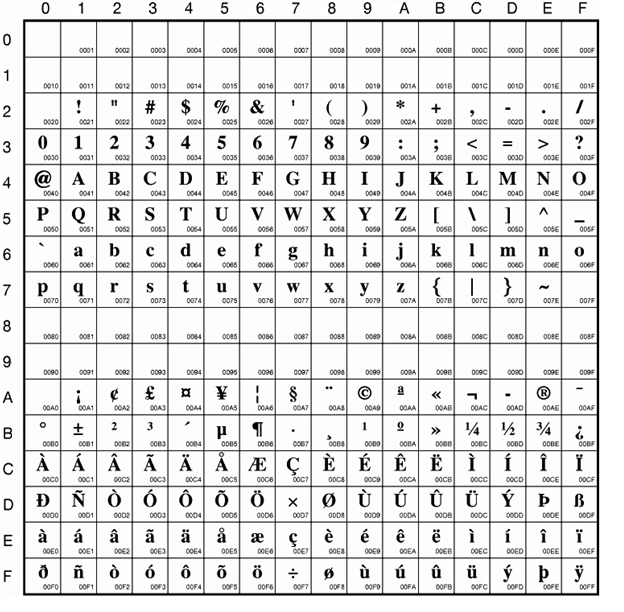 Рисунок Е.1 – кодировка символов латинского алфавитаЕ.2 Кодировка символов латинского и кириллического алфавитов приведена на рисунке Е.2.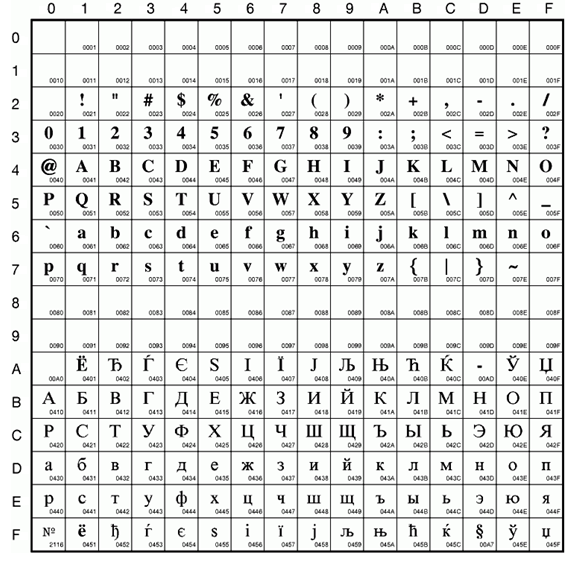 Рисунок Е.2 – кодировка символов латинского и кириллического алфавитовЕ.3 Кодировка символов латинского и древнееврейского алфавитов приведена на рисунке Е.3.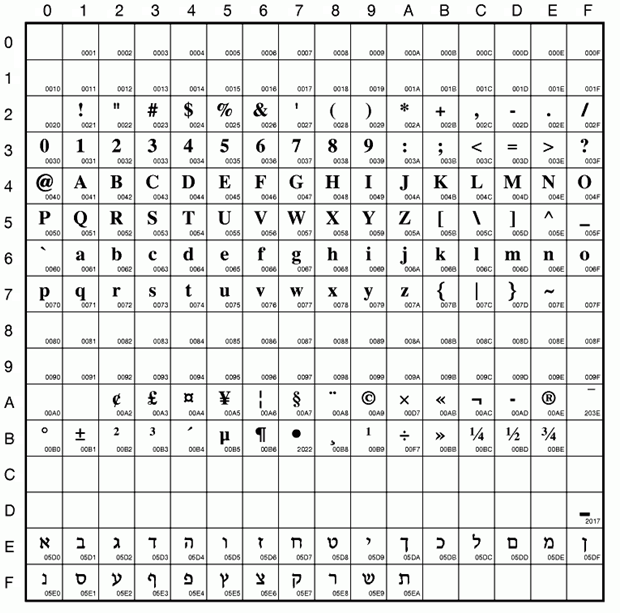 Рисунок Е.3 – кодировка символов латинского и древнееврейского алфавитовБиблиографияМЕЖГОСУДАРСТВЕННЫЙ СОВЕТ ПО СТАНДАРТИЗАЦИИ, МЕТРОЛОГИИ И СЕРТИФИКАЦИИ(МГС)INTERSTATE COUNCIL FOR STANDARDIZATION, METROLOGY AND CERTIFICATION(ISC)МЕЖГОСУДАРСТВЕННЫЙ СОВЕТ ПО СТАНДАРТИЗАЦИИ, МЕТРОЛОГИИ И СЕРТИФИКАЦИИ(МГС)INTERSTATE COUNCIL FOR STANDARDIZATION, METROLOGY AND CERTIFICATION(ISC)М Е Ж Г О С У Д А Р С Т В Е Н Н Ы Й С Т А Н Д А Р ТГОСТПроектКраткое наименование страныпо  МК (ИСО 3166) 004-97Код страны по МК (ИСО 3166) 004-97Сокращенное название национального органа по стандартизацииАзербайджанAZАзстандартАрменияAMМинэкономики Республики Армения БеларусьBYГосстандарт Республики БеларусьКазахстанKZГосстандарт Республики КазахстанКиргизияKGКыргызстандартМолдоваMOМолдова-СтандартРоссияRUРосстандарт ТаджикистанTJТаджикстандартТуркменистанTMГлавгосслужба «Туркменстандартлары»УзбекистанUZУзстандартУкраинаUAМинэкономразвития Украины1        Область применения…………………………………………………….1        Область применения…………………………………………………….1        Область применения…………………………………………………….1        Область применения…………………………………………………….1        Область применения…………………………………………………….1        Область применения…………………………………………………….22Нормативные ссылки…………………………………………………...Нормативные ссылки…………………………………………………...Нормативные ссылки…………………………………………………...Нормативные ссылки…………………………………………………...33Термины, определения и сокращения…………………………………Термины, определения и сокращения…………………………………Термины, определения и сокращения…………………………………Термины, определения и сокращения…………………………………44Общие положения………………………………………………………Общие положения………………………………………………………Общие положения………………………………………………………Общие положения………………………………………………………55Протокол транспортного уровня………………………………………Протокол транспортного уровня………………………………………Протокол транспортного уровня………………………………………Протокол транспортного уровня………………………………………5.15.1Назначение протокола транспортного уровня………………….Назначение протокола транспортного уровня………………….Назначение протокола транспортного уровня………………….5.25.2Обеспечение маршрутизации……………………………….…..Обеспечение маршрутизации……………………………….…..Обеспечение маршрутизации……………………………….…..5.35.3Механизм проверки целостности данных………………………Механизм проверки целостности данных………………………Механизм проверки целостности данных………………………5.45.4Обеспечение надежности доставки пакетов данных…………..Обеспечение надежности доставки пакетов данных…………..Обеспечение надежности доставки пакетов данных…………..5.55.5Описание типов данных, используемых в протоколе транспортного уровня……………………………………………Описание типов данных, используемых в протоколе транспортного уровня……………………………………………Описание типов данных, используемых в протоколе транспортного уровня……………………………………………5.65.6Описание структур данных, используемых в протоколе транспортного уровня………………………………………….Описание структур данных, используемых в протоколе транспортного уровня………………………………………….Описание структур данных, используемых в протоколе транспортного уровня………………………………………….5.75.7Описание структуры данных при использовании SMS в качестве резервного канала передачи данных………………….Описание структуры данных при использовании SMS в качестве резервного канала передачи данных………………….Описание структуры данных при использовании SMS в качестве резервного канала передачи данных………………….5.85.8Временные и количественные параметры протокола транспортного уровня при использовании пакетной передачи данных……………………………………………………………Временные и количественные параметры протокола транспортного уровня при использовании пакетной передачи данных……………………………………………………………Временные и количественные параметры протокола транспортного уровня при использовании пакетной передачи данных……………………………………………………………6Протокол уровня поддержки услуг (общая часть)………………….Протокол уровня поддержки услуг (общая часть)………………….Протокол уровня поддержки услуг (общая часть)………………….Протокол уровня поддержки услуг (общая часть)………………….6.1Назначение протокола уровня поддержки услуг…………Назначение протокола уровня поддержки услуг…………Назначение протокола уровня поддержки услуг…………Назначение протокола уровня поддержки услуг…………6.2Обмен информационными сообщениями………………..… Обмен информационными сообщениями………………..… Обмен информационными сообщениями………………..… Обмен информационными сообщениями………………..… 6.3Обеспечение уведомления о результатах доставки и обработки данных уровня поддержки услуг.......................Обеспечение уведомления о результатах доставки и обработки данных уровня поддержки услуг.......................Обеспечение уведомления о результатах доставки и обработки данных уровня поддержки услуг.......................Обеспечение уведомления о результатах доставки и обработки данных уровня поддержки услуг.......................6.4Идентификация принадлежности данных, используемых  в протоколе уровня поддержки услуг…………………..….Идентификация принадлежности данных, используемых  в протоколе уровня поддержки услуг…………………..….Идентификация принадлежности данных, используемых  в протоколе уровня поддержки услуг…………………..….Идентификация принадлежности данных, используемых  в протоколе уровня поддержки услуг…………………..….6.5Определение характеристик данных в протоколе уровня поддержки услуг………………………………………….….Определение характеристик данных в протоколе уровня поддержки услуг………………………………………….….Определение характеристик данных в протоколе уровня поддержки услуг………………………………………….….Определение характеристик данных в протоколе уровня поддержки услуг………………………………………….….6.6Структуры данных, используемых в протоколе уровня поддержки услуг……………………………………………..Структуры данных, используемых в протоколе уровня поддержки услуг……………………………………………..Структуры данных, используемых в протоколе уровня поддержки услуг……………………………………………..Структуры данных, используемых в протоколе уровня поддержки услуг……………………………………………..6.7Описание сервисов предоставления услуг…………………Описание сервисов предоставления услуг…………………Описание сервисов предоставления услуг…………………Описание сервисов предоставления услуг…………………6.8Временные и количественные параметры протокола уровня поддержки услуг при использовании пакетной передачи данных…………………………………………….Временные и количественные параметры протокола уровня поддержки услуг при использовании пакетной передачи данных…………………………………………….Временные и количественные параметры протокола уровня поддержки услуг при использовании пакетной передачи данных…………………………………………….Временные и количественные параметры протокола уровня поддержки услуг при использовании пакетной передачи данных…………………………………………….7Сервис экстренного реагирования при аварии протокола уровня поддержки услуг………………………………………………………..Сервис экстренного реагирования при аварии протокола уровня поддержки услуг………………………………………………………..Сервис экстренного реагирования при аварии протокола уровня поддержки услуг………………………………………………………..Сервис экстренного реагирования при аварии протокола уровня поддержки услуг………………………………………………………..8Формат сообщения AL-ACK………………………………………......     Формат сообщения AL-ACK………………………………………......     Формат сообщения AL-ACK………………………………………......     Формат сообщения AL-ACK………………………………………......     Приложение АПриложение АПриложение АПриложение А(справочное) Описание принципа построения   навигационно-информационной системы на основе протокола транспортного уровня………………………..Приложение БПриложение БПриложение БПриложение Б(справочное) Анализ протокола транспортного  уровня на основе концепции NGTP……………………..Приложение ВПриложение ВПриложение ВПриложение В(обязательное) Коды результатов обработки…………...Приложение ГПриложение ГПриложение ГПриложение Г(справочное) Пример реализации алгоритма расчета контрольной суммы CRC16 на языке С…………………Приложение ДПриложение ДПриложение ДПриложение Д(справочное) Пример реализации алгоритма расчета контрольной суммы CRC8 на языке С…………………Приложение ЕПриложение ЕПриложение ЕПриложение Е(справочное) Таблицы кодировки символов……………Библиография………………………………………………………………….Библиография………………………………………………………………….Библиография………………………………………………………………….Библиография………………………………………………………………….Библиография………………………………………………………………….НИС—навигационно—информационные системы;ОЗУ—оперативное запоминающее устройство;ПО—программное обеспечение;ППУ—протокол уровня поддержки услуг;ПТУ—протокол транспортного уровня;ТП—телематическая платформа;ТС—транспортное средство;УСВ—устройство/система вызова экстренных оперативных служб;Цифроваяподпись—информация в электронной форме, которая используется для идентификации отправителя данных;ЭРА—экстренное реагирование на аварии;CP-1251—набор символов и кодировка, являющаяся стандартной 8-битной кодировкой для всех русских версий Microsoft Windows;CRC-8(16)—циклический избыточный код;DNS—система доменных имен;eCall—общеевропейская  система экстренного реагирования при авариях;EGTS—телематический  стандарт  для системы экстренного реагирования  при авариях;FTP—протокол передачи файлов;IP—межсетевой протокол;GSM—глобальный цифровой стандарт для мобильной сотовой связи;HTTP—протокол передачи гипертекста;IMAP—протокол прикладного уровня для доступа к электронной почте;ISDN—цифровая сеть с интеграцией обслуживания;Little-endian—младший байт вперед (порядок следования байт); NGTP—телематический протокол следующего поколения. Архитектура и концепция построения;OSI—базовая эталонная модель взаимодействия открытых систем -  абстрактная сетевая модель для коммуникаций и разработки сетевых протоколов;PDU—элемент описания протокола;POP3—протокол почтового отделения, версия 3;SC—сервис-центр, ответственный за обработку, хранение и передачу SMS-сообщений получателям; SIM—модуль идентификации абонента);SME—объекты, способные отправлять и получать SMS –сообщения;SMS—сервис коротких сообщений;SMSC—центр обработки коротких сообщений;SMTP—простой протокол передачи почты;TCP—протокол управления передачей;TFTP—простой протокол передачи файлов;telnet—сетевой протокол для реализации текстового интерфейса по сети;UDP—протокол пользовательских дейтаграмм.Модель OSIМодель OSIСтек протоколов TCP/IPСтек протоколов TCP/IPПротоколы TCP/IPПротоколы системыНомер уровняНазвание уровняНомер уровняНазвание уровняПротоколы TCP/IPПротоколы системы7Приложений4ПриложенийFTP, HTTP, POP3, IMAP, telnet, SMTP, DNS, TFTPУровень поддержки услуг6Представления данных4ПриложенийFTP, HTTP, POP3, IMAP, telnet, SMTP, DNS, TFTPУровень поддержки услуг5Сеансовый4ПриложенийFTP, HTTP, POP3, IMAP, telnet, SMTP, DNS, TFTPТранспортный уровень4Транспортный3ТранспортныйTCP, UDPTCP3Сетевой2МежсетевойIPIP2Канальный1Доступ к сети--1Физический1Доступ к сети--Тип данныхРазмер, байтДиапазон значенийОписаниеBOOLEAN1TRUE-1,  FALSE-0Логический тип, принимающий только два значения TRUE или FALSEBYTE10 … 255Целое число без знакаUSHORT20 … 65535Целое число без знакаUINT40 … 4294967295Целое число без знакаULONG80… 18446744073709551615Целое число без знакаSHORT2 32768 … + 32767Целое число со знакомINT4 2147483648 … + 2147483647Целое число со знакомFLOAT4± 1,2 E – 38 … 3,4 E + 38Дробное число со знаком в соответствии с [4]DOUBLE8± 2,2 E – 308  … 1,7 E + 308Дробное число со знаком в соответствии с [4]Тип данныхРазмер, байтДиапазон значенийОписаниеSTRINGПеременный. Размер определяется внешними параметрами или применением специального символа-терминатора (код 0x00)-Содержит последовательность печатных символов в кодировке по умолчанию CP-1251, если явно не указана другая кодировка (при помощи дополнительного параметра)BINARYПеременный. Размер определяется внешними параметрами-Содержит последовательность данных типа BYTEТип данныхРазмер, байтДиапазон значенийОписаниеARRAYOFTYPEПеременный. Размер определяется внешними параметрами-Может содержать последовательность одного из вышеуказанных типов (TYPE), кроме BINARY. Порядок следования байт и размер каждого элемента используемого типа определяется самим типом. Экземпляры типов идут последовательно один за другим. Например: ARRAY OF STRING  содержит в своем составе 10 экземпляров типа STRING, при этом размер каждого экземпляра определяется разделителем (код 0x00), который должен присутствовать между экземплярамиЗаголовок протокола транспортного уровняДанные уровня поддержки услугКонтрольная сумма данных уровня поддержки услугБит 7Бит 6Бит 5Бит 4Бит 3Бит 2Бит 1Бит 0ТипТипданныхРазмер, байтPRV (Protocol Version)PRV (Protocol Version)PRV (Protocol Version)PRV (Protocol Version)PRV (Protocol Version)PRV (Protocol Version)PRV (Protocol Version)PRV (Protocol Version)MBYTE1SKID (Security Key ID)SKID (Security Key ID)SKID (Security Key ID)SKID (Security Key ID)SKID (Security Key ID)SKID (Security Key ID)SKID (Security Key ID)SKID (Security Key ID)MBYTE1PRF (Prefix)PRF (Prefix)RTEENAENACMPPRPRMBYTE1HL (Header Length)HL (Header Length)HL (Header Length)HL (Header Length)HL (Header Length)HL (Header Length)HL (Header Length)HL (Header Length)MBYTE1HE (Header Encoding)HE (Header Encoding)HE (Header Encoding)HE (Header Encoding)HE (Header Encoding)HE (Header Encoding)HE (Header Encoding)HE (Header Encoding)MBYTE1FDL (Frame Data Length)FDL (Frame Data Length)FDL (Frame Data Length)FDL (Frame Data Length)FDL (Frame Data Length)FDL (Frame Data Length)FDL (Frame Data Length)FDL (Frame Data Length)MUSHORT2PID (Packet Identifier)PID (Packet Identifier)PID (Packet Identifier)PID (Packet Identifier)PID (Packet Identifier)PID (Packet Identifier)PID (Packet Identifier)PID (Packet Identifier)MUSHORT2PT (Packet Type)PT (Packet Type)PT (Packet Type)PT (Packet Type)PT (Packet Type)PT (Packet Type)PT (Packet Type)PT (Packet Type)MBYTE1PRA (Peer Address)PRA (Peer Address)PRA (Peer Address)PRA (Peer Address)PRA (Peer Address)PRA (Peer Address)PRA (Peer Address)PRA (Peer Address)OUSHORT2RCA (Recipient Address)RCA (Recipient Address)RCA (Recipient Address)RCA (Recipient Address)RCA (Recipient Address)RCA (Recipient Address)RCA (Recipient Address)RCA (Recipient Address)OUSHORT2TTL (Time To Live)TTL (Time To Live)TTL (Time To Live)TTL (Time To Live)TTL (Time To Live)TTL (Time To Live)TTL (Time To Live)TTL (Time To Live)OBYTE1HCS (Header Check Sum)HCS (Header Check Sum)HCS (Header Check Sum)HCS (Header Check Sum)HCS (Header Check Sum)HCS (Header Check Sum)HCS (Header Check Sum)HCS (Header Check Sum)MBYTE1SFRD (Services Frame Data)SFRD (Services Frame Data)SFRD (Services Frame Data)SFRD (Services Frame Data)SFRD (Services Frame Data)SFRD (Services Frame Data)SFRD (Services Frame Data)SFRD (Services Frame Data)OBINARY0 … 65517SFRCS (Services Frame Data Check Sum)SFRCS (Services Frame Data Check Sum)SFRCS (Services Frame Data Check Sum)SFRCS (Services Frame Data Check Sum)SFRCS (Services Frame Data Check Sum)SFRCS (Services Frame Data Check Sum)SFRCS (Services Frame Data Check Sum)SFRCS (Services Frame Data Check Sum)OUSHORT0, 2Обозначение параметра(поля)Назначение параметра (поля)PRVПараметр определяет версию используемой структуры заголовка и должен содержать значение 0x01. Значение данного параметра инкрементируется каждый раз при внесении изменений в структуру заголовкаSKIDПараметр определяет идентификатор ключа, используемый при шифрованииPRFПараметр определяет префикс заголовка транспортного уровня и для данной версии должен содержать значение 00RTE (Route)Битовое поле определяет необходимость дальнейшей маршрутизации данного пакета на удаленную телематическую платформу, а также наличие опциональных параметров PRA, RCA, TTL, необходимых для маршрутизации данного пакета. Если поле имеет значение 1, то необходима маршрутизация и поля PRA, RCA, TTL присутствуют в пакете. Данное поле устанавливает диспетчер той телематической платформы, на которой сгенерирован пакет, или УСВ, сгенерировавшая пакет для отправки на телематическую платформу (в случае установки в ней параметра HOME_DISPATCHER_ID, определяющего ее адрес, на который данная УСВ зарегистрирована).  В случае отсутствия в УСВ параметра HOME_DISPATCHER_ID маршрутизация пакета производится по внутренним правилам диспетчера, обрабатывающего пакетENA (Encryption Algorithm)Битовое поле определяет код алгоритма, используемый для шифрования данных из поля SFRD. Если поле имеет значение 0 0, то данные в поле SFRD не шифруются. Состав и коды алгоритмов не определены в данной версии протоколаОбозначение параметра (поля)Назначение параметра (поля)CMP (Compressed)Битовое поле определяет, используется ли сжатие данных из поля SFRD. Если поле имеет значение 1, то данные в поле SFRD считаются сжатыми.  Алгоритм сжатия не определен в данной версии протоколаPR (Priority)Битовое поле определяет приоритет маршрутизации данного пакета и может принимать следующие значения:00 – наивысший;01 – высокий;10 – средний;11 – низкий.Установка большего приоритета позволяет передавать пакеты, содержащие срочные данные, такие как, например, пакет с минимальным набором данных базовой услуги системы экстренного реагирования  при авариях или данные о срабатывании сигнализации на транспортном средстве. При получении пакета диспетчер, анализируя данное поле, производит маршрутизацию пакета с более высоким приоритетом быстрее, чем пакет с низким приоритетом, тем самым достигается более оперативная обработка при наступлении критически важных событийHLДлина заголовка протокола транспортного уровня в байтах с учетом байта контрольной суммы (поля HCS)HEОпределяет применяемый метод кодирования следующей за данным параметром части заголовка протокола транспортного уровня. ЗарезервированоОбозначение параметра (поля)Назначение параметра (поля)FDLОпределяет размер в байтах поля данных SFRD, содержащего информацию протокола уровня поддержки услугPIDСодержит номер пакета протокола транспортного уровня, увеличивающийся на 1 на стороне отправителя при отправке каждого нового пакета. Значения в данном поле изменяются по правилам циклического счетчика в диапазоне от 0 до 65535, т.е. при достижении значения 65535, следующее значение должно быть 0PTТип пакета протокола транспортного уровня. Поле PT может принимать следующие значения:0 – EGTS_PT_RESPONSE (подтверждение на протокол транспортного уровня);1 – EGTS_PT_APPDATA (пакет, содержащий данные  протокола уровня поддержки услуг);2 – EGTS_PT_SIGNED_APPDATA (пакет содержащий данные  протокола уровня поддержки услуг с цифровой подписью)PRAАдрес телематической платформы, на которой данный пакет сгенерирован. Данный адрес  является уникальным в рамках связной сети и используется для создания пакета-подтверждения на принимающей сторонеОбозначение параметра (поля)Назначение параметра (поля)RCAАдрес телематической платформы, для которой данный пакет предназначен. По данному адресу производится идентификация принадлежности пакета определенной телематической платформе и его маршрутизация при использовании промежуточных телематических платформTTLВремя жизни пакета при его маршрутизации между телематическими платформами. Использование данного параметра предотвращает зацикливание пакета при ретрансляции в системах со сложной топологией адресных пунктов. Первоначально TTL устанавливается телематической платформой, сгенерировавшей данный пакет. Значение TTL  устанавливается равным максимально допустимому числу телематической платформы между отправляющей и принимающей платформами. Значение TTL уменьшается на единицу при трансляции пакета через каждую телематическую платформу, при этом пересчитывается контрольная сумма заголовка протокола транспортного уровня. При достижении данным параметром значения 0 и при обнаружении необходимости дальнейшей маршрутизации пакета, происходит уничтожение  пакета  и  выдача  подтверждения  с  соответствующим  кодом   (PC_TTLEXPIRED           см. приложение В)Обозначение параметра (поля)Назначение параметра (поля)SFRCSКонтрольная сумма. Для подсчета контрольной суммы по данным из поля SFRD используется алгоритм CRC16 –CCITT. Данное поле присутствует только в том случае, если есть поле SFRD.  Пример программного кода расчета CRC-16 приведен в приложении Г.SFRDСтруктура данных, зависящая от типа пакета и содержащая информацию протокола уровня поддержки услуг HCSКонтрольная сумма заголовка протокола транспортного уровня (начиная с поля PRV до поля HCS, не включая последнего). Для подсчета значения поля HCS ко всем байтам указанной последовательности применяется алгоритм          CRC-8.  Пример программного кода расчета CRC-8 приведен в приложении ДБит 7Бит 6Бит 5Бит 4Бит 3Бит 2Бит 1Бит 0ТипТип  данныхРазмер, байтSDR 1(Service Data Record)SDR 1(Service Data Record)SDR 1(Service Data Record)SDR 1(Service Data Record)SDR 1(Service Data Record)SDR 1(Service Data Record)SDR 1(Service Data Record)SDR 1(Service Data Record)OBINARY9 … 65517SDR 2SDR 2SDR 2SDR 2SDR 2SDR 2SDR 2SDR 2OBINARY9 … 65517. . .. . .. . .. . .. . .. . .. . .. . .………SDRnSDRnSDRnSDRnSDRnSDRnSDRnSDRnOBINARY9 … 65517	П р и м е ч а н и е – Структуры SDR 1, SDR 2, SDRn содержат информацию протокола уровня поддержки услуг. Таких структур в составе поля SFRD может быть одна или несколько, идущих одна за другой. Описание внутреннего состава структур представлено в разделе  6.	П р и м е ч а н и е – Структуры SDR 1, SDR 2, SDRn содержат информацию протокола уровня поддержки услуг. Таких структур в составе поля SFRD может быть одна или несколько, идущих одна за другой. Описание внутреннего состава структур представлено в разделе  6.	П р и м е ч а н и е – Структуры SDR 1, SDR 2, SDRn содержат информацию протокола уровня поддержки услуг. Таких структур в составе поля SFRD может быть одна или несколько, идущих одна за другой. Описание внутреннего состава структур представлено в разделе  6.	П р и м е ч а н и е – Структуры SDR 1, SDR 2, SDRn содержат информацию протокола уровня поддержки услуг. Таких структур в составе поля SFRD может быть одна или несколько, идущих одна за другой. Описание внутреннего состава структур представлено в разделе  6.	П р и м е ч а н и е – Структуры SDR 1, SDR 2, SDRn содержат информацию протокола уровня поддержки услуг. Таких структур в составе поля SFRD может быть одна или несколько, идущих одна за другой. Описание внутреннего состава структур представлено в разделе  6.	П р и м е ч а н и е – Структуры SDR 1, SDR 2, SDRn содержат информацию протокола уровня поддержки услуг. Таких структур в составе поля SFRD может быть одна или несколько, идущих одна за другой. Описание внутреннего состава структур представлено в разделе  6.	П р и м е ч а н и е – Структуры SDR 1, SDR 2, SDRn содержат информацию протокола уровня поддержки услуг. Таких структур в составе поля SFRD может быть одна или несколько, идущих одна за другой. Описание внутреннего состава структур представлено в разделе  6.	П р и м е ч а н и е – Структуры SDR 1, SDR 2, SDRn содержат информацию протокола уровня поддержки услуг. Таких структур в составе поля SFRD может быть одна или несколько, идущих одна за другой. Описание внутреннего состава структур представлено в разделе  6.	П р и м е ч а н и е – Структуры SDR 1, SDR 2, SDRn содержат информацию протокола уровня поддержки услуг. Таких структур в составе поля SFRD может быть одна или несколько, идущих одна за другой. Описание внутреннего состава структур представлено в разделе  6.	П р и м е ч а н и е – Структуры SDR 1, SDR 2, SDRn содержат информацию протокола уровня поддержки услуг. Таких структур в составе поля SFRD может быть одна или несколько, идущих одна за другой. Описание внутреннего состава структур представлено в разделе  6.	П р и м е ч а н и е – Структуры SDR 1, SDR 2, SDRn содержат информацию протокола уровня поддержки услуг. Таких структур в составе поля SFRD может быть одна или несколько, идущих одна за другой. Описание внутреннего состава структур представлено в разделе  6.Бит 7Бит 6Бит 5Бит 4Бит 3Бит 2Бит 1Бит 0ТипТип данныхРазмер, байтRPID (Response Packet ID)RPID (Response Packet ID)RPID (Response Packet ID)RPID (Response Packet ID)RPID (Response Packet ID)RPID (Response Packet ID)RPID (Response Packet ID)RPID (Response Packet ID)MUSHORT2PR (Processing Result)PR (Processing Result)PR (Processing Result)PR (Processing Result)PR (Processing Result)PR (Processing Result)PR (Processing Result)PR (Processing Result)MBYTE1SDR 1(Service Data Record)SDR 1(Service Data Record)SDR 1(Service Data Record)SDR 1(Service Data Record)SDR 1(Service Data Record)SDR 1(Service Data Record)SDR 1(Service Data Record)SDR 1(Service Data Record)OBINARY9… 65514SDR 2SDR 2SDR 2SDR 2SDR 2SDR 2SDR 2SDR 2OBINARY9… 65514. . .. . .. . .. . .. . .. . .. . .. . .………SDRnSDRnSDRnSDRnSDRnSDRnSDRnSDRnOBINARY9… 65514        П р и м е ч а н и я          1 Параметр  RPID  идентификатор пакета транспортного уровня, подтверждение на который формируется.          2  Параметр  PR  код результата обработки части пакета, относящейся к транспортному уровню (подсчет контрольных сумм заголовка транспортного уровня и данных уровня поддержки услуг, проверка размера пакета, определение необходимости  дальнейшей маршрутизации пакета и т. д.). Список  возможных кодов результата обработки представлен в приложении В.        3 Структуры  SDR 1, SDR 2, SDRn  структуры, содержащие информацию уровня поддержки услуг. Таких структур может быть одна или несколько, идущих одна за другой.        П р и м е ч а н и я          1 Параметр  RPID  идентификатор пакета транспортного уровня, подтверждение на который формируется.          2  Параметр  PR  код результата обработки части пакета, относящейся к транспортному уровню (подсчет контрольных сумм заголовка транспортного уровня и данных уровня поддержки услуг, проверка размера пакета, определение необходимости  дальнейшей маршрутизации пакета и т. д.). Список  возможных кодов результата обработки представлен в приложении В.        3 Структуры  SDR 1, SDR 2, SDRn  структуры, содержащие информацию уровня поддержки услуг. Таких структур может быть одна или несколько, идущих одна за другой.        П р и м е ч а н и я          1 Параметр  RPID  идентификатор пакета транспортного уровня, подтверждение на который формируется.          2  Параметр  PR  код результата обработки части пакета, относящейся к транспортному уровню (подсчет контрольных сумм заголовка транспортного уровня и данных уровня поддержки услуг, проверка размера пакета, определение необходимости  дальнейшей маршрутизации пакета и т. д.). Список  возможных кодов результата обработки представлен в приложении В.        3 Структуры  SDR 1, SDR 2, SDRn  структуры, содержащие информацию уровня поддержки услуг. Таких структур может быть одна или несколько, идущих одна за другой.        П р и м е ч а н и я          1 Параметр  RPID  идентификатор пакета транспортного уровня, подтверждение на который формируется.          2  Параметр  PR  код результата обработки части пакета, относящейся к транспортному уровню (подсчет контрольных сумм заголовка транспортного уровня и данных уровня поддержки услуг, проверка размера пакета, определение необходимости  дальнейшей маршрутизации пакета и т. д.). Список  возможных кодов результата обработки представлен в приложении В.        3 Структуры  SDR 1, SDR 2, SDRn  структуры, содержащие информацию уровня поддержки услуг. Таких структур может быть одна или несколько, идущих одна за другой.        П р и м е ч а н и я          1 Параметр  RPID  идентификатор пакета транспортного уровня, подтверждение на который формируется.          2  Параметр  PR  код результата обработки части пакета, относящейся к транспортному уровню (подсчет контрольных сумм заголовка транспортного уровня и данных уровня поддержки услуг, проверка размера пакета, определение необходимости  дальнейшей маршрутизации пакета и т. д.). Список  возможных кодов результата обработки представлен в приложении В.        3 Структуры  SDR 1, SDR 2, SDRn  структуры, содержащие информацию уровня поддержки услуг. Таких структур может быть одна или несколько, идущих одна за другой.        П р и м е ч а н и я          1 Параметр  RPID  идентификатор пакета транспортного уровня, подтверждение на который формируется.          2  Параметр  PR  код результата обработки части пакета, относящейся к транспортному уровню (подсчет контрольных сумм заголовка транспортного уровня и данных уровня поддержки услуг, проверка размера пакета, определение необходимости  дальнейшей маршрутизации пакета и т. д.). Список  возможных кодов результата обработки представлен в приложении В.        3 Структуры  SDR 1, SDR 2, SDRn  структуры, содержащие информацию уровня поддержки услуг. Таких структур может быть одна или несколько, идущих одна за другой.        П р и м е ч а н и я          1 Параметр  RPID  идентификатор пакета транспортного уровня, подтверждение на который формируется.          2  Параметр  PR  код результата обработки части пакета, относящейся к транспортному уровню (подсчет контрольных сумм заголовка транспортного уровня и данных уровня поддержки услуг, проверка размера пакета, определение необходимости  дальнейшей маршрутизации пакета и т. д.). Список  возможных кодов результата обработки представлен в приложении В.        3 Структуры  SDR 1, SDR 2, SDRn  структуры, содержащие информацию уровня поддержки услуг. Таких структур может быть одна или несколько, идущих одна за другой.        П р и м е ч а н и я          1 Параметр  RPID  идентификатор пакета транспортного уровня, подтверждение на который формируется.          2  Параметр  PR  код результата обработки части пакета, относящейся к транспортному уровню (подсчет контрольных сумм заголовка транспортного уровня и данных уровня поддержки услуг, проверка размера пакета, определение необходимости  дальнейшей маршрутизации пакета и т. д.). Список  возможных кодов результата обработки представлен в приложении В.        3 Структуры  SDR 1, SDR 2, SDRn  структуры, содержащие информацию уровня поддержки услуг. Таких структур может быть одна или несколько, идущих одна за другой.        П р и м е ч а н и я          1 Параметр  RPID  идентификатор пакета транспортного уровня, подтверждение на который формируется.          2  Параметр  PR  код результата обработки части пакета, относящейся к транспортному уровню (подсчет контрольных сумм заголовка транспортного уровня и данных уровня поддержки услуг, проверка размера пакета, определение необходимости  дальнейшей маршрутизации пакета и т. д.). Список  возможных кодов результата обработки представлен в приложении В.        3 Структуры  SDR 1, SDR 2, SDRn  структуры, содержащие информацию уровня поддержки услуг. Таких структур может быть одна или несколько, идущих одна за другой.        П р и м е ч а н и я          1 Параметр  RPID  идентификатор пакета транспортного уровня, подтверждение на который формируется.          2  Параметр  PR  код результата обработки части пакета, относящейся к транспортному уровню (подсчет контрольных сумм заголовка транспортного уровня и данных уровня поддержки услуг, проверка размера пакета, определение необходимости  дальнейшей маршрутизации пакета и т. д.). Список  возможных кодов результата обработки представлен в приложении В.        3 Структуры  SDR 1, SDR 2, SDRn  структуры, содержащие информацию уровня поддержки услуг. Таких структур может быть одна или несколько, идущих одна за другой.        П р и м е ч а н и я          1 Параметр  RPID  идентификатор пакета транспортного уровня, подтверждение на который формируется.          2  Параметр  PR  код результата обработки части пакета, относящейся к транспортному уровню (подсчет контрольных сумм заголовка транспортного уровня и данных уровня поддержки услуг, проверка размера пакета, определение необходимости  дальнейшей маршрутизации пакета и т. д.). Список  возможных кодов результата обработки представлен в приложении В.        3 Структуры  SDR 1, SDR 2, SDRn  структуры, содержащие информацию уровня поддержки услуг. Таких структур может быть одна или несколько, идущих одна за другой.Бит 7Бит 6Бит 5Бит 4Бит 3Бит 2Бит 1Бит 0ТипТип  данныхРазмер, байтSIGL(Signature Length)SIGL(Signature Length)SIGL(Signature Length)SIGL(Signature Length)SIGL(Signature Length)SIGL(Signature Length)SIGL(Signature Length)SIGL(Signature Length)MUSHORT2SIGD (Signature Data)SIGD (Signature Data)SIGD (Signature Data)SIGD (Signature Data)SIGD (Signature Data)SIGD (Signature Data)SIGD (Signature Data)SIGD (Signature Data)OBINARY0 … 512SDR 1(Service Data Record)SDR 1(Service Data Record)SDR 1(Service Data Record)SDR 1(Service Data Record)SDR 1(Service Data Record)SDR 1(Service Data Record)SDR 1(Service Data Record)SDR 1(Service Data Record)OBINARY9… 65515SDR 2SDR 2SDR 2SDR 2SDR 2SDR 2SDR 2SDR 2OBINARY9… 65515……………………………SDRnSDRnSDRnSDRnSDRnSDRnSDRnSDRnOBINARY9… 65515       П р и м е ч а н и я       1  Параметр SIGL  определяет длину данных «цифровой подписи» из поля SIGD       2 Параметр SIGD  содержит непосредственно данные «цифровой подписи».       3 Структуры  SDR 1, SDR 2, SDRn - структуры, содержащие информацию уровня поддержки услуг. Таких структур может быть одна или несколько, идущих одна за другой.       П р и м е ч а н и я       1  Параметр SIGL  определяет длину данных «цифровой подписи» из поля SIGD       2 Параметр SIGD  содержит непосредственно данные «цифровой подписи».       3 Структуры  SDR 1, SDR 2, SDRn - структуры, содержащие информацию уровня поддержки услуг. Таких структур может быть одна или несколько, идущих одна за другой.       П р и м е ч а н и я       1  Параметр SIGL  определяет длину данных «цифровой подписи» из поля SIGD       2 Параметр SIGD  содержит непосредственно данные «цифровой подписи».       3 Структуры  SDR 1, SDR 2, SDRn - структуры, содержащие информацию уровня поддержки услуг. Таких структур может быть одна или несколько, идущих одна за другой.       П р и м е ч а н и я       1  Параметр SIGL  определяет длину данных «цифровой подписи» из поля SIGD       2 Параметр SIGD  содержит непосредственно данные «цифровой подписи».       3 Структуры  SDR 1, SDR 2, SDRn - структуры, содержащие информацию уровня поддержки услуг. Таких структур может быть одна или несколько, идущих одна за другой.       П р и м е ч а н и я       1  Параметр SIGL  определяет длину данных «цифровой подписи» из поля SIGD       2 Параметр SIGD  содержит непосредственно данные «цифровой подписи».       3 Структуры  SDR 1, SDR 2, SDRn - структуры, содержащие информацию уровня поддержки услуг. Таких структур может быть одна или несколько, идущих одна за другой.       П р и м е ч а н и я       1  Параметр SIGL  определяет длину данных «цифровой подписи» из поля SIGD       2 Параметр SIGD  содержит непосредственно данные «цифровой подписи».       3 Структуры  SDR 1, SDR 2, SDRn - структуры, содержащие информацию уровня поддержки услуг. Таких структур может быть одна или несколько, идущих одна за другой.       П р и м е ч а н и я       1  Параметр SIGL  определяет длину данных «цифровой подписи» из поля SIGD       2 Параметр SIGD  содержит непосредственно данные «цифровой подписи».       3 Структуры  SDR 1, SDR 2, SDRn - структуры, содержащие информацию уровня поддержки услуг. Таких структур может быть одна или несколько, идущих одна за другой.       П р и м е ч а н и я       1  Параметр SIGL  определяет длину данных «цифровой подписи» из поля SIGD       2 Параметр SIGD  содержит непосредственно данные «цифровой подписи».       3 Структуры  SDR 1, SDR 2, SDRn - структуры, содержащие информацию уровня поддержки услуг. Таких структур может быть одна или несколько, идущих одна за другой.       П р и м е ч а н и я       1  Параметр SIGL  определяет длину данных «цифровой подписи» из поля SIGD       2 Параметр SIGD  содержит непосредственно данные «цифровой подписи».       3 Структуры  SDR 1, SDR 2, SDRn - структуры, содержащие информацию уровня поддержки услуг. Таких структур может быть одна или несколько, идущих одна за другой.       П р и м е ч а н и я       1  Параметр SIGL  определяет длину данных «цифровой подписи» из поля SIGD       2 Параметр SIGD  содержит непосредственно данные «цифровой подписи».       3 Структуры  SDR 1, SDR 2, SDRn - структуры, содержащие информацию уровня поддержки услуг. Таких структур может быть одна или несколько, идущих одна за другой.       П р и м е ч а н и я       1  Параметр SIGL  определяет длину данных «цифровой подписи» из поля SIGD       2 Параметр SIGD  содержит непосредственно данные «цифровой подписи».       3 Структуры  SDR 1, SDR 2, SDRn - структуры, содержащие информацию уровня поддержки услуг. Таких структур может быть одна или несколько, идущих одна за другой.Бит 7Бит 6Бит 5Бит 4Бит 3Бит 2Бит 1Бит 0ТипРазмер, байтSMSC_AL (SMSC Address Length)SMSC_AL (SMSC Address Length)SMSC_AL (SMSC Address Length)SMSC_AL (SMSC Address Length)SMSC_AL (SMSC Address Length)SMSC_AL (SMSC Address Length)SMSC_AL (SMSC Address Length)SMSC_AL (SMSC Address Length)M1SMSC_AT (SMSC Address Type)SMSC_AT (SMSC Address Type)SMSC_AT (SMSC Address Type)SMSC_AT (SMSC Address Type)SMSC_AT (SMSC Address Type)SMSC_AT (SMSC Address Type)SMSC_AT (SMSC Address Type)SMSC_AT (SMSC Address Type)O0,1SMSC_A(SMSC Address)SMSC_A(SMSC Address)SMSC_A(SMSC Address)SMSC_A(SMSC Address)SMSC_A(SMSC Address)SMSC_A(SMSC Address)SMSC_A(SMSC Address)SMSC_A(SMSC Address)O0,6TP_RPTP_UDHITP_SRRTP_VPFTP_VPFTP_RDTP_MTITP_MTIM1TP_MR (MessageReference)TP_MR (MessageReference)TP_MR (MessageReference)TP_MR (MessageReference)TP_MR (MessageReference)TP_MR (MessageReference)TP_MR (MessageReference)TP_MR (MessageReference)M1TP_DA_L (Destination Address Length)TP_DA_L (Destination Address Length)TP_DA_L (Destination Address Length)TP_DA_L (Destination Address Length)TP_DA_L (Destination Address Length)TP_DA_L (Destination Address Length)TP_DA_L (Destination Address Length)TP_DA_L (Destination Address Length)M1TP_DA_T (Destination Address Type)TP_DA_T (Destination Address Type)TP_DA_T (Destination Address Type)TP_DA_T (Destination Address Type)TP_DA_T (Destination Address Type)TP_DA_T (Destination Address Type)TP_DA_T (Destination Address Type)TP_DA_T (Destination Address Type)M1Бит 7Бит 6Бит 5Бит 4Бит 3Бит 2Бит 1Бит 0ТипРазмер, байтTP_DA(Destination Address)TP_DA(Destination Address)TP_DA(Destination Address)TP_DA(Destination Address)TP_DA(Destination Address)TP_DA(Destination Address)TP_DA(Destination Address)TP_DA(Destination Address)M6Бит 7Бит 6Бит 5Бит 4Бит 3Бит 2Бит 1Бит 0ТипРазмер, байтTP_PID (ProtocolIdentifier)TP_PID (ProtocolIdentifier)TP_PID (ProtocolIdentifier)TP_PID (ProtocolIdentifier)TP_PID (ProtocolIdentifier)TP_PID (ProtocolIdentifier)TP_PID (ProtocolIdentifier)TP_PID (ProtocolIdentifier)M1TP_DCS (Data Coding Schema)TP_DCS (Data Coding Schema)TP_DCS (Data Coding Schema)TP_DCS (Data Coding Schema)TP_DCS (Data Coding Schema)TP_DCS (Data Coding Schema)TP_DCS (Data Coding Schema)TP_DCS (Data Coding Schema)M1TP_VP (ValidityPeriod)TP_VP (ValidityPeriod)TP_VP (ValidityPeriod)TP_VP (ValidityPeriod)TP_VP (ValidityPeriod)TP_VP (ValidityPeriod)TP_VP (ValidityPeriod)TP_VP (ValidityPeriod)O0, 1, 7TP_UDL (User Data Length)TP_UDL (User Data Length)TP_UDL (User Data Length)TP_UDL (User Data Length)TP_UDL (User Data Length)TP_UDL (User Data Length)TP_UDL (User Data Length)TP_UDL (User Data Length)M1TP_UD (UserData)TP_UD (UserData)TP_UD (UserData)TP_UD (UserData)TP_UD (UserData)TP_UD (UserData)TP_UD (UserData)TP_UD (UserData)O0…140Бит 7Бит 6Бит 5Бит 4Бит 3Бит 2Бит 1Бит 0Размер, байт1TONTONTONNPINPINPINPI1Значение битовЗначение битовОписание00Поле TP_VP не передается10Поле TP_VP имеет формат «относительное время» и размер 1 байт01Поле TP_VP имеет формат «расширенное время» и размер 7 байт11Поле TP_VP имеет формат «абсолютное время» и размер 7 байтБит 7Бит 6Бит 5Бит 4Бит 3Бит 2Бит 1Бит 0ТипРазмер, байтLUDH (Length of User Data Header)LUDH (Length of User Data Header)LUDH (Length of User Data Header)LUDH (Length of User Data Header)LUDH (Length of User Data Header)LUDH (Length of User Data Header)LUDH (Length of User Data Header)LUDH (Length of User Data Header)O1IEI «A» (Information-Element-Identifier «A»)IEI «A» (Information-Element-Identifier «A»)IEI «A» (Information-Element-Identifier «A»)IEI «A» (Information-Element-Identifier «A»)IEI «A» (Information-Element-Identifier «A»)IEI «A» (Information-Element-Identifier «A»)IEI «A» (Information-Element-Identifier «A»)IEI «A» (Information-Element-Identifier «A»)O1LIE «A» (Length of Information-Element «A»)LIE «A» (Length of Information-Element «A»)LIE «A» (Length of Information-Element «A»)LIE «A» (Length of Information-Element «A»)LIE «A» (Length of Information-Element «A»)LIE «A» (Length of Information-Element «A»)LIE «A» (Length of Information-Element «A»)LIE «A» (Length of Information-Element «A»)O1IED «A» (Information-Element-Data of «A»)IED «A» (Information-Element-Data of «A»)IED «A» (Information-Element-Data of «A»)IED «A» (Information-Element-Data of «A»)IED «A» (Information-Element-Data of «A»)IED «A» (Information-Element-Data of «A»)IED «A» (Information-Element-Data of «A»)IED «A» (Information-Element-Data of «A»)O1 … nIEI «B» (Information-Element-Identifier «B»)IEI «B» (Information-Element-Identifier «B»)IEI «B» (Information-Element-Identifier «B»)IEI «B» (Information-Element-Identifier «B»)IEI «B» (Information-Element-Identifier «B»)IEI «B» (Information-Element-Identifier «B»)IEI «B» (Information-Element-Identifier «B»)IEI «B» (Information-Element-Identifier «B»)O1LIE «B» (Length of Information-Element «B»)LIE «B» (Length of Information-Element «B»)LIE «B» (Length of Information-Element «B»)LIE «B» (Length of Information-Element «B»)LIE «B» (Length of Information-Element «B»)LIE «B» (Length of Information-Element «B»)LIE «B» (Length of Information-Element «B»)LIE «B» (Length of Information-Element «B»)O1IED «B» (Information-Element-Data of «B»)IED «B» (Information-Element-Data of «B»)IED «B» (Information-Element-Data of «B»)IED «B» (Information-Element-Data of «B»)IED «B» (Information-Element-Data of «B»)IED «B» (Information-Element-Data of «B»)IED «B» (Information-Element-Data of «B»)IED «B» (Information-Element-Data of «B»)O1 … nIEI «N» (Information-Element-Identifier «N»)IEI «N» (Information-Element-Identifier «N»)IEI «N» (Information-Element-Identifier «N»)IEI «N» (Information-Element-Identifier «N»)IEI «N» (Information-Element-Identifier «N»)IEI «N» (Information-Element-Identifier «N»)IEI «N» (Information-Element-Identifier «N»)IEI «N» (Information-Element-Identifier «N»)O1LIE «N» (Length of Information-Element «N»)LIE «N» (Length of Information-Element «N»)LIE «N» (Length of Information-Element «N»)LIE «N» (Length of Information-Element «N»)LIE «N» (Length of Information-Element «N»)LIE «N» (Length of Information-Element «N»)LIE «N» (Length of Information-Element «N»)LIE «N» (Length of Information-Element «N»)O1IED «N» (Information-Element-Data of «N»)IED «N» (Information-Element-Data of «N»)IED «N» (Information-Element-Data of «N»)IED «N» (Information-Element-Data of «N»)IED «N» (Information-Element-Data of «N»)IED «N» (Information-Element-Data of «N»)IED «N» (Information-Element-Data of «N»)IED «N» (Information-Element-Data of «N»)O1 … nUD (User Data)UD (User Data)UD (User Data)UD (User Data)UD (User Data)UD (User Data)UD (User Data)UD (User Data)M1…140Бит 7Бит 6Бит 5Бит 4Бит 3Бит 2Бит 1Бит 0ТипРазмер, байтCSMRN (Concatenated Short Message Reference Number)CSMRN (Concatenated Short Message Reference Number)CSMRN (Concatenated Short Message Reference Number)CSMRN (Concatenated Short Message Reference Number)CSMRN (Concatenated Short Message Reference Number)CSMRN (Concatenated Short Message Reference Number)CSMRN (Concatenated Short Message Reference Number)CSMRN (Concatenated Short Message Reference Number)M1MNSM (Maximum Number of Short Messages)MNSM (Maximum Number of Short Messages)MNSM (Maximum Number of Short Messages)MNSM (Maximum Number of Short Messages)MNSM (Maximum Number of Short Messages)MNSM (Maximum Number of Short Messages)MNSM (Maximum Number of Short Messages)MNSM (Maximum Number of Short Messages)M1SNCSM (Sequence Number of Current Short Message)SNCSM (Sequence Number of Current Short Message)SNCSM (Sequence Number of Current Short Message)SNCSM (Sequence Number of Current Short Message)SNCSM (Sequence Number of Current Short Message)SNCSM (Sequence Number of Current Short Message)SNCSM (Sequence Number of Current Short Message)SNCSM (Sequence Number of Current Short Message)M1П р и м е ч а н и я1 CSMRN – номер конкатенируемого SMS-сообщения, должен иметь одинаковое значение для всех частей длинного SMS-сообщения. 2 MNSM – общее количество сообщений, из которых состоит длинное SMS. Должен содержать значения в диапазоне от 1 до 255.3 SNCSM – номер передаваемой части длинного SMS-сообщения. Инкрементируется при отправке каждой новой части длинного сообщения. Должен содержать значение в диапазоне от 1 до 255. Если значение данного поля превышает значение из поля MNSM или равно нулю, то принимающая сторона должна игнорировать весь информационный элемент.П р и м е ч а н и я1 CSMRN – номер конкатенируемого SMS-сообщения, должен иметь одинаковое значение для всех частей длинного SMS-сообщения. 2 MNSM – общее количество сообщений, из которых состоит длинное SMS. Должен содержать значения в диапазоне от 1 до 255.3 SNCSM – номер передаваемой части длинного SMS-сообщения. Инкрементируется при отправке каждой новой части длинного сообщения. Должен содержать значение в диапазоне от 1 до 255. Если значение данного поля превышает значение из поля MNSM или равно нулю, то принимающая сторона должна игнорировать весь информационный элемент.П р и м е ч а н и я1 CSMRN – номер конкатенируемого SMS-сообщения, должен иметь одинаковое значение для всех частей длинного SMS-сообщения. 2 MNSM – общее количество сообщений, из которых состоит длинное SMS. Должен содержать значения в диапазоне от 1 до 255.3 SNCSM – номер передаваемой части длинного SMS-сообщения. Инкрементируется при отправке каждой новой части длинного сообщения. Должен содержать значение в диапазоне от 1 до 255. Если значение данного поля превышает значение из поля MNSM или равно нулю, то принимающая сторона должна игнорировать весь информационный элемент.П р и м е ч а н и я1 CSMRN – номер конкатенируемого SMS-сообщения, должен иметь одинаковое значение для всех частей длинного SMS-сообщения. 2 MNSM – общее количество сообщений, из которых состоит длинное SMS. Должен содержать значения в диапазоне от 1 до 255.3 SNCSM – номер передаваемой части длинного SMS-сообщения. Инкрементируется при отправке каждой новой части длинного сообщения. Должен содержать значение в диапазоне от 1 до 255. Если значение данного поля превышает значение из поля MNSM или равно нулю, то принимающая сторона должна игнорировать весь информационный элемент.П р и м е ч а н и я1 CSMRN – номер конкатенируемого SMS-сообщения, должен иметь одинаковое значение для всех частей длинного SMS-сообщения. 2 MNSM – общее количество сообщений, из которых состоит длинное SMS. Должен содержать значения в диапазоне от 1 до 255.3 SNCSM – номер передаваемой части длинного SMS-сообщения. Инкрементируется при отправке каждой новой части длинного сообщения. Должен содержать значение в диапазоне от 1 до 255. Если значение данного поля превышает значение из поля MNSM или равно нулю, то принимающая сторона должна игнорировать весь информационный элемент.П р и м е ч а н и я1 CSMRN – номер конкатенируемого SMS-сообщения, должен иметь одинаковое значение для всех частей длинного SMS-сообщения. 2 MNSM – общее количество сообщений, из которых состоит длинное SMS. Должен содержать значения в диапазоне от 1 до 255.3 SNCSM – номер передаваемой части длинного SMS-сообщения. Инкрементируется при отправке каждой новой части длинного сообщения. Должен содержать значение в диапазоне от 1 до 255. Если значение данного поля превышает значение из поля MNSM или равно нулю, то принимающая сторона должна игнорировать весь информационный элемент.П р и м е ч а н и я1 CSMRN – номер конкатенируемого SMS-сообщения, должен иметь одинаковое значение для всех частей длинного SMS-сообщения. 2 MNSM – общее количество сообщений, из которых состоит длинное SMS. Должен содержать значения в диапазоне от 1 до 255.3 SNCSM – номер передаваемой части длинного SMS-сообщения. Инкрементируется при отправке каждой новой части длинного сообщения. Должен содержать значение в диапазоне от 1 до 255. Если значение данного поля превышает значение из поля MNSM или равно нулю, то принимающая сторона должна игнорировать весь информационный элемент.П р и м е ч а н и я1 CSMRN – номер конкатенируемого SMS-сообщения, должен иметь одинаковое значение для всех частей длинного SMS-сообщения. 2 MNSM – общее количество сообщений, из которых состоит длинное SMS. Должен содержать значения в диапазоне от 1 до 255.3 SNCSM – номер передаваемой части длинного SMS-сообщения. Инкрементируется при отправке каждой новой части длинного сообщения. Должен содержать значение в диапазоне от 1 до 255. Если значение данного поля превышает значение из поля MNSM или равно нулю, то принимающая сторона должна игнорировать весь информационный элемент.П р и м е ч а н и я1 CSMRN – номер конкатенируемого SMS-сообщения, должен иметь одинаковое значение для всех частей длинного SMS-сообщения. 2 MNSM – общее количество сообщений, из которых состоит длинное SMS. Должен содержать значения в диапазоне от 1 до 255.3 SNCSM – номер передаваемой части длинного SMS-сообщения. Инкрементируется при отправке каждой новой части длинного сообщения. Должен содержать значение в диапазоне от 1 до 255. Если значение данного поля превышает значение из поля MNSM или равно нулю, то принимающая сторона должна игнорировать весь информационный элемент.П р и м е ч а н и я1 CSMRN – номер конкатенируемого SMS-сообщения, должен иметь одинаковое значение для всех частей длинного SMS-сообщения. 2 MNSM – общее количество сообщений, из которых состоит длинное SMS. Должен содержать значения в диапазоне от 1 до 255.3 SNCSM – номер передаваемой части длинного SMS-сообщения. Инкрементируется при отправке каждой новой части длинного сообщения. Должен содержать значение в диапазоне от 1 до 255. Если значение данного поля превышает значение из поля MNSM или равно нулю, то принимающая сторона должна игнорировать весь информационный элемент.НазваниеТип данныхДиапазон значенийЗначение по умолчаниюОписаниеTL_RESPONSE_TOBYTE0 … 2555Время ожидания подтверждения пакета на транспортном уровне, секундыTL_RESEND_ATTEMPTSBYTE0 … 2553Число повторных попыток отправки неподтвержденного пакетаTL_RECONNECT_TOBYTE0 … 25530Время, по истечении которого будет осуществляться повторная попытка установления канала связи после его разрыва, сДанные уровня поддержки услугДанные уровня поддержки услугДанные уровня поддержки услугДанные уровня поддержки услугЗапись RID = 1Запись RID = 2…Запись RID = NЗаголовок записиДанные записиДанные записиДанные записиЗаголовок записиПодзапись 1…Подзапись NБит 7Бит 6Бит 5Бит 4Бит 3Бит 2Бит 1Бит 0ТипТип данныхРазмер,байтRL (Record Length)RL (Record Length)RL (Record Length)RL (Record Length)RL (Record Length)RL (Record Length)RL (Record Length)RL (Record Length)MUSHORT2RN (Record Number)RN (Record Number)RN (Record Number)RN (Record Number)RN (Record Number)RN (Record Number)RN (Record Number)RN (Record Number)MUSHORT2RFL (Record Flags)RFL (Record Flags)RFL (Record Flags)RFL (Record Flags)RFL (Record Flags)RFL (Record Flags)RFL (Record Flags)RFL (Record Flags)MBYTE1SSODRSODRPPRPPRPPTMFEEVFEOBFEMBYTE1OID (Object Identifier)OID (Object Identifier)OID (Object Identifier)OID (Object Identifier)OID (Object Identifier)OID (Object Identifier)OID (Object Identifier)OID (Object Identifier)OUINT4EVID (Event Identifier)EVID (Event Identifier)EVID (Event Identifier)EVID (Event Identifier)EVID (Event Identifier)EVID (Event Identifier)EVID (Event Identifier)EVID (Event Identifier)OUINT4TM (Time)TM (Time)TM (Time)TM (Time)TM (Time)TM (Time)TM (Time)TM (Time)OUINT4SST (Source Service Type)SST (Source Service Type)SST (Source Service Type)SST (Source Service Type)SST (Source Service Type)SST (Source Service Type)SST (Source Service Type)SST (Source Service Type)MBYTE1Бит 7Бит 6Бит 5Бит 4Бит 3Бит 2Бит 1Бит 0ТипТип данныхРазмер,байтRST (Recipient Service Type)RST (Recipient Service Type)RST (Recipient Service Type)RST (Recipient Service Type)RST (Recipient Service Type)RST (Recipient Service Type)RST (Recipient Service Type)RST (Recipient Service Type)MBYTE1RD (Record Data)RD (Record Data)RD (Record Data)RD (Record Data)RD (Record Data)RD (Record Data)RD (Record Data)RD (Record Data)MBINARY3… 65498Бит 7Бит 6Бит 5Бит 4Бит 3Бит 2Бит 1Бит 0ТипТипданныхРазмер, байтSRT (Subrecord Type)SRT (Subrecord Type)SRT (Subrecord Type)SRT (Subrecord Type)SRT (Subrecord Type)SRT (Subrecord Type)SRT (Subrecord Type)SRT (Subrecord Type)MBYTE1SRL (Subrecord Length)SRL (Subrecord Length)SRL (Subrecord Length)SRL (Subrecord Length)SRL (Subrecord Length)SRL (Subrecord Length)SRL (Subrecord Length)SRL (Subrecord Length)MUSHORT2SRD (Subrecord Data)SRD (Subrecord Data)SRD (Subrecord Data)SRD (Subrecord Data)SRD (Subrecord Data)SRD (Subrecord Data)SRD (Subrecord Data)SRD (Subrecord Data)OBINARY0… 65495П р и м е ч а н и я1 SRT – тип подзаписи (подтип передаваемых данных в рамках общего набора типов одного сервиса). Тип 0 – специальный, зарезервирован за подзаписью подтверждения данных для каждого сервиса. Конкретные значения номеров типов подзаписей определяются логикой самого сервиса. Протокол оговаривает лишь то, что этот номер должен присутствовать, а нулевой идентификатор зарезервирован. 2 SRL – длина данных в байтах подзаписи в поле SRD;3 SRD – данные подзаписи. Наполнение данного поля специфично для каждого сочетания идентификатора сервиса и типа подзаписи.П р и м е ч а н и я1 SRT – тип подзаписи (подтип передаваемых данных в рамках общего набора типов одного сервиса). Тип 0 – специальный, зарезервирован за подзаписью подтверждения данных для каждого сервиса. Конкретные значения номеров типов подзаписей определяются логикой самого сервиса. Протокол оговаривает лишь то, что этот номер должен присутствовать, а нулевой идентификатор зарезервирован. 2 SRL – длина данных в байтах подзаписи в поле SRD;3 SRD – данные подзаписи. Наполнение данного поля специфично для каждого сочетания идентификатора сервиса и типа подзаписи.П р и м е ч а н и я1 SRT – тип подзаписи (подтип передаваемых данных в рамках общего набора типов одного сервиса). Тип 0 – специальный, зарезервирован за подзаписью подтверждения данных для каждого сервиса. Конкретные значения номеров типов подзаписей определяются логикой самого сервиса. Протокол оговаривает лишь то, что этот номер должен присутствовать, а нулевой идентификатор зарезервирован. 2 SRL – длина данных в байтах подзаписи в поле SRD;3 SRD – данные подзаписи. Наполнение данного поля специфично для каждого сочетания идентификатора сервиса и типа подзаписи.П р и м е ч а н и я1 SRT – тип подзаписи (подтип передаваемых данных в рамках общего набора типов одного сервиса). Тип 0 – специальный, зарезервирован за подзаписью подтверждения данных для каждого сервиса. Конкретные значения номеров типов подзаписей определяются логикой самого сервиса. Протокол оговаривает лишь то, что этот номер должен присутствовать, а нулевой идентификатор зарезервирован. 2 SRL – длина данных в байтах подзаписи в поле SRD;3 SRD – данные подзаписи. Наполнение данного поля специфично для каждого сочетания идентификатора сервиса и типа подзаписи.П р и м е ч а н и я1 SRT – тип подзаписи (подтип передаваемых данных в рамках общего набора типов одного сервиса). Тип 0 – специальный, зарезервирован за подзаписью подтверждения данных для каждого сервиса. Конкретные значения номеров типов подзаписей определяются логикой самого сервиса. Протокол оговаривает лишь то, что этот номер должен присутствовать, а нулевой идентификатор зарезервирован. 2 SRL – длина данных в байтах подзаписи в поле SRD;3 SRD – данные подзаписи. Наполнение данного поля специфично для каждого сочетания идентификатора сервиса и типа подзаписи.П р и м е ч а н и я1 SRT – тип подзаписи (подтип передаваемых данных в рамках общего набора типов одного сервиса). Тип 0 – специальный, зарезервирован за подзаписью подтверждения данных для каждого сервиса. Конкретные значения номеров типов подзаписей определяются логикой самого сервиса. Протокол оговаривает лишь то, что этот номер должен присутствовать, а нулевой идентификатор зарезервирован. 2 SRL – длина данных в байтах подзаписи в поле SRD;3 SRD – данные подзаписи. Наполнение данного поля специфично для каждого сочетания идентификатора сервиса и типа подзаписи.П р и м е ч а н и я1 SRT – тип подзаписи (подтип передаваемых данных в рамках общего набора типов одного сервиса). Тип 0 – специальный, зарезервирован за подзаписью подтверждения данных для каждого сервиса. Конкретные значения номеров типов подзаписей определяются логикой самого сервиса. Протокол оговаривает лишь то, что этот номер должен присутствовать, а нулевой идентификатор зарезервирован. 2 SRL – длина данных в байтах подзаписи в поле SRD;3 SRD – данные подзаписи. Наполнение данного поля специфично для каждого сочетания идентификатора сервиса и типа подзаписи.П р и м е ч а н и я1 SRT – тип подзаписи (подтип передаваемых данных в рамках общего набора типов одного сервиса). Тип 0 – специальный, зарезервирован за подзаписью подтверждения данных для каждого сервиса. Конкретные значения номеров типов подзаписей определяются логикой самого сервиса. Протокол оговаривает лишь то, что этот номер должен присутствовать, а нулевой идентификатор зарезервирован. 2 SRL – длина данных в байтах подзаписи в поле SRD;3 SRD – данные подзаписи. Наполнение данного поля специфично для каждого сочетания идентификатора сервиса и типа подзаписи.П р и м е ч а н и я1 SRT – тип подзаписи (подтип передаваемых данных в рамках общего набора типов одного сервиса). Тип 0 – специальный, зарезервирован за подзаписью подтверждения данных для каждого сервиса. Конкретные значения номеров типов подзаписей определяются логикой самого сервиса. Протокол оговаривает лишь то, что этот номер должен присутствовать, а нулевой идентификатор зарезервирован. 2 SRL – длина данных в байтах подзаписи в поле SRD;3 SRD – данные подзаписи. Наполнение данного поля специфично для каждого сочетания идентификатора сервиса и типа подзаписи.П р и м е ч а н и я1 SRT – тип подзаписи (подтип передаваемых данных в рамках общего набора типов одного сервиса). Тип 0 – специальный, зарезервирован за подзаписью подтверждения данных для каждого сервиса. Конкретные значения номеров типов подзаписей определяются логикой самого сервиса. Протокол оговаривает лишь то, что этот номер должен присутствовать, а нулевой идентификатор зарезервирован. 2 SRL – длина данных в байтах подзаписи в поле SRD;3 SRD – данные подзаписи. Наполнение данного поля специфично для каждого сочетания идентификатора сервиса и типа подзаписи.П р и м е ч а н и я1 SRT – тип подзаписи (подтип передаваемых данных в рамках общего набора типов одного сервиса). Тип 0 – специальный, зарезервирован за подзаписью подтверждения данных для каждого сервиса. Конкретные значения номеров типов подзаписей определяются логикой самого сервиса. Протокол оговаривает лишь то, что этот номер должен присутствовать, а нулевой идентификатор зарезервирован. 2 SRL – длина данных в байтах подзаписи в поле SRD;3 SRD – данные подзаписи. Наполнение данного поля специфично для каждого сочетания идентификатора сервиса и типа подзаписи.КодНазваниеОписаниеДО1)ШСЭ2)ШСД3)1EGTS_AUTH_SERVICEДанный тип сервиса применяется для осуществления процедуры аутентификации УСВ на телемати-ческой платформе.При использовании TCP/IP протокола УСВ должен проходить данную процедуру, и только после успешного завершения данной процедуры происходит дальнейшее взаимодействие +-+2EGTS_TELEDATA_SERVICEСервис предназначен для обра-ботки телематической информации (координатные данные, данные о срабатывании датчиков и т. д.),  поступающей от УСВ+-+4EGTS_COMMANDS_SERVICEДанный тип сервиса предназначен для обработки управляющих и конфигурационных команд, информационных сообщений и статусов, передаваемых между УСВ, телематической платформой и операторами+++КодНазваниеОписаниеДО1)ШСЭ2)ШСД3)9EGTS_FIRMWARE_SERVICEСервис предназначен для передачи на УСВ конфигурации и непосредственно самого программ-много обеспечения аппаратной части самого УСВ,  а также различ-ного периферийного оборудования, подключенного к УСВ и поддержи-вающего возможность удаленного обновления программного обеспе-чения+++10EGTS_ECALL_SERVICEСервис, обеспечивающий выполнение функционала ЭРА. Сервис описан в разделе 7+++П р и м е ч а н и е  варианты конфигурации УСВ:1 УСВ, исполненная в конфигурации  дополнительного оборудования;2 УСВ, исполненная в конфигурации штатного оборудования и предназначенная для реализации только базовой услуги системой экстренного реагирования  при авариях;3 УСВ, исполненная в конфигурации штатного оборудования и предназначенная для реализации дополнительных, кроме базовой, услуг системой экстренного реагирования  при авариях.П р и м е ч а н и е  варианты конфигурации УСВ:1 УСВ, исполненная в конфигурации  дополнительного оборудования;2 УСВ, исполненная в конфигурации штатного оборудования и предназначенная для реализации только базовой услуги системой экстренного реагирования  при авариях;3 УСВ, исполненная в конфигурации штатного оборудования и предназначенная для реализации дополнительных, кроме базовой, услуг системой экстренного реагирования  при авариях.П р и м е ч а н и е  варианты конфигурации УСВ:1 УСВ, исполненная в конфигурации  дополнительного оборудования;2 УСВ, исполненная в конфигурации штатного оборудования и предназначенная для реализации только базовой услуги системой экстренного реагирования  при авариях;3 УСВ, исполненная в конфигурации штатного оборудования и предназначенная для реализации дополнительных, кроме базовой, услуг системой экстренного реагирования  при авариях.П р и м е ч а н и е  варианты конфигурации УСВ:1 УСВ, исполненная в конфигурации  дополнительного оборудования;2 УСВ, исполненная в конфигурации штатного оборудования и предназначенная для реализации только базовой услуги системой экстренного реагирования  при авариях;3 УСВ, исполненная в конфигурации штатного оборудования и предназначенная для реализации дополнительных, кроме базовой, услуг системой экстренного реагирования  при авариях.П р и м е ч а н и е  варианты конфигурации УСВ:1 УСВ, исполненная в конфигурации  дополнительного оборудования;2 УСВ, исполненная в конфигурации штатного оборудования и предназначенная для реализации только базовой услуги системой экстренного реагирования  при авариях;3 УСВ, исполненная в конфигурации штатного оборудования и предназначенная для реализации дополнительных, кроме базовой, услуг системой экстренного реагирования  при авариях.П р и м е ч а н и е  варианты конфигурации УСВ:1 УСВ, исполненная в конфигурации  дополнительного оборудования;2 УСВ, исполненная в конфигурации штатного оборудования и предназначенная для реализации только базовой услуги системой экстренного реагирования  при авариях;3 УСВ, исполненная в конфигурации штатного оборудования и предназначенная для реализации дополнительных, кроме базовой, услуг системой экстренного реагирования  при авариях.КодНазваниеОписание0EGTS_SR_RECORD_RESPONSEПодзапись применяется для осуществления подтверждения процесса обработки записи протокола уровня поддержки услуг. Данный тип подзаписи должен поддерживаться всеми сервисами1EGTS_SR_TERM_IDENTITYПодзапись используется УСВ при запросе авторизации на телематическую платформу и содержит учетные данные УСВ2EGTS_SR_MODULE_DATAПодзапись предназначена для передачи на телематическую платформу информации об инфраструктуре на стороне УСВ, о составе, состоянии и параметрах блоков и модулей УСВ. Данная подзапись является опциональной, и разработчик УСВ сам принимает решение о необходимости заполнения  полей и отправки подзаписи. Одна подзапись описывает один модуль. В одной записи может передаваться последовательно несколько таких подзаписей, что позволяет передать данные об отдельных составляющих всей аппаратной части УСВ и периферийного оборудования3EGTS_SR_VEHICLE_DATAПодзапись применяется УСВ для передачи на телематическую платформу информации о транспортном средствеКодНазваниеОписание6EGTS_SR_AUTH_PARAMSПодзапись используется телематической платформой для передачи на УСВ данных о способе и параметрах шифрования, требуемого для дальнейшего взаимодействия7EGTS_SR_AUTH_INFOПодзапись предназначена для передачи на телематическую платформу аутентификационных данных УСВ с использованием ранее переданных со стороны платформы параметров для осуществления шифрования данных8EGTS_SR_SERVICE_INFOДанный тип подзаписи используется для информирования принимающей стороны, УСВ или телематической платформы, в зависимости от направления отправки, о поддерживаемых сервисах, а также для запроса определенного набора требуемых сервисов (от УСВ к ТП)9EGTS_SR_RESULT_CODEПодзапись применяется телематической платформой для информирования УСВ о результатах процедуры аутентификации УСВБит 7Бит 6Бит 5Бит 4Бит 3Бит 2Бит 1Бит 0ТипТип  данныхРазмер, байтCRN (Confirmed Record Number)CRN (Confirmed Record Number)CRN (Confirmed Record Number)CRN (Confirmed Record Number)CRN (Confirmed Record Number)CRN (Confirmed Record Number)CRN (Confirmed Record Number)CRN (Confirmed Record Number)MUSHORT2RST (Record Status)RST (Record Status)RST (Record Status)RST (Record Status)RST (Record Status)RST (Record Status)RST (Record Status)RST (Record Status)MBYTE1Бит 7Бит 6Бит 6Бит 5Бит 5Бит 4Бит 3Бит 2Бит 1Бит 0ТипТип  данныхРазмер, байтTID (TerminalIdentifier)TID (TerminalIdentifier)TID (TerminalIdentifier)TID (TerminalIdentifier)TID (TerminalIdentifier)TID (TerminalIdentifier)TID (TerminalIdentifier)TID (TerminalIdentifier)TID (TerminalIdentifier)TID (TerminalIdentifier)MUINT4FlagsFlagsFlagsFlagsFlagsFlagsFlagsFlagsFlagsFlagsMBYTE1MNEMNEBSEBSENIDESSRALNGCEIMSIEIMEIEHDIDEMBYTE1HDID (Home Dispatcher Identifier)HDID (Home Dispatcher Identifier)HDID (Home Dispatcher Identifier)HDID (Home Dispatcher Identifier)HDID (Home Dispatcher Identifier)HDID (Home Dispatcher Identifier)HDID (Home Dispatcher Identifier)HDID (Home Dispatcher Identifier)HDID (Home Dispatcher Identifier)HDID (Home Dispatcher Identifier)OUSHORT2IMEI (International Mobile Equipment Identity)IMEI (International Mobile Equipment Identity)IMEI (International Mobile Equipment Identity)IMEI (International Mobile Equipment Identity)IMEI (International Mobile Equipment Identity)IMEI (International Mobile Equipment Identity)IMEI (International Mobile Equipment Identity)IMEI (International Mobile Equipment Identity)IMEI (International Mobile Equipment Identity)IMEI (International Mobile Equipment Identity)OSTRING15IMSI (International Mobile Subscriber Identity)IMSI (International Mobile Subscriber Identity)IMSI (International Mobile Subscriber Identity)IMSI (International Mobile Subscriber Identity)IMSI (International Mobile Subscriber Identity)IMSI (International Mobile Subscriber Identity)IMSI (International Mobile Subscriber Identity)IMSI (International Mobile Subscriber Identity)IMSI (International Mobile Subscriber Identity)IMSI (International Mobile Subscriber Identity)OSTRING16LNGC (Language Code)LNGC (Language Code)LNGC (Language Code)LNGC (Language Code)LNGC (Language Code)LNGC (Language Code)LNGC (Language Code)LNGC (Language Code)LNGC (Language Code)LNGC (Language Code)OSTRING3NID (Network Identifier)NID (Network Identifier)NID (Network Identifier)NID (Network Identifier)NID (Network Identifier)NID (Network Identifier)NID (Network Identifier)NID (Network Identifier)NID (Network Identifier)NID (Network Identifier)OBINARY3BS (Buffer Size)BS (Buffer Size)BS (Buffer Size)BS (Buffer Size)BS (Buffer Size)BS (Buffer Size)BS (Buffer Size)BS (Buffer Size)BS (Buffer Size)BS (Buffer Size)OUSHORT2MSISDN ( Station Integrated Services Digital Network Number)MSISDN ( Station Integrated Services Digital Network Number)MSISDN ( Station Integrated Services Digital Network Number)MSISDN ( Station Integrated Services Digital Network Number)MSISDN ( Station Integrated Services Digital Network Number)MSISDN ( Station Integrated Services Digital Network Number)MSISDN ( Station Integrated Services Digital Network Number)MSISDN ( Station Integrated Services Digital Network Number)MSISDN ( Station Integrated Services Digital Network Number)MSISDN ( Station Integrated Services Digital Network Number)OSTRING15Биты 20…23Биты 10…19Биты 0…9ТипТипданныхРазмер, байт-MCC (Mobile Country Code)MNC (Mobile Network Code)MBINARY3Бит 7Бит 6Бит 5Бит 4Бит 3Бит 2Бит 1Бит 0ТипТипданныхРазмер, байтMT (Module Type)MT (Module Type)MT (Module Type)MT (Module Type)MT (Module Type)MT (Module Type)MT (Module Type)MT (Module Type)MSHORT1VID (Vendor Identifier)VID (Vendor Identifier)VID (Vendor Identifier)VID (Vendor Identifier)VID (Vendor Identifier)VID (Vendor Identifier)VID (Vendor Identifier)VID (Vendor Identifier)MUINT4FWV (Firmware Version)FWV (Firmware Version)FWV (Firmware Version)FWV (Firmware Version)FWV (Firmware Version)FWV (Firmware Version)FWV (Firmware Version)FWV (Firmware Version)MUSHORT2SWV (Software Version)SWV (Software Version)SWV (Software Version)SWV (Software Version)SWV (Software Version)SWV (Software Version)SWV (Software Version)SWV (Software Version)MUSHORT2MD (Modification)MD (Modification)MD (Modification)MD (Modification)MD (Modification)MD (Modification)MD (Modification)MD (Modification)MBYTE1ST (State)ST (State)ST (State)ST (State)ST (State)ST (State)ST (State)ST (State)MBYTE1SRN (Serial Number)SRN (Serial Number)SRN (Serial Number)SRN (Serial Number)SRN (Serial Number)SRN (Serial Number)SRN (Serial Number)SRN (Serial Number)OSTRING0 … 32D (Delimiter)D (Delimiter)D (Delimiter)D (Delimiter)D (Delimiter)D (Delimiter)D (Delimiter)D (Delimiter)MBYTE1DSCR (Description)DSCR (Description)DSCR (Description)DSCR (Description)DSCR (Description)DSCR (Description)DSCR (Description)DSCR (Description)OSTRING0 … 32D (Delimiter)D (Delimiter)D (Delimiter)D (Delimiter)D (Delimiter)D (Delimiter)D (Delimiter)D (Delimiter)MBYTE1Бит 7Бит 6Бит 5Бит 4Бит 3Бит 2Бит 1Бит 0ТипТипданныхРазмер, байтVIN (Vehicle Identification Number)VIN (Vehicle Identification Number)VIN (Vehicle Identification Number)VIN (Vehicle Identification Number)VIN (Vehicle Identification Number)VIN (Vehicle Identification Number)VIN (Vehicle Identification Number)VIN (Vehicle Identification Number)MSTRING17VHT (Vehicle Type)VHT (Vehicle Type)VHT (Vehicle Type)VHT (Vehicle Type)VHT (Vehicle Type)VHT (Vehicle Type)VHT (Vehicle Type)VHT (Vehicle Type)MUINT4VPST (Vehicle Propulsion Storage Type)VPST (Vehicle Propulsion Storage Type)VPST (Vehicle Propulsion Storage Type)VPST (Vehicle Propulsion Storage Type)VPST (Vehicle Propulsion Storage Type)VPST (Vehicle Propulsion Storage Type)VPST (Vehicle Propulsion Storage Type)VPST (Vehicle Propulsion Storage Type)MUINT4Бит 7Бит 6Бит 5Бит 4Бит 3Бит 2Бит 1Бит 0ТипТип данныхРазмер, байтFLG (Flags)FLG (Flags)FLG (Flags)FLG (Flags)FLG (Flags)FLG (Flags)FLG (Flags)FLG (Flags)MBYTE1-EXESSEMSEISLEPKEENAENAMBYTE1PKL (Public Key Length)PKL (Public Key Length)PKL (Public Key Length)PKL (Public Key Length)PKL (Public Key Length)PKL (Public Key Length)PKL (Public Key Length)PKL (Public Key Length)OUSHORT2PBK (Public Key)PBK (Public Key)PBK (Public Key)PBK (Public Key)PBK (Public Key)PBK (Public Key)PBK (Public Key)PBK (Public Key)OBINARY0…512ISL (Identity String Length)ISL (Identity String Length)ISL (Identity String Length)ISL (Identity String Length)ISL (Identity String Length)ISL (Identity String Length)ISL (Identity String Length)ISL (Identity String Length)OUSHORT2MSZ (Mod Size)MSZ (Mod Size)MSZ (Mod Size)MSZ (Mod Size)MSZ (Mod Size)MSZ (Mod Size)MSZ (Mod Size)MSZ (Mod Size)OUSHORT2SS (Server Sequence)SS (Server Sequence)SS (Server Sequence)SS (Server Sequence)SS (Server Sequence)SS (Server Sequence)SS (Server Sequence)SS (Server Sequence)OSTRING0…255D (Delimiter)D (Delimiter)D (Delimiter)D (Delimiter)D (Delimiter)D (Delimiter)D (Delimiter)D (Delimiter)OBYTE1EXP (Exp)EXP (Exp)EXP (Exp)EXP (Exp)EXP (Exp)EXP (Exp)EXP (Exp)EXP (Exp)OSTRING0…255D (Delimiter)D (Delimiter)D (Delimiter)D (Delimiter)D (Delimiter)D (Delimiter)D (Delimiter)D (Delimiter)OBYTE1Бит 7Бит 6Бит 5Бит 4Бит 3Бит 2Бит 1Бит 0ТипТипданныхРазмер, байтUNM (User Name)UNM (User Name)UNM (User Name)UNM (User Name)UNM (User Name)UNM (User Name)UNM (User Name)UNM (User Name)MSTRING0…32D (Delimiter)D (Delimiter)D (Delimiter)D (Delimiter)D (Delimiter)D (Delimiter)D (Delimiter)D (Delimiter)MBYTE1UPSW (User Password)UPSW (User Password)UPSW (User Password)UPSW (User Password)UPSW (User Password)UPSW (User Password)UPSW (User Password)UPSW (User Password)MSTRING0…32D (Delimiter)D (Delimiter)D (Delimiter)D (Delimiter)D (Delimiter)D (Delimiter)D (Delimiter)D (Delimiter)MBYTE1SS (Server Sequence)SS (Server Sequence)SS (Server Sequence)SS (Server Sequence)SS (Server Sequence)SS (Server Sequence)SS (Server Sequence)SS (Server Sequence)OSTRING0…255D (Delimiter)D (Delimiter)D (Delimiter)D (Delimiter)D (Delimiter)D (Delimiter)D (Delimiter)D (Delimiter)OBYTE1Бит 7Бит 6Бит 5Бит 4Бит 3Бит 2Бит 1Бит 1Бит 0ТипТипданныхРазмер, байтST (Service Type)ST (Service Type)ST (Service Type)ST (Service Type)ST (Service Type)ST (Service Type)ST (Service Type)ST (Service Type)ST (Service Type)MBYTE1SST (Service Statement)SST (Service Statement)SST (Service Statement)SST (Service Statement)SST (Service Statement)SST (Service Statement)SST (Service Statement)SST (Service Statement)SST (Service Statement)MBYTE1SRVP (Service Parameters)SRVP (Service Parameters)SRVP (Service Parameters)SRVP (Service Parameters)SRVP (Service Parameters)SRVP (Service Parameters)SRVP (Service Parameters)SRVP (Service Parameters)SRVP (Service Parameters)MBYTE1SRVA------SRVRPSRVRPMBYTE1КодНазваниеОписание0EGTS_SST_IN_SERVICEСервис в рабочем состоянии и разрешен к использованию128EGTS_SST_OUT_OF_SERVICEСервис в нерабочем состоянии (выключен)129EGTS_SST_DENIEDСервис запрещен для использования130EGTS_SST_NO_CONFСервис не настроен131EGTS_SST_TEMP_UNAVAILСервис временно недоступенБит 7Бит 6Бит 5Бит 4Бит 3Бит 2Бит 1Бит 0ТипТип  данныхРазмер, байтRCD (Result Code)RCD (Result Code)RCD (Result Code)RCD (Result Code)RCD (Result Code)RCD (Result Code)RCD (Result Code)RCD (Result Code)MBYTE1КодНазваниеОписание0EGTS_SR_RECORD_RESPONSEПодзапись применяется для подтверждения процесса обработки записи протокола уровня поддержки услуг. Данный тип подзаписи должен поддерживаться всеми сервисами 51EGTS_SR_COMMAND_DATAПодзапись используется УСВ и телематической платформой для передачи команд, информационных сообщений, подтверждений доставки, подтверждений выполнения команд, подтверждения прочтения сообщенийБит 7Бит 6Бит 5Бит 4Бит 3Бит 2Бит 1Бит 0ТипТип данныхРазмер, байтCT (Command Type)CT (Command Type)CT (Command Type)CT (Command Type)CCT (Command Confirmation Type)CCT (Command Confirmation Type)CCT (Command Confirmation Type)CCT (Command Confirmation Type)MBYTE1CID (Command Identifier)CID (Command Identifier)CID (Command Identifier)CID (Command Identifier)CID (Command Identifier)CID (Command Identifier)CID (Command Identifier)CID (Command Identifier)MUINT4SID (Source Identifier)SID (Source Identifier)SID (Source Identifier)SID (Source Identifier)SID (Source Identifier)SID (Source Identifier)SID (Source Identifier)SID (Source Identifier)MUINT4------ACFECHSFEMBYTE1CHS (Charset)CHS (Charset)CHS (Charset)CHS (Charset)CHS (Charset)CHS (Charset)CHS (Charset)CHS (Charset)OBYTE1ACL (Authorization Code Length)ACL (Authorization Code Length)ACL (Authorization Code Length)ACL (Authorization Code Length)ACL (Authorization Code Length)ACL (Authorization Code Length)ACL (Authorization Code Length)ACL (Authorization Code Length)OBYTE1AC (Authorization Code)AC (Authorization Code)AC (Authorization Code)AC (Authorization Code)AC (Authorization Code)AC (Authorization Code)AC (Authorization Code)AC (Authorization Code)OBINARY0 … 255CD (Command Data)CD (Command Data)CD (Command Data)CD (Command Data)CD (Command Data)CD (Command Data)CD (Command Data)CD (Command Data)OBINARY0…65205Бит 7Бит 6Бит 5Бит 4Бит 3Бит 2Бит 1Бит 0ТипТип  данныхРазмер, байтADR  (Address)ADR  (Address)ADR  (Address)ADR  (Address)ADR  (Address)ADR  (Address)ADR  (Address)ADR  (Address)MUSHORT2SZ (Size)SZ (Size)SZ (Size)SZ (Size)ACT (Action)ACT (Action)ACT (Action)ACT (Action)MBYTE1CCD (Command Code)CCD (Command Code)CCD (Command Code)CCD (Command Code)CCD (Command Code)CCD (Command Code)CCD (Command Code)CCD (Command Code)MUSHORT2DT (Data)DT (Data)DT (Data)DT (Data)DT (Data)DT (Data)DT (Data)DT (Data)OBINARY0 … 65200Бит 7Бит 6Бит 5Бит 4Бит 3Бит 2Бит 1Бит 0ТипТип данныхРазмер, байтADR  (Address)ADR  (Address)ADR  (Address)ADR  (Address)ADR  (Address)ADR  (Address)ADR  (Address)ADR  (Address)MUSHORT2CCD (Command Code)CCD (Command Code)CCD (Command Code)CCD (Command Code)CCD (Command Code)CCD (Command Code)CCD (Command Code)CCD (Command Code)MUSHORT2DT (Data)DT (Data)DT (Data)DT (Data)DT (Data)DT (Data)DT (Data)DT (Data)OBINARY0…65200Название командыКодТип, число и предельное значение  параметраОписаниеEGTS_RAW_DATA0x0000BINARY (до 65200 байт)Команда для передачи произвольных данных. Применяется, например, для передачи команд, сообщений и данных на периферийные устройства, модули, подключенные к основному блоку УСВ, в определяемом данным модулем формате. При этом УСВ не должна анализировать данные из поля DT и в неизменном виде передать их по адресу, определяемому полем ADREGTS_TEST_MODE0x0001BYTEКоманда начала /окончания тестирования УСВ: 1 – начало тестирования;0 – окончание тестированияНазвание командыКодТип, число и предельное значение  параметраОписаниеEGTS_CONFIG_RESET0x0006-Возврат к заводским установкам. Удаляются все установленные пользователем параметры, и производится возврат к заводским установкам. Для обработки данной команды оператор должен установить корректные значения полей ACL и AC, указанных в таблице 29EGTS_SET_AUTH_CODE0x0007BINARYУстановка кода авторизации на стороне УСВ. Для обработки данной команды оператор должен установить корректные значения полей ACL и AC, указанных в таблице 29. После подтверждения данной команды УСВ будет использовать уже новые данные для сравнения со значением из поля AC  в некоторых присылаемых на УСВ командахEGTS_RESTART0x0008-Команда производит перезапуск основного программного обеспечения УСВ. Для обработки данной команды оператор должен установить корректные значения полей ACL и AC, указанных в таблице 29Название командыКодТип и число  параметраОписаниеEGTS_RAW_DATA0x0000BINARY(до 65200 байт)Данные, поступающие от периферийных устройств, модулей, подключенных к основному блоку УСВ, в определяемом данным модулем форматеИмя параметраКодТип параметраЗначениепо умолчаниюОписаниеПрименимость1)Возможность изменения2)Радио muteРадио muteРадио muteРадио muteРадио muteРадио muteРадио muteEGTS_RADIO_MUTE_DELAY0х0201INT0Задержка между установкой сигнала радио mute и началом проигрывания звука, мсДОДаEGTS_RADIO_UNMUTE_DELAY0x0202INT0  Задержка между снятием сигнала радио mute и окончанием проигрывания звука,  мсДОДаУстановки общего назначенияУстановки общего назначенияУстановки общего назначенияУстановки общего назначенияУстановки общего назначенияУстановки общего назначенияУстановки общего назначенияEGTS_GPRS_APN0х0203STRING“”Параметр, определяющий точку доступа GPRSДО, ШСДДаEGTS_SERVER_ADDRESS0x0204STRING“”Адрес и порт сервера для связи с использованием TCP/IP протоколаДО, ШСДДаEGTS_SIM_PIN0х0205INT0 PIN-код SIM-картыДО, ШСЭ, ШСДДаEGTS_INT_MEM_TRANSMIT_INTERVAL0x0206INT60Интервал между повторными попытками отправки сообщений в случае неудачной отправки посредством пакетной передачи или через SMS, минДО, ШСЭ, ШСДДаИмя параметраКодТип параметраТип параметраЗначениепо умолчаниюОписаниеПрименимость1)Возможность изменения2)EGTS_INT_MEM_TRANSMIT_ATTEMPTS0x0207INTINT10Максимальное число попыток передачи сообщения посредством пакетной передачи или через SMS в случае ошибок передачиДО, ШСЭ, ШСДДаРежим тестированияРежим тестированияРежим тестированияРежим тестированияРежим тестированияРежим тестированияРежим тестированияРежим тестированияEGTS_TEST_REGISTRATION_PERIOD0x0242INT55Если УСВ была зарегистрирована в сети посредством нажатия на кнопку «Дополнительные функции», то последующая регистрация УСВ в сети при нажатии на эту кнопку возможна не ранее, чем через данный промежуток времени. Если значение установлено в 0, то ограничений на последующую регистрацию УСВ в сети не накладывается, минДО, ШСЭ, ШСДДаEGTS_TEST_MODE_END_DISTANCE0х020AINT300300Дистанция, на которой режим тестирования выключается автоматически, мДО, ШСЭ, ШСДДаИмя параметраКодТип параметраЗначениепо умолчаниюОписаниеПрименимость1)Возможность изменения2)Режим «Автосервис»Режим «Автосервис»Режим «Автосервис»Режим «Автосервис»Режим «Автосервис»Режим «Автосервис»Режим «Автосервис»EGTS_GARAGE_MODE_END_DISTANCE0х020BINT300Дистанция, на которой режим «Автосервис» выключается автоматически, мДОДаEGTS_GARAGE_MODE_PIN0х020CINT/0…80Линия, сигнализирующая, что УСВ находится в режиме «Автосервис»: NONE - нет сигнализации режима; X – PIN_X линия активная, когда система находится в данном режимеДОДаПрочие параметрыПрочие параметрыПрочие параметрыПрочие параметрыПрочие параметрыПрочие параметрыПрочие параметрыEGTS_GNSS_POWER_OFF_TIME0х0301INT500Промежуток времени, через который отключается питание ГНСС приемника после выключения зажигания, мсДОДаEGTS_GNSS_DATA_RATE0х0302INT/1,2,5,10Определяется производите-лем  УСВТемп выдачи данных ГНСС приемником, ГцДО, ШСЭ, ШСДНетEGTS_GNSS_MIN_ELEVATION0х0303INT/ 5…1515Минимальное значение угла возвышения (угла отсечки) навигационных космических аппаратов, градДО, ШСЭ, ШСДНетEGTS_GNSS_MIN_ELEVATION0х0303INT/5…1515Минимальное значение угла возвышения (угла отсечки) навигационных космических аппаратов, градДО, ШСЭ, ШСДНетИмя параметраКодТип параметраЗначениепо умолчаниюОписаниеПрименимость1)Возможность изменения2)Параметры устройстваПараметры устройстваПараметры устройстваПараметры устройстваПараметры устройстваПараметры устройстваПараметры устройстваEGTS_UNIT_ID0х0404INT0Уникальный идентификатор УСВ, назначаемый оператором системы при первой авторизацииДО, ШСЭ, ШСДДаEGTS_UNIT_IMEI0х0405STRING“”Номер IMEIДО, ШСЭ, ШСДНетEGTS_UNIT_RS485_BAUD_RATE0x0406INT19200Скорость порта RS485, бит/сДО, ШСЭ, ШСДДаEGTS_UNIT_RS485_STOP_BITS0x0407INT1Число стоп-битов при передаче данных через порт RS485ДО, ШСЭ, ШСДДаEGTS_UNIT_RS485_PARITY0x0408INT/0,1,20Способ проверки на четность при передаче данных через порт RS485:0 – проверка не производится;1 – проверка типа ODD;2 – проверка типа EVENДО, ШСЭ, ШСДДаEGTS_UNIT_HOME_DISPATCHER_ID0х0411INT0Идентификатор телематической платформы, в хранилище которой находится информация об учетных данных устройства, списке предоставляемых услуг и их статусахДО, ШСЭ, ШСДДаИмя параметраКодТип параметраЗначениепо умолчаниюОписаниеПрименимость1)Возможность изменения2)EGTS_SERVICE_AUTH_METHOD0х0412INT1Метод использования услуг:1 - простой метод (все услуги по умолчанию доступны УСВ);0 - с подтверждением (реализуются только те услуги, информация о разрешении использования которых пришла с телематической платформы)ДО, ШСЭ, ШСДДаEGTS_SERVER_CHECK_IN_PERIOD0х0413INT30Время между попытками установить TCP/IP соединение с сервером, сДО, ШСДДаEGTS_SERVER_CHECK_IN_ATTEMPTS0х0414INT5Число попыток установления TCP/IP соединения с сервером, по достижению которого будет произведена повторная установка сессии верхнего уровня (GPRS)ДО, ШСДДаEGTS_SERVER_PACKET_TOUT0х0415INT5Время, в течение которого УСВ ожидает подтверждения с сервера на отправленный пакет, сДО, ШСДДаИмя параметраКодТип параметраЗначениепо умолчаниюОписаниеПрименимость1)Возможность изменения2)EGTS_SERVER_PACKET_RETRANSMIT_ATTEMPTS0х0416INT3Число попыток повторной отправки неподтвержденного пакета, по достижению которого  УСВ производит повторную инициализацию сессии на уровне TCP/IPДО, ШСДДаEGTS_UNIT_MIC_LEVEL0x0417INT/0…108Уровень чувствительности микрофонаДО, ШСЭ, ШСДДаEGTS_UNIT_SPK_LEVEL0x0418INT/0…106Уровень громкости  динамикаДО, ШСЭ, ШСДДа1) ДО  для УСВ, исполненной в конфигурации дополнительного оборудования; ШСЭ  для УСВ, исполненной в конфигурации штатного оборудования и предназначенной для реализации только базовой услуги системой; ШСД  для УСВ, исполненной в конфигурации штатного оборудования и предназначенной для реализации дополнительных, кроме базовой, услуг системой.2) Да в этой графе означает, что установленное начальное значение параметра УСВ может изменяться после начальной установки УСВ, Нет  что установленные начальные значения не подлежат изменению в процессе применения УСВ1) ДО  для УСВ, исполненной в конфигурации дополнительного оборудования; ШСЭ  для УСВ, исполненной в конфигурации штатного оборудования и предназначенной для реализации только базовой услуги системой; ШСД  для УСВ, исполненной в конфигурации штатного оборудования и предназначенной для реализации дополнительных, кроме базовой, услуг системой.2) Да в этой графе означает, что установленное начальное значение параметра УСВ может изменяться после начальной установки УСВ, Нет  что установленные начальные значения не подлежат изменению в процессе применения УСВ1) ДО  для УСВ, исполненной в конфигурации дополнительного оборудования; ШСЭ  для УСВ, исполненной в конфигурации штатного оборудования и предназначенной для реализации только базовой услуги системой; ШСД  для УСВ, исполненной в конфигурации штатного оборудования и предназначенной для реализации дополнительных, кроме базовой, услуг системой.2) Да в этой графе означает, что установленное начальное значение параметра УСВ может изменяться после начальной установки УСВ, Нет  что установленные начальные значения не подлежат изменению в процессе применения УСВ1) ДО  для УСВ, исполненной в конфигурации дополнительного оборудования; ШСЭ  для УСВ, исполненной в конфигурации штатного оборудования и предназначенной для реализации только базовой услуги системой; ШСД  для УСВ, исполненной в конфигурации штатного оборудования и предназначенной для реализации дополнительных, кроме базовой, услуг системой.2) Да в этой графе означает, что установленное начальное значение параметра УСВ может изменяться после начальной установки УСВ, Нет  что установленные начальные значения не подлежат изменению в процессе применения УСВ1) ДО  для УСВ, исполненной в конфигурации дополнительного оборудования; ШСЭ  для УСВ, исполненной в конфигурации штатного оборудования и предназначенной для реализации только базовой услуги системой; ШСД  для УСВ, исполненной в конфигурации штатного оборудования и предназначенной для реализации дополнительных, кроме базовой, услуг системой.2) Да в этой графе означает, что установленное начальное значение параметра УСВ может изменяться после начальной установки УСВ, Нет  что установленные начальные значения не подлежат изменению в процессе применения УСВ1) ДО  для УСВ, исполненной в конфигурации дополнительного оборудования; ШСЭ  для УСВ, исполненной в конфигурации штатного оборудования и предназначенной для реализации только базовой услуги системой; ШСД  для УСВ, исполненной в конфигурации штатного оборудования и предназначенной для реализации дополнительных, кроме базовой, услуг системой.2) Да в этой графе означает, что установленное начальное значение параметра УСВ может изменяться после начальной установки УСВ, Нет  что установленные начальные значения не подлежат изменению в процессе применения УСВ1) ДО  для УСВ, исполненной в конфигурации дополнительного оборудования; ШСЭ  для УСВ, исполненной в конфигурации штатного оборудования и предназначенной для реализации только базовой услуги системой; ШСД  для УСВ, исполненной в конфигурации штатного оборудования и предназначенной для реализации дополнительных, кроме базовой, услуг системой.2) Да в этой графе означает, что установленное начальное значение параметра УСВ может изменяться после начальной установки УСВ, Нет  что установленные начальные значения не подлежат изменению в процессе применения УСВРисунок 11  Отправка команды EGTS_ECALL_MSD_REQ по SMSРисунок 12  Запрос значения параметраКодНазваниеОписание0EGTS_SR_RECORD_RESPONSEПодзапись применяется для осуществления подтверждения записи протокола уровня поддержки услуг из пакета типа EGTS_PT_APPDATA33EGTS_SR_SERVICE_PART_DATAПодзапись предназначена для передачи на УСВ данных, которые разбиваются на части и передаются последовательно. Данная подзапись применяется для передачи больших объектов, длина которых не позволяет передать их на УСВ одним пакетом34EGTS_SR_SERVICE_FULL_DATAПодзапись предназначена для передачи на УСВ данных, которые не разбиваются на части, а передаются одним пакетомБит 7Бит 6Бит 5Бит 4Бит 3Бит 2Бит 1Бит 0ТипТипданныхРазмер, байтID (Identity)ID (Identity)ID (Identity)ID (Identity)ID (Identity)ID (Identity)ID (Identity)ID (Identity)MUSHORT2PN (Part Number)PN (Part Number)PN (Part Number)PN (Part Number)PN (Part Number)PN (Part Number)PN (Part Number)PN (Part Number)MUSHORT2EPQ (Expected Parts Quantity)EPQ (Expected Parts Quantity)EPQ (Expected Parts Quantity)EPQ (Expected Parts Quantity)EPQ (Expected Parts Quantity)EPQ (Expected Parts Quantity)EPQ (Expected Parts Quantity)EPQ (Expected Parts Quantity)MUSHORT2ODH (Object Data Header)ODH (Object Data Header)ODH (Object Data Header)ODH (Object Data Header)ODH (Object Data Header)ODH (Object Data Header)ODH (Object Data Header)ODH (Object Data Header)OBINARY0…71OD (Object Data)OD (Object Data)OD (Object Data)OD (Object Data)OD (Object Data)OD (Object Data)OD (Object Data)OD (Object Data)MBINARY1…65400П р и м е ч а н и я1 ID – уникальный идентификатор передаваемой сущности. Инкрементируется при начале отправки новой сущности. Данный параметр позволяет однозначно идентифицировать,  какой именно сущности данная часть принадлежит. 2 PN – последовательный номер текущей части передаваемой сущности.3 EPQ - ожидаемое число частей передаваемой сущности,4 ODH - заголовок, содержащий параметры, характеризующие передаваемую сущность. Данный заголовок передается только для первой части сущности. При передаче второй и последующих частей, данное поле не передается. Структура заголовка ODH представлена в настоящей таблице.5 OD  данные непосредственно передаваемой сущности.П р и м е ч а н и я1 ID – уникальный идентификатор передаваемой сущности. Инкрементируется при начале отправки новой сущности. Данный параметр позволяет однозначно идентифицировать,  какой именно сущности данная часть принадлежит. 2 PN – последовательный номер текущей части передаваемой сущности.3 EPQ - ожидаемое число частей передаваемой сущности,4 ODH - заголовок, содержащий параметры, характеризующие передаваемую сущность. Данный заголовок передается только для первой части сущности. При передаче второй и последующих частей, данное поле не передается. Структура заголовка ODH представлена в настоящей таблице.5 OD  данные непосредственно передаваемой сущности.П р и м е ч а н и я1 ID – уникальный идентификатор передаваемой сущности. Инкрементируется при начале отправки новой сущности. Данный параметр позволяет однозначно идентифицировать,  какой именно сущности данная часть принадлежит. 2 PN – последовательный номер текущей части передаваемой сущности.3 EPQ - ожидаемое число частей передаваемой сущности,4 ODH - заголовок, содержащий параметры, характеризующие передаваемую сущность. Данный заголовок передается только для первой части сущности. При передаче второй и последующих частей, данное поле не передается. Структура заголовка ODH представлена в настоящей таблице.5 OD  данные непосредственно передаваемой сущности.П р и м е ч а н и я1 ID – уникальный идентификатор передаваемой сущности. Инкрементируется при начале отправки новой сущности. Данный параметр позволяет однозначно идентифицировать,  какой именно сущности данная часть принадлежит. 2 PN – последовательный номер текущей части передаваемой сущности.3 EPQ - ожидаемое число частей передаваемой сущности,4 ODH - заголовок, содержащий параметры, характеризующие передаваемую сущность. Данный заголовок передается только для первой части сущности. При передаче второй и последующих частей, данное поле не передается. Структура заголовка ODH представлена в настоящей таблице.5 OD  данные непосредственно передаваемой сущности.П р и м е ч а н и я1 ID – уникальный идентификатор передаваемой сущности. Инкрементируется при начале отправки новой сущности. Данный параметр позволяет однозначно идентифицировать,  какой именно сущности данная часть принадлежит. 2 PN – последовательный номер текущей части передаваемой сущности.3 EPQ - ожидаемое число частей передаваемой сущности,4 ODH - заголовок, содержащий параметры, характеризующие передаваемую сущность. Данный заголовок передается только для первой части сущности. При передаче второй и последующих частей, данное поле не передается. Структура заголовка ODH представлена в настоящей таблице.5 OD  данные непосредственно передаваемой сущности.П р и м е ч а н и я1 ID – уникальный идентификатор передаваемой сущности. Инкрементируется при начале отправки новой сущности. Данный параметр позволяет однозначно идентифицировать,  какой именно сущности данная часть принадлежит. 2 PN – последовательный номер текущей части передаваемой сущности.3 EPQ - ожидаемое число частей передаваемой сущности,4 ODH - заголовок, содержащий параметры, характеризующие передаваемую сущность. Данный заголовок передается только для первой части сущности. При передаче второй и последующих частей, данное поле не передается. Структура заголовка ODH представлена в настоящей таблице.5 OD  данные непосредственно передаваемой сущности.П р и м е ч а н и я1 ID – уникальный идентификатор передаваемой сущности. Инкрементируется при начале отправки новой сущности. Данный параметр позволяет однозначно идентифицировать,  какой именно сущности данная часть принадлежит. 2 PN – последовательный номер текущей части передаваемой сущности.3 EPQ - ожидаемое число частей передаваемой сущности,4 ODH - заголовок, содержащий параметры, характеризующие передаваемую сущность. Данный заголовок передается только для первой части сущности. При передаче второй и последующих частей, данное поле не передается. Структура заголовка ODH представлена в настоящей таблице.5 OD  данные непосредственно передаваемой сущности.П р и м е ч а н и я1 ID – уникальный идентификатор передаваемой сущности. Инкрементируется при начале отправки новой сущности. Данный параметр позволяет однозначно идентифицировать,  какой именно сущности данная часть принадлежит. 2 PN – последовательный номер текущей части передаваемой сущности.3 EPQ - ожидаемое число частей передаваемой сущности,4 ODH - заголовок, содержащий параметры, характеризующие передаваемую сущность. Данный заголовок передается только для первой части сущности. При передаче второй и последующих частей, данное поле не передается. Структура заголовка ODH представлена в настоящей таблице.5 OD  данные непосредственно передаваемой сущности.П р и м е ч а н и я1 ID – уникальный идентификатор передаваемой сущности. Инкрементируется при начале отправки новой сущности. Данный параметр позволяет однозначно идентифицировать,  какой именно сущности данная часть принадлежит. 2 PN – последовательный номер текущей части передаваемой сущности.3 EPQ - ожидаемое число частей передаваемой сущности,4 ODH - заголовок, содержащий параметры, характеризующие передаваемую сущность. Данный заголовок передается только для первой части сущности. При передаче второй и последующих частей, данное поле не передается. Структура заголовка ODH представлена в настоящей таблице.5 OD  данные непосредственно передаваемой сущности.П р и м е ч а н и я1 ID – уникальный идентификатор передаваемой сущности. Инкрементируется при начале отправки новой сущности. Данный параметр позволяет однозначно идентифицировать,  какой именно сущности данная часть принадлежит. 2 PN – последовательный номер текущей части передаваемой сущности.3 EPQ - ожидаемое число частей передаваемой сущности,4 ODH - заголовок, содержащий параметры, характеризующие передаваемую сущность. Данный заголовок передается только для первой части сущности. При передаче второй и последующих частей, данное поле не передается. Структура заголовка ODH представлена в настоящей таблице.5 OD  данные непосредственно передаваемой сущности.П р и м е ч а н и я1 ID – уникальный идентификатор передаваемой сущности. Инкрементируется при начале отправки новой сущности. Данный параметр позволяет однозначно идентифицировать,  какой именно сущности данная часть принадлежит. 2 PN – последовательный номер текущей части передаваемой сущности.3 EPQ - ожидаемое число частей передаваемой сущности,4 ODH - заголовок, содержащий параметры, характеризующие передаваемую сущность. Данный заголовок передается только для первой части сущности. При передаче второй и последующих частей, данное поле не передается. Структура заголовка ODH представлена в настоящей таблице.5 OD  данные непосредственно передаваемой сущности.Бит 7Бит 6Бит 5Бит 4Бит 3Бит 2Бит 1Бит 0ТипТипданныхРазмер, байтOA (Object Attribute)OA (Object Attribute)OA (Object Attribute)OA (Object Attribute)OA (Object Attribute)OA (Object Attribute)OA (Object Attribute)OA (Object Attribute)MBYTE1----OT (Object Type)OT (Object Type)MT (Module Type)MT (Module Type)MBYTE1CMI (Component or Module Identifier)CMI (Component or Module Identifier)CMI (Component or Module Identifier)CMI (Component or Module Identifier)CMI (Component or Module Identifier)CMI (Component or Module Identifier)CMI (Component or Module Identifier)CMI (Component or Module Identifier)MBYTE1VER (Version)VER (Version)VER (Version)VER (Version)VER (Version)VER (Version)VER (Version)VER (Version)MUSHORT2WOS (Whole Object Signature)WOS (Whole Object Signature)WOS (Whole Object Signature)WOS (Whole Object Signature)WOS (Whole Object Signature)WOS (Whole Object Signature)WOS (Whole Object Signature)WOS (Whole Object Signature)MUSHORT2FN (File Name)FN (File Name)FN (File Name)FN (File Name)FN (File Name)FN (File Name)FN (File Name)FN (File Name)OSTRING0…64D (Delimiter)D (Delimiter)D (Delimiter)D (Delimiter)D (Delimiter)D (Delimiter)D (Delimiter)D (Delimiter)MBYTE1Бит 7Бит 6Бит 5Бит 4Бит 3Бит 2Бит 1Бит 0ТипТип данныхРазмер, байтODH (Object Data Header)ODH (Object Data Header)ODH (Object Data Header)ODH (Object Data Header)ODH (Object Data Header)ODH (Object Data Header)ODH (Object Data Header)ODH (Object Data Header)MBINARY7…71OD (Object Data)OD (Object Data)OD (Object Data)OD (Object Data)OD (Object Data)OD (Object Data)OD (Object Data)OD (Object Data)MBINARY1…65400НазваниеТип данныхДиапазон значенийЗначение по умолчаниюОписаниеEGTS_SL_NOT_AUTH_TOBYTE0 … 2556Время ожидания прихода сообщения от УСВ, содержащего данные для осуществления процедуры авторизации на стороне телематической платформы после установления УСВ нового подключения по протоколу TCP/IP, с. Если в течение данного времени сообщение не поступает, платформа должна разорвать установленное с УСВ TCP/IP соединениеКодНазваниеОписание0EGTS_SR_RECORD_RESPONSEПодзапись применяется для осуществления подтверждения записи протокола уровня поддержки услуг из пакета типа EGTS_PT_APPDATA 20EGTS_SR_ACCEL_DATAПодзапись предназначена для передачи на телематическую платформу данных профиля ускорения УСВ40EGTS_SR_RAW_MSD_DATAПодзапись используется УСВ для передачи МНД на телематическую платформу в исходном виде62EGTS_SR_TRACK_DATAПодзапись применяется для передачи данных о траектории движения транспортного средства при ДТП на телематическую платформуБит 7Бит 6Бит 5Бит 4Бит 3Бит 2Бит 1Бит 0ТипТип  данныхРазмер, байтSA (StructuresAmount)SA (StructuresAmount)SA (StructuresAmount)SA (StructuresAmount)SA (StructuresAmount)SA (StructuresAmount)SA (StructuresAmount)SA (StructuresAmount)MBYTE1ATM (AbsoluteTime)ATM (AbsoluteTime)ATM (AbsoluteTime)ATM (AbsoluteTime)ATM (AbsoluteTime)ATM (AbsoluteTime)ATM (AbsoluteTime)ATM (AbsoluteTime)MUINT4ADS1 (Accelerometer Data Structure 1)ADS1 (Accelerometer Data Structure 1)ADS1 (Accelerometer Data Structure 1)ADS1 (Accelerometer Data Structure 1)ADS1 (Accelerometer Data Structure 1)ADS1 (Accelerometer Data Structure 1)ADS1 (Accelerometer Data Structure 1)ADS1 (Accelerometer Data Structure 1)MBINARY8ADS2  (Accelerometer Data Structure 2)ADS2  (Accelerometer Data Structure 2)ADS2  (Accelerometer Data Structure 2)ADS2  (Accelerometer Data Structure 2)ADS2  (Accelerometer Data Structure 2)ADS2  (Accelerometer Data Structure 2)ADS2  (Accelerometer Data Structure 2)ADS2  (Accelerometer Data Structure 2)OBINARY8……………………………ADS255  (Accelerometer Data Structure 255)ADS255  (Accelerometer Data Structure 255)ADS255  (Accelerometer Data Structure 255)ADS255  (Accelerometer Data Structure 255)ADS255  (Accelerometer Data Structure 255)ADS255  (Accelerometer Data Structure 255)ADS255  (Accelerometer Data Structure 255)ADS255  (Accelerometer Data Structure 255)OBINARY8Бит 7Бит 6Бит 5Бит 4Бит 3Бит 2Бит 1Бит 0ТипТип  данныхРазмер, байтRTM (RelativeTime)RTM (RelativeTime)RTM (RelativeTime)RTM (RelativeTime)RTM (RelativeTime)RTM (RelativeTime)RTM (RelativeTime)RTM (RelativeTime)MUSHORT2XAAV (X Axis Acceleration Value)XAAV (X Axis Acceleration Value)XAAV (X Axis Acceleration Value)XAAV (X Axis Acceleration Value)XAAV (X Axis Acceleration Value)XAAV (X Axis Acceleration Value)XAAV (X Axis Acceleration Value)XAAV (X Axis Acceleration Value)MSHORT2YAAV (Y Axis Acceleration Value)YAAV (Y Axis Acceleration Value)YAAV (Y Axis Acceleration Value)YAAV (Y Axis Acceleration Value)YAAV (Y Axis Acceleration Value)YAAV (Y Axis Acceleration Value)YAAV (Y Axis Acceleration Value)YAAV (Y Axis Acceleration Value)MSHORT2ZAAV (Z Axis Acceleration Value)ZAAV (Z Axis Acceleration Value)ZAAV (Z Axis Acceleration Value)ZAAV (Z Axis Acceleration Value)ZAAV (Z Axis Acceleration Value)ZAAV (Z Axis Acceleration Value)ZAAV (Z Axis Acceleration Value)ZAAV (Z Axis Acceleration Value)MSHORT2Бит 7Бит 6Бит 5Бит 4Бит 3Бит 2Бит 1Бит 0ТипТип данныхРазмер, байтFM (Format)FM (Format)FM (Format)FM (Format)FM (Format)FM (Format)FM (Format)FM (Format)MBYTE1MSD (Minimal Set of Data)MSD (Minimal Set of Data)MSD (Minimal Set of Data)MSD (Minimal Set of Data)MSD (Minimal Set of Data)MSD (Minimal Set of Data)MSD (Minimal Set of Data)MSD (Minimal Set of Data)MBINARY0…116Бит 7Бит 6Бит 5Бит 4Бит 3Бит 2Бит 1Бит 0ТипТип данныхРазмер, байтSA (Structures Amount)SA (Structures Amount)SA (Structures Amount)SA (Structures Amount)SA (Structures Amount)SA (Structures Amount)SA (Structures Amount)SA (Structures Amount)MBYTE1ATM (Absolute Time)ATM (Absolute Time)ATM (Absolute Time)ATM (Absolute Time)ATM (Absolute Time)ATM (Absolute Time)ATM (Absolute Time)ATM (Absolute Time)MUINT4TDS1 (Track Data Structure 1)TDS1 (Track Data Structure 1)TDS1 (Track Data Structure 1)TDS1 (Track Data Structure 1)TDS1 (Track Data Structure 1)TDS1 (Track Data Structure 1)TDS1 (Track Data Structure 1)TDS1 (Track Data Structure 1)MBINARY1…12TDS2  (Track Data Structure 2)TDS2  (Track Data Structure 2)TDS2  (Track Data Structure 2)TDS2  (Track Data Structure 2)TDS2  (Track Data Structure 2)TDS2  (Track Data Structure 2)TDS2  (Track Data Structure 2)TDS2  (Track Data Structure 2)OBINARY1…12……………………………TDS 255  (Track Data Structure 255)TDS 255  (Track Data Structure 255)TDS 255  (Track Data Structure 255)TDS 255  (Track Data Structure 255)TDS 255  (Track Data Structure 255)TDS 255  (Track Data Structure 255)TDS 255  (Track Data Structure 255)TDS 255  (Track Data Structure 255)OBINARY1…12Бит 7Бит 6Бит 5Бит 4Бит 3Бит 2Бит 1Бит 0ТипТипданныхРазмер, байтTNDELOHSLAHSRTM (Relative Time)RTM (Relative Time)RTM (Relative Time)RTM (Relative Time)RTM (Relative Time)MBYTE1LAT (Latitude)LAT (Latitude)LAT (Latitude)LAT (Latitude)LAT (Latitude)LAT (Latitude)LAT (Latitude)LAT (Latitude)OUINT4LONG (Longitude)LONG (Longitude)LONG (Longitude)LONG (Longitude)LONG (Longitude)LONG (Longitude)LONG (Longitude)LONG (Longitude)OUINT4SPDL (Speed Low Bits)SPDL (Speed Low Bits)SPDL (Speed Low Bits)SPDL (Speed Low Bits)SPDL (Speed Low Bits)SPDL (Speed Low Bits)SPDL (Speed Low Bits)SPDL (Speed Low Bits)OUSHORT2DIRHSPDH (Speed Hi Bits)SPDH (Speed Hi Bits)SPDH (Speed Hi Bits)SPDH (Speed Hi Bits)SPDH (Speed Hi Bits)SPDH (Speed Hi Bits)SPDH (Speed Hi Bits)OUSHORT2DIR (Direction)DIR (Direction)DIR (Direction)DIR (Direction)DIR (Direction)DIR (Direction)DIR (Direction)DIR (Direction)OBYTE1НазваниекомандыКодТип, число и предельное значение параметраОписаниеEGTS_ECALL_REQ0x0112BYTE/ 0,1Команда на осуществление экстренного вызова с УСВ. Используется только через SMS.Команда содержит один параметр, который определяет тип события:0   ручной вызов;1 – автоматический вызовEGTS_ECALL_MSD  _REQ0x0113BINARY (MID INT,TRANSPORT  BYTE)Команда на осуществление повторной передачи МНД. Используется только через SMS.Команда содержит два параметра:MID – идентификатор сообщения запрашиваемого МНД. Если параметр MID = 0, то отправляется новое сообщение;TRANSPORT – тип используемого УСВ канала при отправке МНД:0 – любой, на усмотрение УСВ;2 – через SMSП р и м е ч а н и е   При получении данной команды с параметром TRANSPORT=2 отправка подтверждающей подзаписи  EGTS_SR_COMMAND_DATA с кодом подтверждения CC_OK в поле CCT (Command Confirmation Type) не является обязательным.НазваниекомандыКодТип, число и предельные значения параметровОписаниеEGTS_ ACCEL_DATA0x0114-Команда на осуществление передачи данных профиля ускорения. Используется только через SMSEGTS_TRACK _DATA0x0115-Команда на осуществление передачи данных траектории движения. Используется только через SMSEGTS_ECALL _DEREGISTRATION 0x0116-Команда на осуществление дерегистрации УСВ в сети подвижной радиотелефонной связиИмя параметраКодТип параметраЗначениепо умолчаниюОписаниеПрименимость1)Возможность изменения2)Установки общего назначенияУстановки общего назначенияУстановки общего назначенияУстановки общего назначенияУстановки общего назначенияУстановки общего назначенияУстановки общего назначенияEGTS_ECALL_TEST_NUMBER0x020DSTRING“”Телефонный номер для тестовых звонков в системе экстренного реагирования  при аварияхДО, ШСЭ, ШСДДаКонфигурация и конфигурационные данные услуг. Базовая услуга системы экстренного реагирования  при аварияхКонфигурация и конфигурационные данные услуг. Базовая услуга системы экстренного реагирования  при аварияхКонфигурация и конфигурационные данные услуг. Базовая услуга системы экстренного реагирования  при аварияхКонфигурация и конфигурационные данные услуг. Базовая услуга системы экстренного реагирования  при аварияхКонфигурация и конфигурационные данные услуг. Базовая услуга системы экстренного реагирования  при аварияхКонфигурация и конфигурационные данные услуг. Базовая услуга системы экстренного реагирования  при аварияхКонфигурация и конфигурационные данные услуг. Базовая услуга системы экстренного реагирования  при аварияхEGTS_ECALL_ON0х0210BOOLEANTRUEВозможность осуществления экстренного вызоваДО, ШСЭ, ШСДДаИмя параметраКодТип параметраЗначениепо умолчаниюОписаниеПрименимость1)Возможность изменения2)EGTS_ECALL_CRASH_SIGNAL_INTERNAL0x0211BOOLEANTRUEЕсли для определения события аварии используется встроенный в УСВ измеритель ускорения ДОДаEGTS_ECALL_CRASH_SIGNAL_EXTERNAL0x0212BOOLEANTRUEЕсли для определения события аварии используется внешний по отношению к УСВ датчик в автомобиле, например, датчик срабатывания подушки (подушек) безопасности или других систем пассивной безопасности  ДОДаEGTS_ECALL_SOS_BUTTON_TIME0x0213INT200  Длительность, в течение которой должна быть нажата кнопка «Экстренный вызов», для инициации экстренного вызова независимо от состояния линии зажигания, мсДОДаEGTS_ECALL_NO_AUTOMATIC_TRIGGERING0x0214BOOLEANFALSEПроцедура инициализации режима «Экстренный вызов» в автоматическом режиме отключенаДО, ШСЭ, ШСДДаEGTS_ASI15_TRESHOLD0x0215FLOAT1.8Порог срабатывания датчика автоматической идентификации события ДТП в значения индекса возможного ущерба ASI15ДОДаИмя параметраКодТип параметраЗначениепо умолчаниюОписаниеПрименимость1)Возможность изменения2)EGTS_ECALL_MODE_PIN0х0216INT/0…80Линия, сигнализирующая, что система находится в режиме “ЭРА”:     NONE - нет сигнализации режима;    X – PIN_X активная линия, когда система находится в данном режимеДОДаEGTS_ECALL_CCFT0x0217INT60  Длительность счетчика автоматического прекращения звонка, минДО, ШСЭ, ШСДДаEGTS_ECALL_INVITATION_SIGNAL_DURATION0x0218INT2000  Длительность сигнала INVITATION, мсДО, ШСЭ, ШСДДаEGTS_ECALL_SEND_MSG_PERIOD0х0219INT5000  Период сообщения SEND MSG,  мсДО, ШСЭ, ШСДДаEGTS_ECALL_AL_ACK_PERIOD0х021AINT5000  Период AL-ACK, мсДО, ШСЭ, ШСДДаEGTS_ECALL_MSD_MAX_TRANSMISSION_TIME0х021BINT20  Максимальная длительность передачи МНД, сДО, ШСЭ, ШСДДаИмя параметраКодТип параметраЗначениепо умолчаниюОписаниеПрименимость1)Возможность изменения2)EGTS_ECALL_NAD_DEREGISTRATION_TIMER0х021DINT8  Время, по истечении которого  GSM или UMTS  модуль прекращает регистрацию в сети, чДО, ШСЭ, ШСДДаEGTS_ECALL_DIAL_DURATION0х021EINT5  Общая продолжительность дозвона при инициации экстренного вызова, минДО, ШСЭ, ШСДДаEGTS_ECALL_AUTO_DIAL_ATTEMPTS0x021FINT10Число попыток дозвона при автоматически инициированном вызове. Значение не может быть установлено в 0ДО, ШСЭ, ШСДДаEGTS_ECALL_MANUAL_DIAL_ATTEMPTS0x0220INT10  Число попыток дозвона при экстренном вызове, инициированном вручную.Значение не может устанавливаться в 0ДО, ШСЭ, ШСДДаEGTS_ECALL_MANUAL_CAN_CANCEL0x0222BOOLEANTRUETRUE – экстренный вызов, инициированный вручную, может  быть прекращен со стороны пользователяДО, ШСЭ, ШСДДаИмя параметраКодКодКодТип параметраЗначениепо умолчаниюОписаниеПрименимость1)Возможность изменения2)EGTS_ECALL_MANUAL_CAN_CANCEL0x02220x02220x0222BOOLEANTRUE  TRUE – экстренный вызов, инициированный вручную, может  быть прекращен со стороны пользователяДО, ШСЭ, ШСДДаEGTS_ECALL_SMS_FALLBACK_NUMBER0x02230x02230x0223STRING“  Номер, по которому УСВ посылает SMS с минимальным набором данных по запросу от оператора системыДО, ШСЭ, ШСДДаЗапись профиля ускорения при ДТПЗапись профиля ускорения при ДТПЗапись профиля ускорения при ДТПЗапись профиля ускорения при ДТПЗапись профиля ускорения при ДТПЗапись профиля ускорения при ДТПЗапись профиля ускорения при ДТПЗапись профиля ускорения при ДТПЗапись профиля ускорения при ДТПIGNITION_OFF_FOLLOW_UP_TIME1IGNITION_OFF_FOLLOW_UP_TIME10x0224INTINT120  Промежуток времени, в течение которого осуществляется запись профиля ускорения при ДТП при выключенном зажигании, минДОДаIGNITION_OFF_FOLLOW_UP_TIME2IGNITION_OFF_FOLLOW_UP_TIME20x0225INTINT240  Промежуток времени, в течение которого осуществляется определение события аварии при выключенном зажигании, минДОДаEGTS_CRASH_RECORD_TIMEEGTS_CRASH_RECORD_TIME0x251INT/0…250INT/0…250250  Время записи информации о профиле ускорения при ДТП, мсДОДаИмя параметраКодКодКодТип параметраТип параметраЗначениепо умолчаниюОписаниеОписаниеПрименимость1)Применимость1)Возможность изменения2)EGTS_CRASH_RECORD_RESOLUTION0x02520x02520x0252INT/1…5INT/1…51  Продолжительность одного отсчета при записи профиля ускорения при ДТП, мс                         Продолжительность одного отсчета при записи профиля ускорения при ДТП, мс                       ДОДОДаEGTS_CRASH_PRE_RECORD_TIME0x02530x02530x0253INT/0…20000INT/0…2000020000  Время записи информации о профиле ускорения до того, как событие ДТП наступило, мс  Время записи информации о профиле ускорения до того, как событие ДТП наступило, мсДОДОДаEGTS_CRASH_PRE_RECORD_RESOLUTION0x02540x02540x0254INT/ 5…100INT/ 5…1005  Продолжительность одного отсчета при записи профиля ускорения до того, как событие ДТП наступило, мс  Продолжительность одного отсчета при записи профиля ускорения до того, как событие ДТП наступило, мсДОДОДаЗапись траектории движения при ДТПЗапись траектории движения при ДТПЗапись траектории движения при ДТПЗапись траектории движения при ДТПЗапись траектории движения при ДТПЗапись траектории движения при ДТПЗапись траектории движения при ДТПЗапись траектории движения при ДТПЗапись траектории движения при ДТПЗапись траектории движения при ДТПЗапись траектории движения при ДТПЗапись траектории движения при ДТПEGTS_TRACK_RECORD_TIMEEGTS_TRACK_RECORD_TIME0x025AINT/ 0…180INT/ 0…180101010  Время записи информации о траектории движения  транспортного средства при наступлении события ДТП, с. Установка значения  данного параметра, равного 0, означает, что запись данных о траектории движения при ДТП не производитсяДОДаДаИмя параметраКодТип параметраТип параметраЗначениепо умолчаниюЗначениепо умолчаниюОписаниеОписаниеПрименимость1)Возможность изменения2)Возможность изменения2)EGTS_TRACK_PRE_RECORD_TIME0х025BINT/ 0…600INT/ 0…6002020Время записи информации о  траектории движения  транспортного средства  до того, как событие ДТП наступило, с. Установка значения  данного параметра, равного 0, означает, что запись данных о траектории движения до того как событие ДТП наступило, не производитсяВремя записи информации о  траектории движения  транспортного средства  до того, как событие ДТП наступило, с. Установка значения  данного параметра, равного 0, означает, что запись данных о траектории движения до того как событие ДТП наступило, не производитсяДОДаДаEGTS_TRACK_RECORD_RESOLUTION0x025CINT/1…30INT/1…301010  Продолжительность одного отсчета при записи  траектории движения транспортного средства, 100 мс  Продолжительность одного отсчета при записи  траектории движения транспортного средства, 100 мсДОДаДаПараметры транспортного средстваПараметры транспортного средстваПараметры транспортного средстваПараметры транспортного средстваПараметры транспортного средстваПараметры транспортного средстваПараметры транспортного средстваПараметры транспортного средстваПараметры транспортного средстваПараметры транспортного средстваПараметры транспортного средстваEGTS_VEHICLE_VIN0x03110x0311STRINGSTRING“”       VIN в соответствии с [1] (при-ложение 7)ДО, ШСЭ, ШСДДО, ШСЭ, ШСДДО, ШСЭ, ШСДДаИмя параметраКодТип параметраЗначениепо умолчаниюОписаниеПрименимость1)Возможность изменения2)EGTS_VEHICLE_PROPULSION_STORAGE_TYPE0x0313INT0  Тип энергоносителя ТС. Может быть установлено более одного бита, если установлены носители нескольких типов. Если все биты 0, то тип не задан:а) бит 31-6: не используется; б) бит 5: 1  водород; в) бит 4: 1  электричество (более 42 В и 100 A/ч); г) бит 3: 1  жидкий пропан (LPG); д) бит 2: 1  сжиженный природный газ (CNG); е) бит 1: 1  дизель; ж) бит 0: 1 – бензинДО, ШСЭ, ШСДДаИмя параметраКодКодТип параметраТип параметраТип параметраЗначениепо умолчаниюОписаниеОписаниеПрименимость1)Применимость1)Применимость1)Возможность изменения2)EGTS_VEHICLE_TYPEEGTS_VEHICLE_TYPE0x03120x0312INT000Тип  транспортного средства:   1 – пассажирский, (M1);   2 – автобус (M2);   3 – автобус (M3);   4 – легкая грузовая машина (N1);   5 – тяжелая грузовая машина (N2);   6 – тяжелая грузовая машина (N3);   7 – мотоцикл (L1e);   8 – мотоцикл, (L2e);    9 – мотоцикл (L3e);   10 – мотоцикл (L4e);   11 – мотоцикл (L5e);   12 – мотоцикл (L6e);   13 – мотоцикл (L7e)Тип  транспортного средства:   1 – пассажирский, (M1);   2 – автобус (M2);   3 – автобус (M3);   4 – легкая грузовая машина (N1);   5 – тяжелая грузовая машина (N2);   6 – тяжелая грузовая машина (N3);   7 – мотоцикл (L1e);   8 – мотоцикл, (L2e);    9 – мотоцикл (L3e);   10 – мотоцикл (L4e);   11 – мотоцикл (L5e);   12 – мотоцикл (L6e);   13 – мотоцикл (L7e)ДО, ШСЭ, ШСДДаДа	1)  ДО  для УСВ, исполненной в конфигурации дополнительного оборудования; ШСЭ  для УСВ, исполненной в конфигурации штатного оборудования и предназначенной для реализации только базовой услуги системой; ШСД  для УСВ, исполненной в конфигурации штатного оборудования и предназначенной для реализации дополнительных услуг, кроме базовой.	2)  Да означает, что установленное начальное значение параметра УСВ может изменяться после начальной установки УСВ, Нет  что установленные начальные значения не подлежат изменению в процессе применения УСВ	1)  ДО  для УСВ, исполненной в конфигурации дополнительного оборудования; ШСЭ  для УСВ, исполненной в конфигурации штатного оборудования и предназначенной для реализации только базовой услуги системой; ШСД  для УСВ, исполненной в конфигурации штатного оборудования и предназначенной для реализации дополнительных услуг, кроме базовой.	2)  Да означает, что установленное начальное значение параметра УСВ может изменяться после начальной установки УСВ, Нет  что установленные начальные значения не подлежат изменению в процессе применения УСВ	1)  ДО  для УСВ, исполненной в конфигурации дополнительного оборудования; ШСЭ  для УСВ, исполненной в конфигурации штатного оборудования и предназначенной для реализации только базовой услуги системой; ШСД  для УСВ, исполненной в конфигурации штатного оборудования и предназначенной для реализации дополнительных услуг, кроме базовой.	2)  Да означает, что установленное начальное значение параметра УСВ может изменяться после начальной установки УСВ, Нет  что установленные начальные значения не подлежат изменению в процессе применения УСВ	1)  ДО  для УСВ, исполненной в конфигурации дополнительного оборудования; ШСЭ  для УСВ, исполненной в конфигурации штатного оборудования и предназначенной для реализации только базовой услуги системой; ШСД  для УСВ, исполненной в конфигурации штатного оборудования и предназначенной для реализации дополнительных услуг, кроме базовой.	2)  Да означает, что установленное начальное значение параметра УСВ может изменяться после начальной установки УСВ, Нет  что установленные начальные значения не подлежат изменению в процессе применения УСВ	1)  ДО  для УСВ, исполненной в конфигурации дополнительного оборудования; ШСЭ  для УСВ, исполненной в конфигурации штатного оборудования и предназначенной для реализации только базовой услуги системой; ШСД  для УСВ, исполненной в конфигурации штатного оборудования и предназначенной для реализации дополнительных услуг, кроме базовой.	2)  Да означает, что установленное начальное значение параметра УСВ может изменяться после начальной установки УСВ, Нет  что установленные начальные значения не подлежат изменению в процессе применения УСВ	1)  ДО  для УСВ, исполненной в конфигурации дополнительного оборудования; ШСЭ  для УСВ, исполненной в конфигурации штатного оборудования и предназначенной для реализации только базовой услуги системой; ШСД  для УСВ, исполненной в конфигурации штатного оборудования и предназначенной для реализации дополнительных услуг, кроме базовой.	2)  Да означает, что установленное начальное значение параметра УСВ может изменяться после начальной установки УСВ, Нет  что установленные начальные значения не подлежат изменению в процессе применения УСВ	1)  ДО  для УСВ, исполненной в конфигурации дополнительного оборудования; ШСЭ  для УСВ, исполненной в конфигурации штатного оборудования и предназначенной для реализации только базовой услуги системой; ШСД  для УСВ, исполненной в конфигурации штатного оборудования и предназначенной для реализации дополнительных услуг, кроме базовой.	2)  Да означает, что установленное начальное значение параметра УСВ может изменяться после начальной установки УСВ, Нет  что установленные начальные значения не подлежат изменению в процессе применения УСВ	1)  ДО  для УСВ, исполненной в конфигурации дополнительного оборудования; ШСЭ  для УСВ, исполненной в конфигурации штатного оборудования и предназначенной для реализации только базовой услуги системой; ШСД  для УСВ, исполненной в конфигурации штатного оборудования и предназначенной для реализации дополнительных услуг, кроме базовой.	2)  Да означает, что установленное начальное значение параметра УСВ может изменяться после начальной установки УСВ, Нет  что установленные начальные значения не подлежат изменению в процессе применения УСВ	1)  ДО  для УСВ, исполненной в конфигурации дополнительного оборудования; ШСЭ  для УСВ, исполненной в конфигурации штатного оборудования и предназначенной для реализации только базовой услуги системой; ШСД  для УСВ, исполненной в конфигурации штатного оборудования и предназначенной для реализации дополнительных услуг, кроме базовой.	2)  Да означает, что установленное начальное значение параметра УСВ может изменяться после начальной установки УСВ, Нет  что установленные начальные значения не подлежат изменению в процессе применения УСВ	1)  ДО  для УСВ, исполненной в конфигурации дополнительного оборудования; ШСЭ  для УСВ, исполненной в конфигурации штатного оборудования и предназначенной для реализации только базовой услуги системой; ШСД  для УСВ, исполненной в конфигурации штатного оборудования и предназначенной для реализации дополнительных услуг, кроме базовой.	2)  Да означает, что установленное начальное значение параметра УСВ может изменяться после начальной установки УСВ, Нет  что установленные начальные значения не подлежат изменению в процессе применения УСВ	1)  ДО  для УСВ, исполненной в конфигурации дополнительного оборудования; ШСЭ  для УСВ, исполненной в конфигурации штатного оборудования и предназначенной для реализации только базовой услуги системой; ШСД  для УСВ, исполненной в конфигурации штатного оборудования и предназначенной для реализации дополнительных услуг, кроме базовой.	2)  Да означает, что установленное начальное значение параметра УСВ может изменяться после начальной установки УСВ, Нет  что установленные начальные значения не подлежат изменению в процессе применения УСВ	1)  ДО  для УСВ, исполненной в конфигурации дополнительного оборудования; ШСЭ  для УСВ, исполненной в конфигурации штатного оборудования и предназначенной для реализации только базовой услуги системой; ШСД  для УСВ, исполненной в конфигурации штатного оборудования и предназначенной для реализации дополнительных услуг, кроме базовой.	2)  Да означает, что установленное начальное значение параметра УСВ может изменяться после начальной установки УСВ, Нет  что установленные начальные значения не подлежат изменению в процессе применения УСВ	1)  ДО  для УСВ, исполненной в конфигурации дополнительного оборудования; ШСЭ  для УСВ, исполненной в конфигурации штатного оборудования и предназначенной для реализации только базовой услуги системой; ШСД  для УСВ, исполненной в конфигурации штатного оборудования и предназначенной для реализации дополнительных услуг, кроме базовой.	2)  Да означает, что установленное начальное значение параметра УСВ может изменяться после начальной установки УСВ, Нет  что установленные начальные значения не подлежат изменению в процессе применения УСВПоле данных AL-ACKНомер бита, представляющего поле данныхЗначениеЗарезервированное поле № 14Поле не используетсяЗарезервированное поле № 23Поле не используетсяПризнак корректности полученных данных20 – полученные данные корректны (Positive ACK);1 – завершение вызова (Cleardown)Версия формата данных10 – текущий формат1 – зарезервировано для будущего использованияЗначениеОбозначениеОписание0EGTS_PC_OKУспешно обработано1EGTS_PC_IN_PROGRESSВ процессе обработки (результат обработки еще не известен)128EGTS_PC_UNS_PROTOCOLНеподдерживаемый протокол129EGTS_PC_DECRYPT_ERRORОшибка декодирования130EGTS_PC_PROC_DENIEDОбработка запрещена131EGTS_PC_INC_HEADERFORMНеверный формат заголовка132EGTS_PC_INC_DATAFORMНеверный формат данных133EGTS_PC_UNS_TYPEНеподдерживаемый тип134EGTS_PC_NOTEN_PARAMSНеверное число параметров135EGTS_PC_DBL_PROCПопытка повторной  обработки136EGTS_PC_PROC_SRC_DENIEDОбработка данных от источника запрещена137EGTS_PC_HEADERCRC_ERRORОшибка контрольной суммы заголовка138EGTS_PC_DATACRC_ERRORОшибка контрольной суммы данных139EGTS_PC_INVDATALENНекорректная длина данных140EGTS_PC_ROUTE_NFOUNDМаршрут не найден141EGTS_PC_ROUTE_CLOSEDМаршрут закрыт142EGTS_PC_ROUTE_DENIEDМаршрутизация запрещена143EGTS_PC_INVADDRНеверный адрес144EGTS_PC_TTLEXPIREDПревышено число ретрансляции данных145EGTS_PC_NO_ACKНет подтверждения146EGTS_PC_OBJ_NFOUNDОбъект не найден147EGTS_PC_EVNT_NFOUNDСобытие не найдено148EGTS_PC_SRVC_NFOUNDСервис не найден149EGTS_PC_SRVC_DENIEDСервис запрещен150EGTS_PC_SRVC_UNKNНеизвестный тип сервиса151EGTS_PC_AUTH_DENIEDАвторизация запрещена152EGTS_PC_ALREADY_EXISTSОбъект уже существует153EGTS_PC_ID_NFOUNDИдентификатор не найден154EGTS_PC_INC_DATETIMEНеправильная дата и время155EGTS_PC_IO_ERRORОшибка ввода/вывода156EGTS_PC_NO_RES_AVAILНедостаточно ресурсов157EGTS_PC_MODULE_FAULTВнутренний сбой модуля158EGTS_PC_MODULE_PWR_FLTСбой в работе цепи питания модуля159EGTS_PC_MODULE_PROC_FLTСбой в работе микроконтроллера модуля160EGTS_PC_MODULE_SW_FLTСбой в работе программы модуля161EGTS_PC_MODULE_FW_FLTСбой в работе внутреннего программного обеспечения модуля162EGTS_PC_MODULE_IO_FLTСбой в работе блока ввода/вывода модуля163EGTS_PC_MODULE_MEM_FLTСбой в работе внутренней памяти модуля164EGTS_PC_TEST_FAILEDТест не пройден           П р и м е ч а н и е  пакеты сообщений об ошибках (EGTS_PC_DECRYPT_ERROR, EGTS_PC_UNS_PROTOCOL, EGTS_PC_INC_DATAFORM , EGTS_PC_DATACRC_ERROR , EGTS_PC_INC_HEADERFORM , EGTS_PC_HEADERCRC_ERROR) предназначены для целей тестирования оборудования и в рабочей версии программного обеспечения и УСВ могут быть исключены.           П р и м е ч а н и е  пакеты сообщений об ошибках (EGTS_PC_DECRYPT_ERROR, EGTS_PC_UNS_PROTOCOL, EGTS_PC_INC_DATAFORM , EGTS_PC_DATACRC_ERROR , EGTS_PC_INC_HEADERFORM , EGTS_PC_HEADERCRC_ERROR) предназначены для целей тестирования оборудования и в рабочей версии программного обеспечения и УСВ могут быть исключены.           П р и м е ч а н и е  пакеты сообщений об ошибках (EGTS_PC_DECRYPT_ERROR, EGTS_PC_UNS_PROTOCOL, EGTS_PC_INC_DATAFORM , EGTS_PC_DATACRC_ERROR , EGTS_PC_INC_HEADERFORM , EGTS_PC_HEADERCRC_ERROR) предназначены для целей тестирования оборудования и в рабочей версии программного обеспечения и УСВ могут быть исключены.[1]Технический регламент Таможенного союза о безопасности колесных транспортных средств ТР ТС (018/2011) (Утвержден решением Комиссии Таможенного союза от 9 декабря . № 877 (в редакции, принятой решением Совета Евразийской экономической комиссии от 30.01.2013 № 6)Технический регламент Таможенного союза о безопасности колесных транспортных средств ТР ТС (018/2011) (Утвержден решением Комиссии Таможенного союза от 9 декабря . № 877 (в редакции, принятой решением Совета Евразийской экономической комиссии от 30.01.2013 № 6)Технический регламент Таможенного союза о безопасности колесных транспортных средств ТР ТС (018/2011) (Утвержден решением Комиссии Таможенного союза от 9 декабря . № 877 (в редакции, принятой решением Совета Евразийской экономической комиссии от 30.01.2013 № 6)[2]ИСО/МЭК 7498-1- 94Информационные технологии.Взаимодействие открытых систем. Базовая эталонная модель. Часть. 1. Базовая модель (Information technology  Open Systems Interconnection  Basic reference model. Part 1: The basic model)[3] ETSI TS 126 267 (3GPPTS 26.267)Группа технических спецификаций услуги и системные аспекты; передача данных при экстренном вызове (eCall); тональный модем; общее описание, издание 8 (Technical Specification Group Services and System Aspects; eCall Data Transfer; In-band modem solution; General description, Release 8)[4]ИСО/МЭК 10967-1:2012Информационные технологии. Арифметика, не зависимая от языка. Часть 1. Арифметические операции с комплексными целыми числами и с плавающей запятой (Information technology  Language independent arithmetic  Part 1: Integer and floating point arithmetic)[5]GSM 03.38(ETS 300 628)Правила кодирования:  структура алфавитов и языков, используемых при передаче  сервиса коротких сообщений. (Digital cellular telecommunication system (Phase 2); Alphabets and language-specific information)[6]GSM 03.40 (ETS 300 536)Правила отправки и приема сервиса коротких сообщений (Digital cellular telecommunication system (Phase 2)     УДК 656.13:004:006.354МКС 33.020Ключевые слова: устройство/система вызова экстренных           оперативных служб, дорожно-транспортное происшествие, маршрутизация, минимальный набор данных, протокол уровня поддержки услуг, протокол транспортного уровня, система экстренного реагирования при авариях, экстренный вызов, экстренная оперативная служба, экстренное сообщениеКлючевые слова: устройство/система вызова экстренных           оперативных служб, дорожно-транспортное происшествие, маршрутизация, минимальный набор данных, протокол уровня поддержки услуг, протокол транспортного уровня, система экстренного реагирования при авариях, экстренный вызов, экстренная оперативная служба, экстренное сообщениеКлючевые слова: устройство/система вызова экстренных           оперативных служб, дорожно-транспортное происшествие, маршрутизация, минимальный набор данных, протокол уровня поддержки услуг, протокол транспортного уровня, система экстренного реагирования при авариях, экстренный вызов, экстренная оперативная служба, экстренное сообщение